Canadian Aerophilatelic SocietyCompilation of Images of Covers and Signatures of Aircraft Pilots Who Flew Mail Services in CanadaFrom the collections of Denny May and Tom Reyman with additions from John Irvine, John Lewington,     Gord Mallett, and Dick Malott October 2022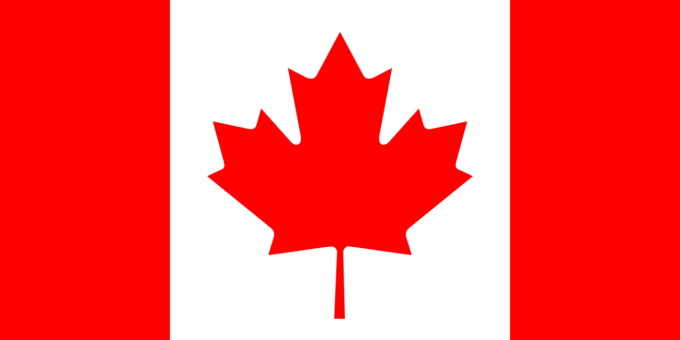 JOHN ALCOCKJOHN ALCOCK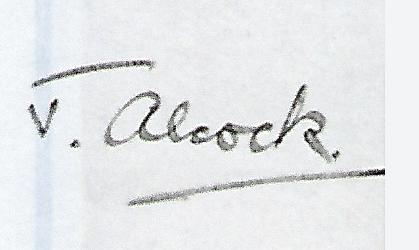 TONY ALCOCKTONY ALCOCK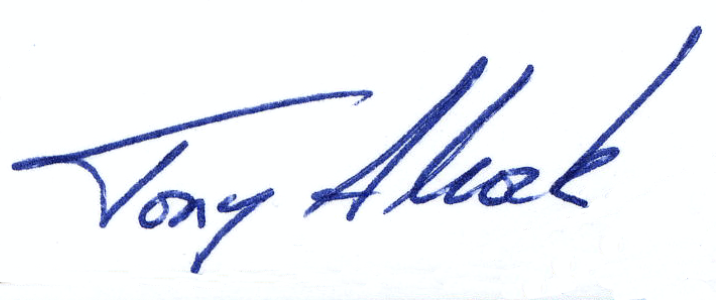 Tony Alcock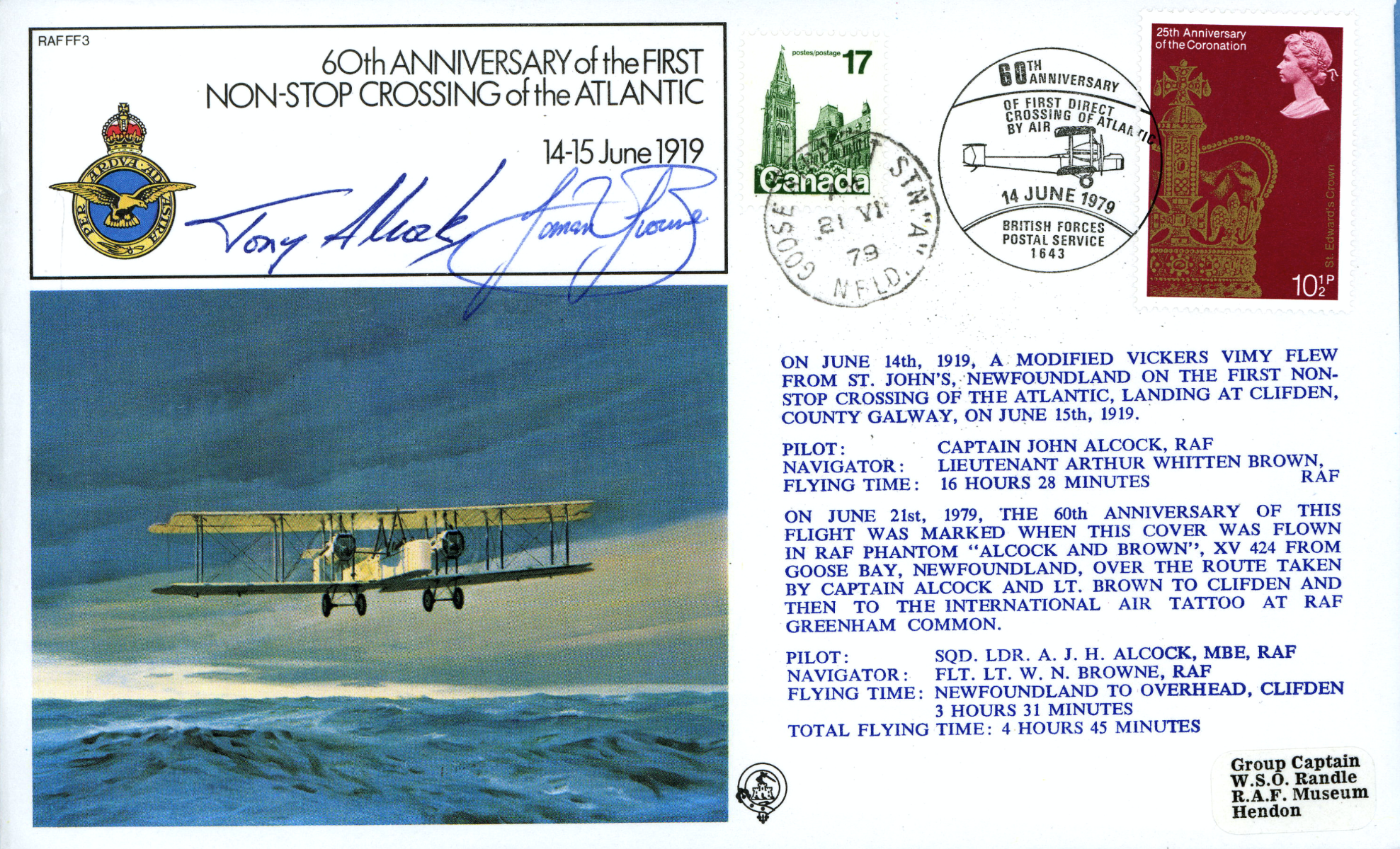 EDGAR A. ALTONE. A. ALTON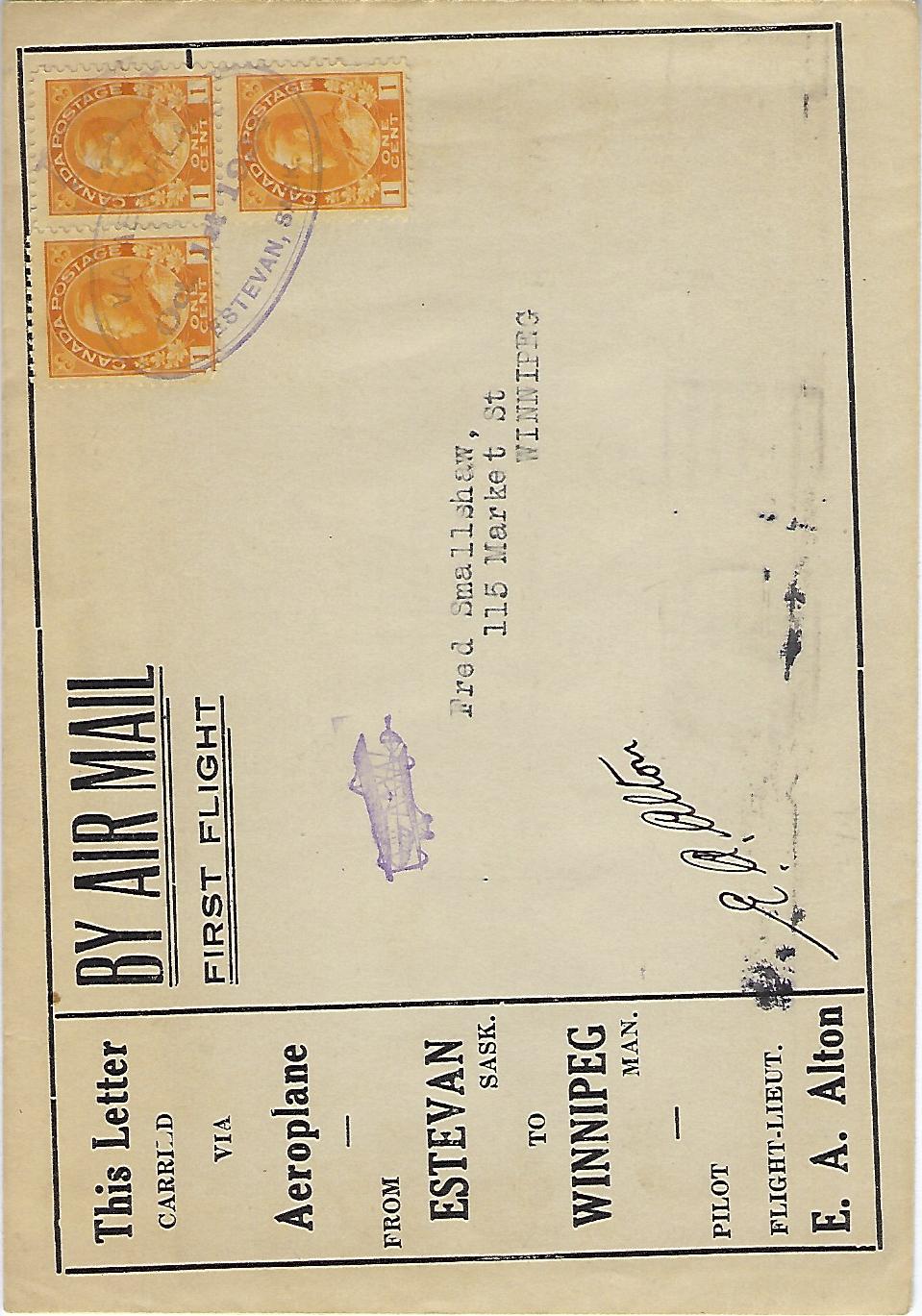 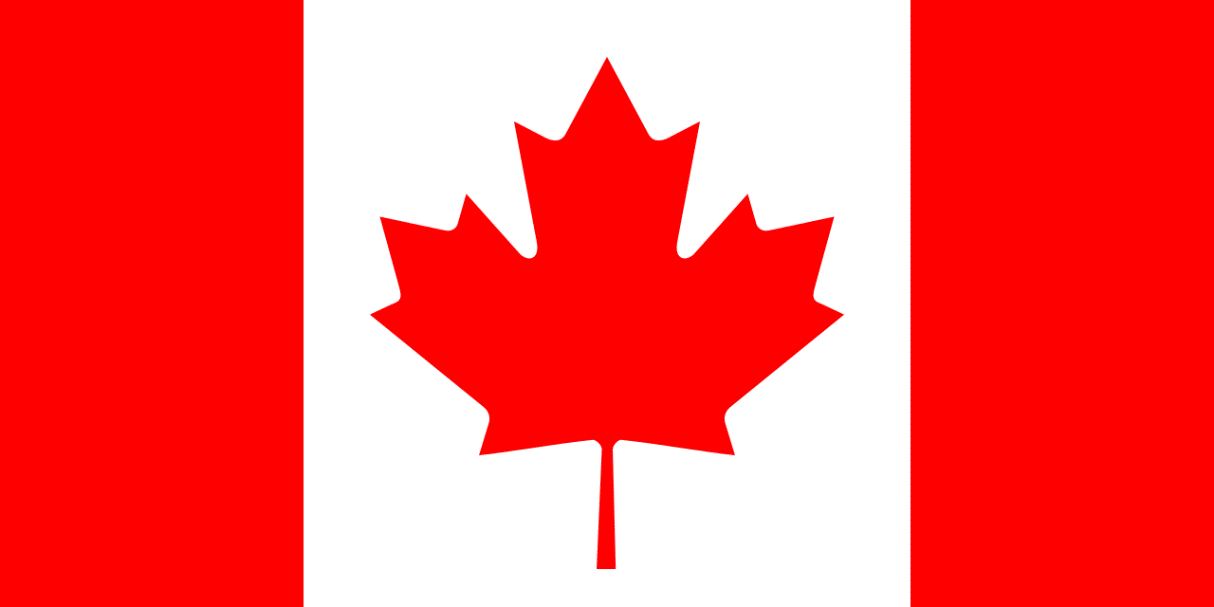  L. ANDERSONA.L. ANDERSON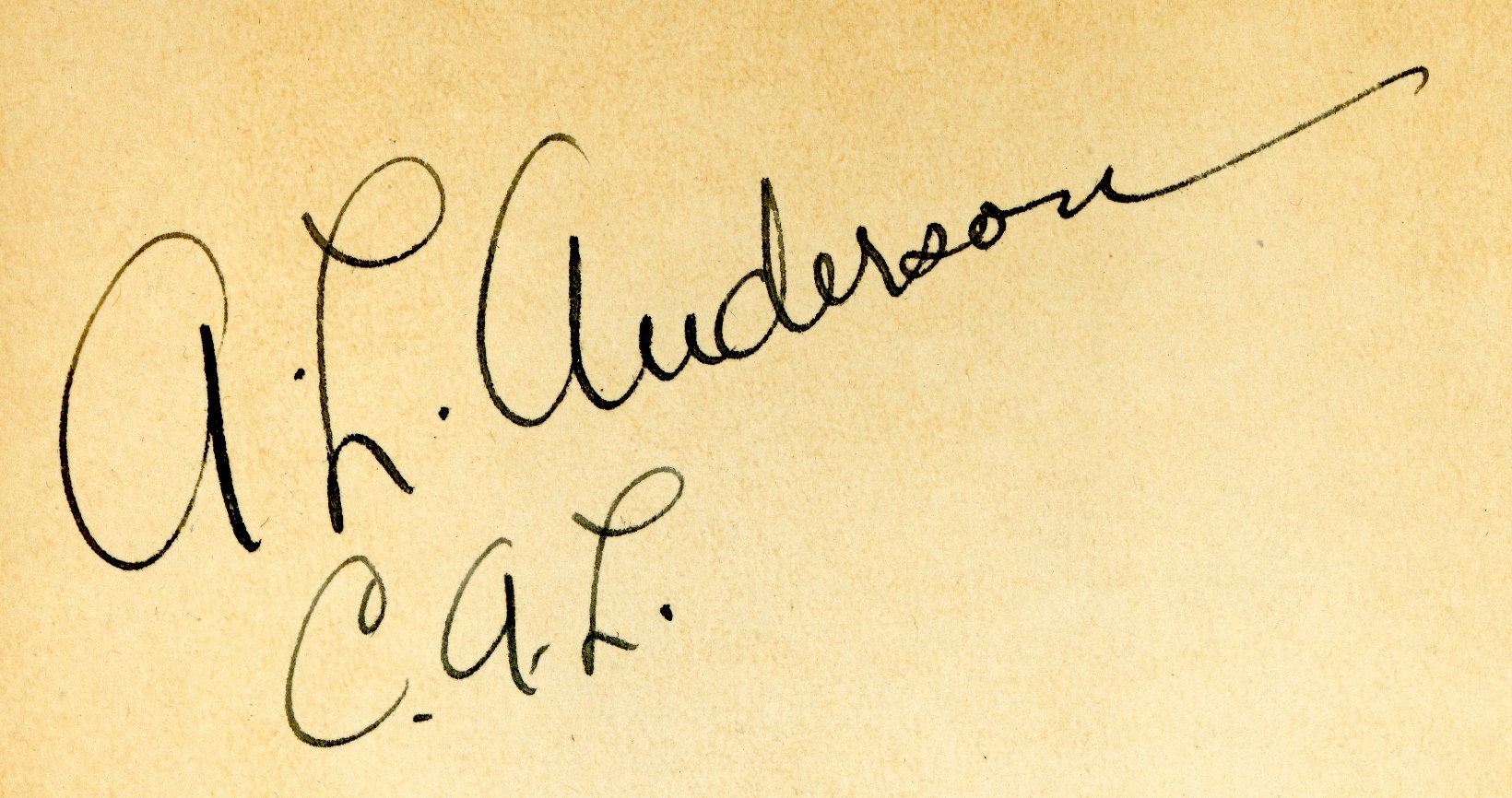 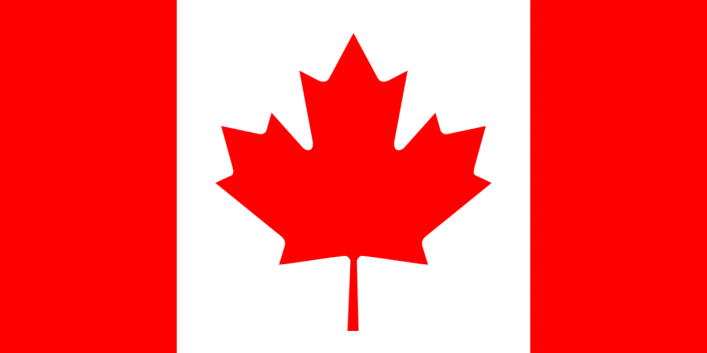 TOM APPLETONTOM APPLETON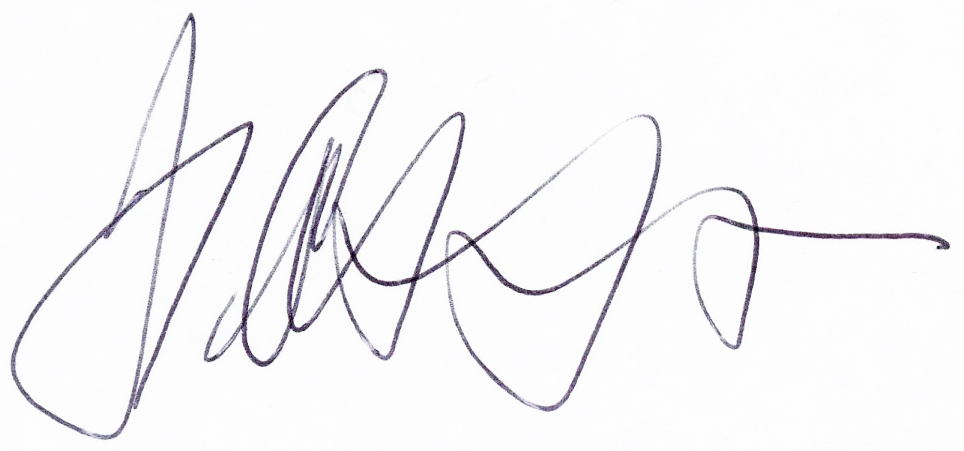 MAJ. J.P ARGUEMAJ. J.P. ARGUE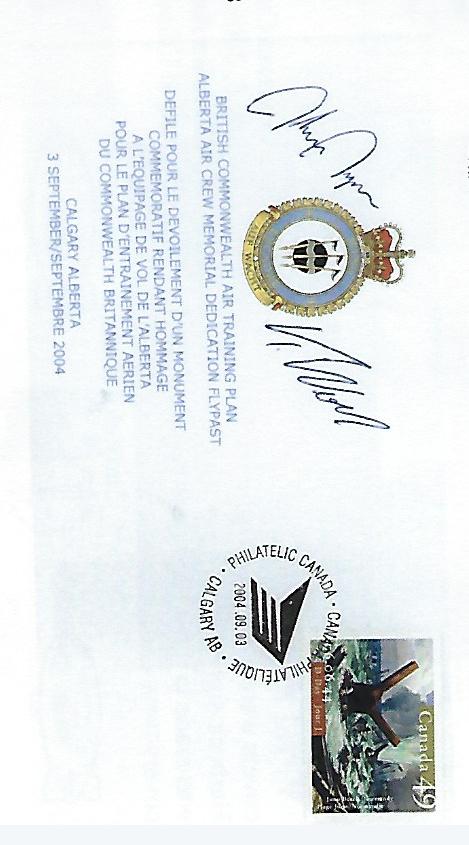 M. E. ASHTONM. E. ASHTON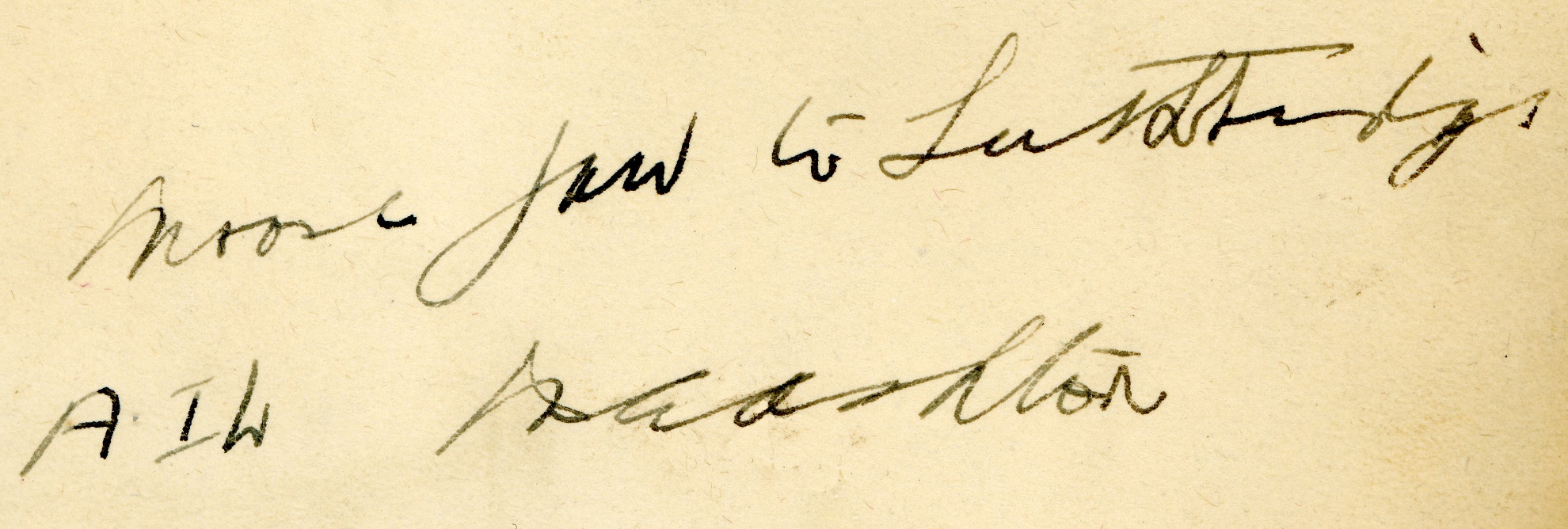 DALE ATKINSONDALE ATKINSON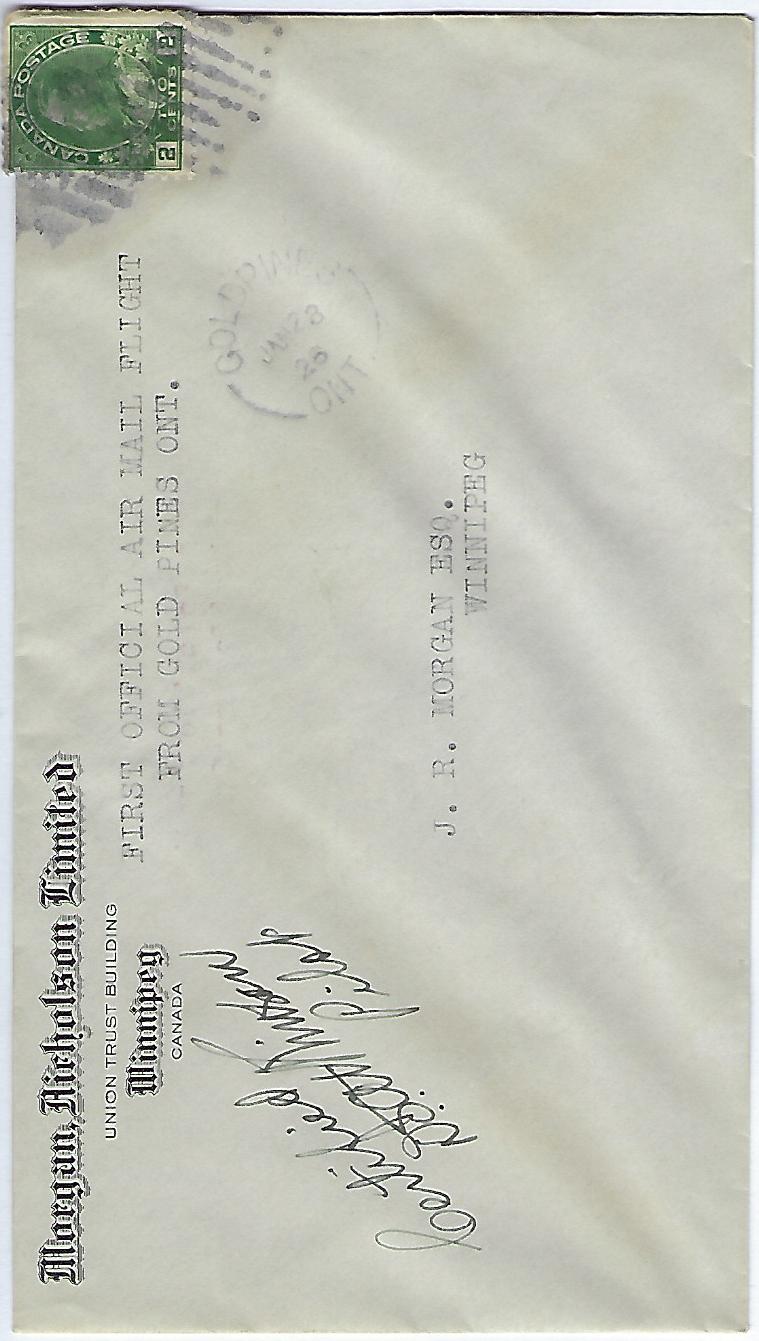 DALE ATKINSON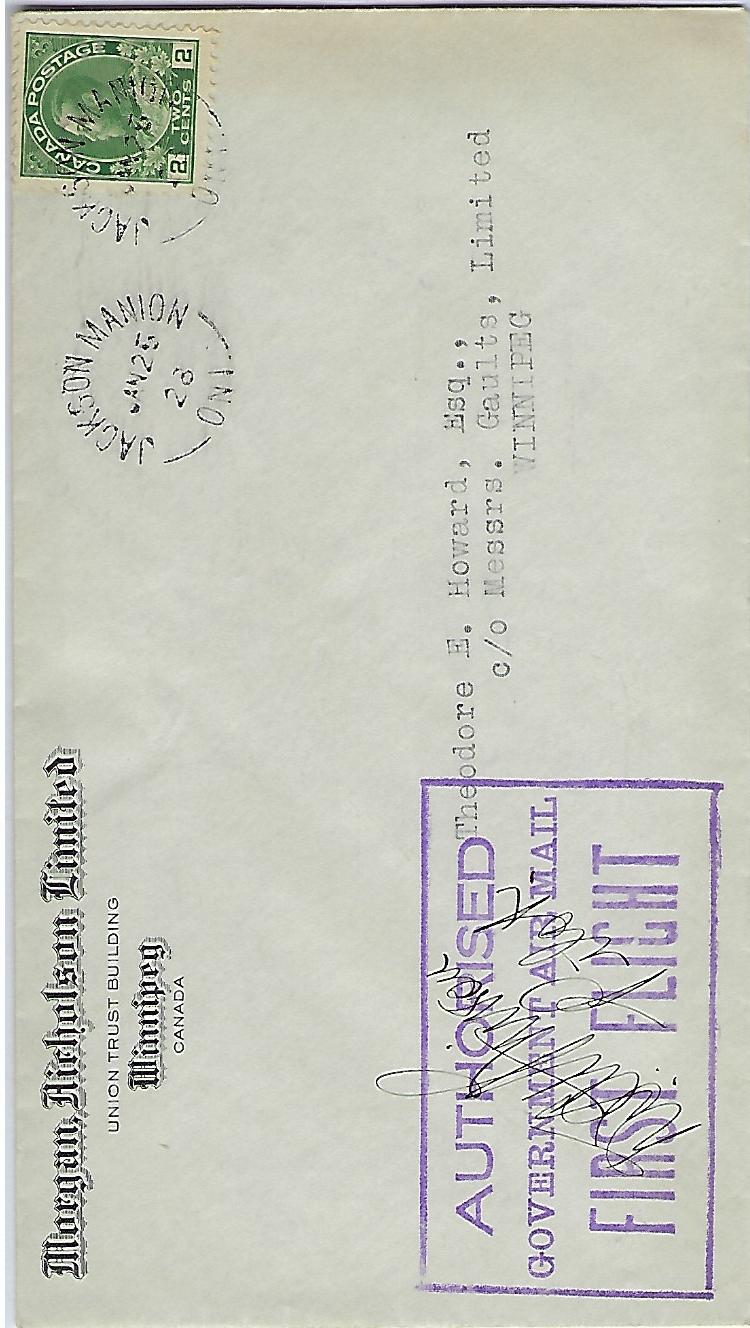 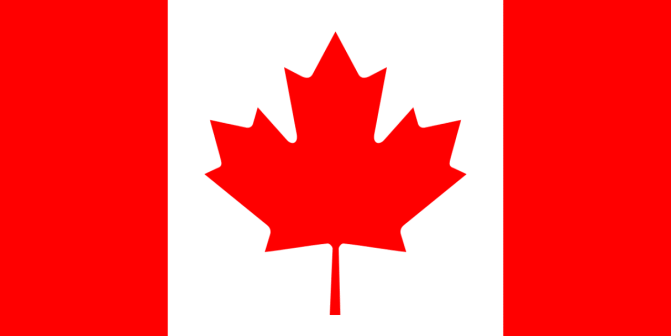 CHARLES “CY” BECKERCHARLES “CY” BECKER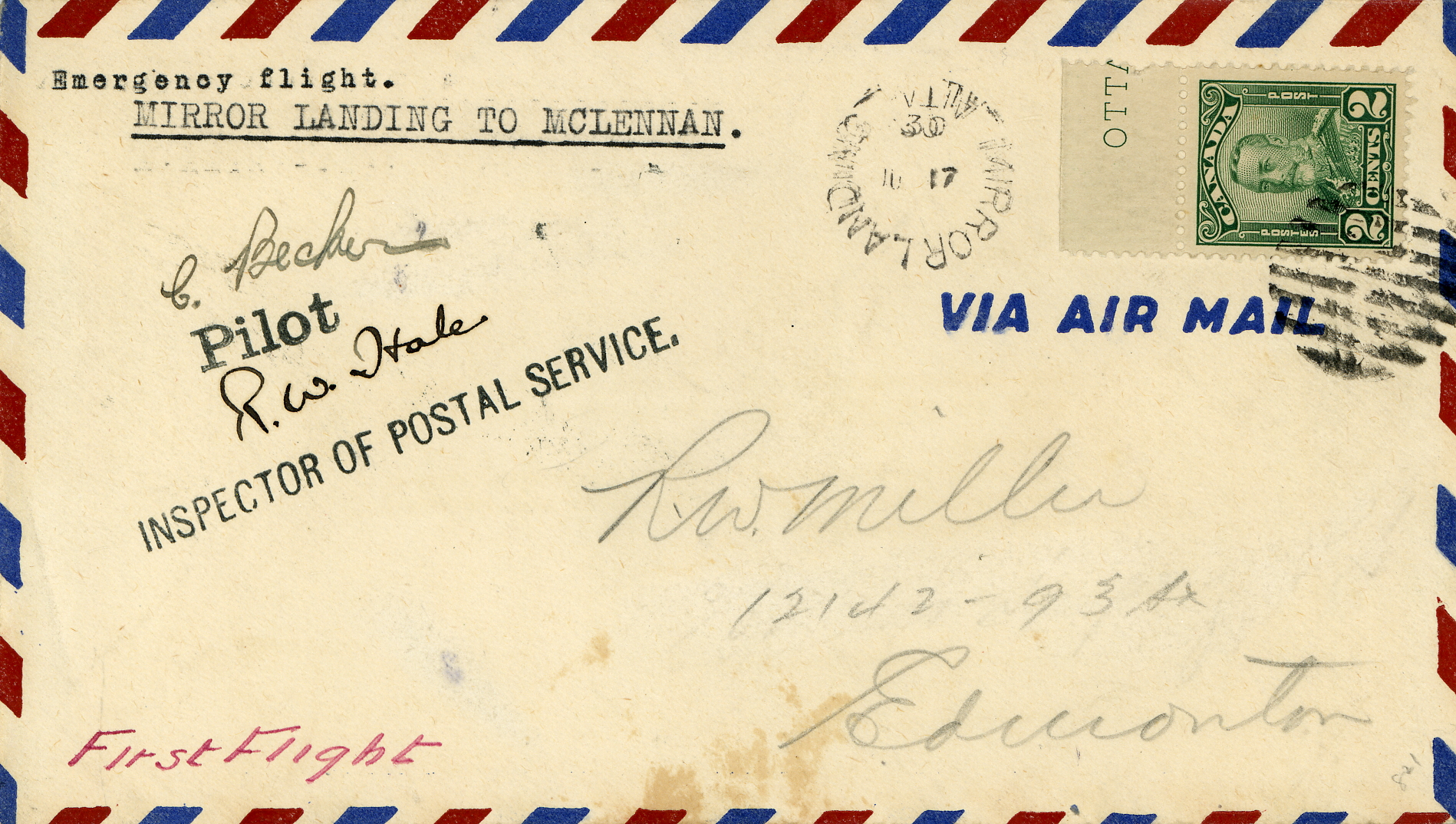 ARTHUR N. BELLARTHUR N. BELL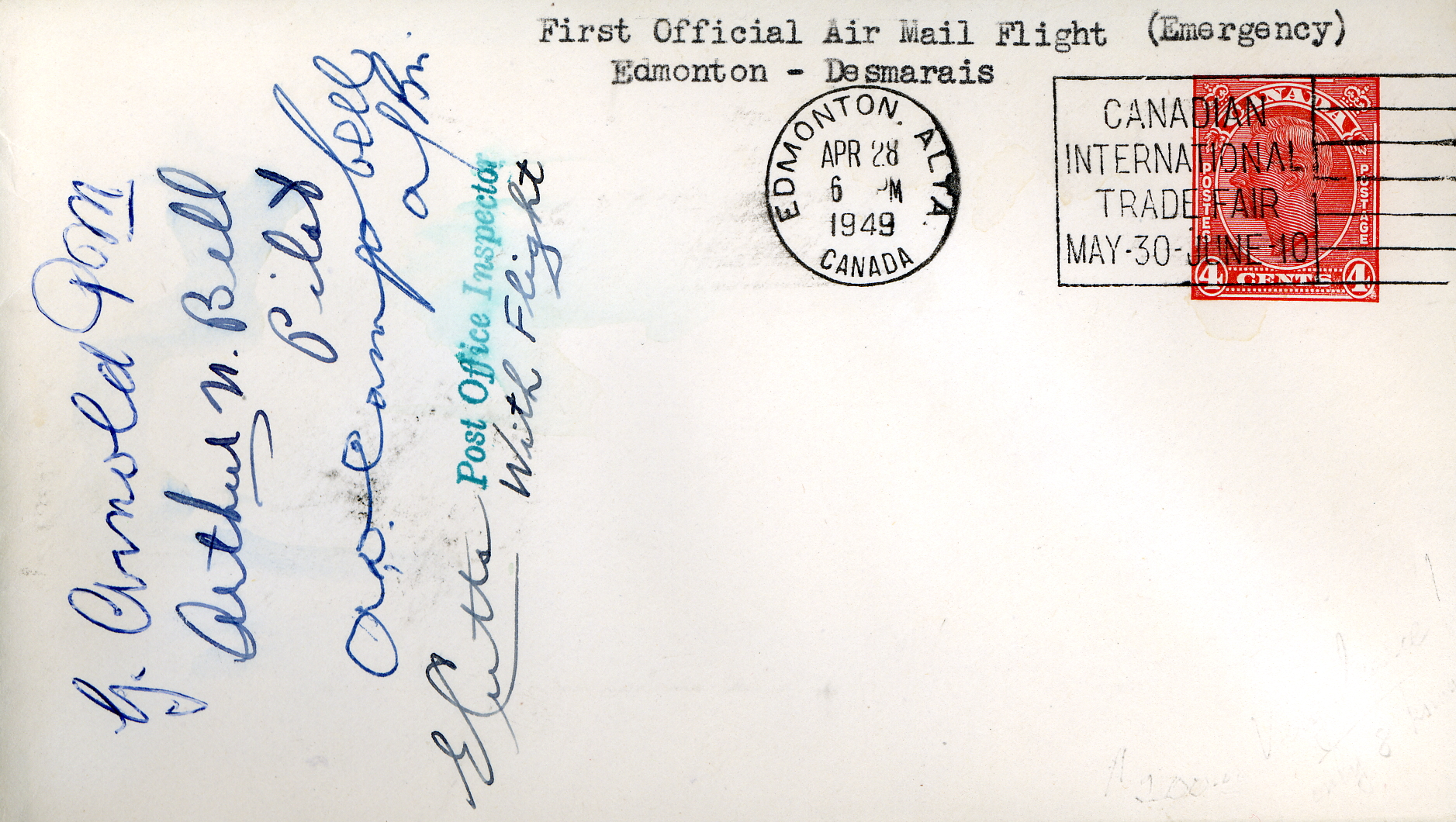 LT. C.H. BIDDLECOMBE NAVIGATORLT. C.H. BIDDLECOMBE (NAVIGATOR)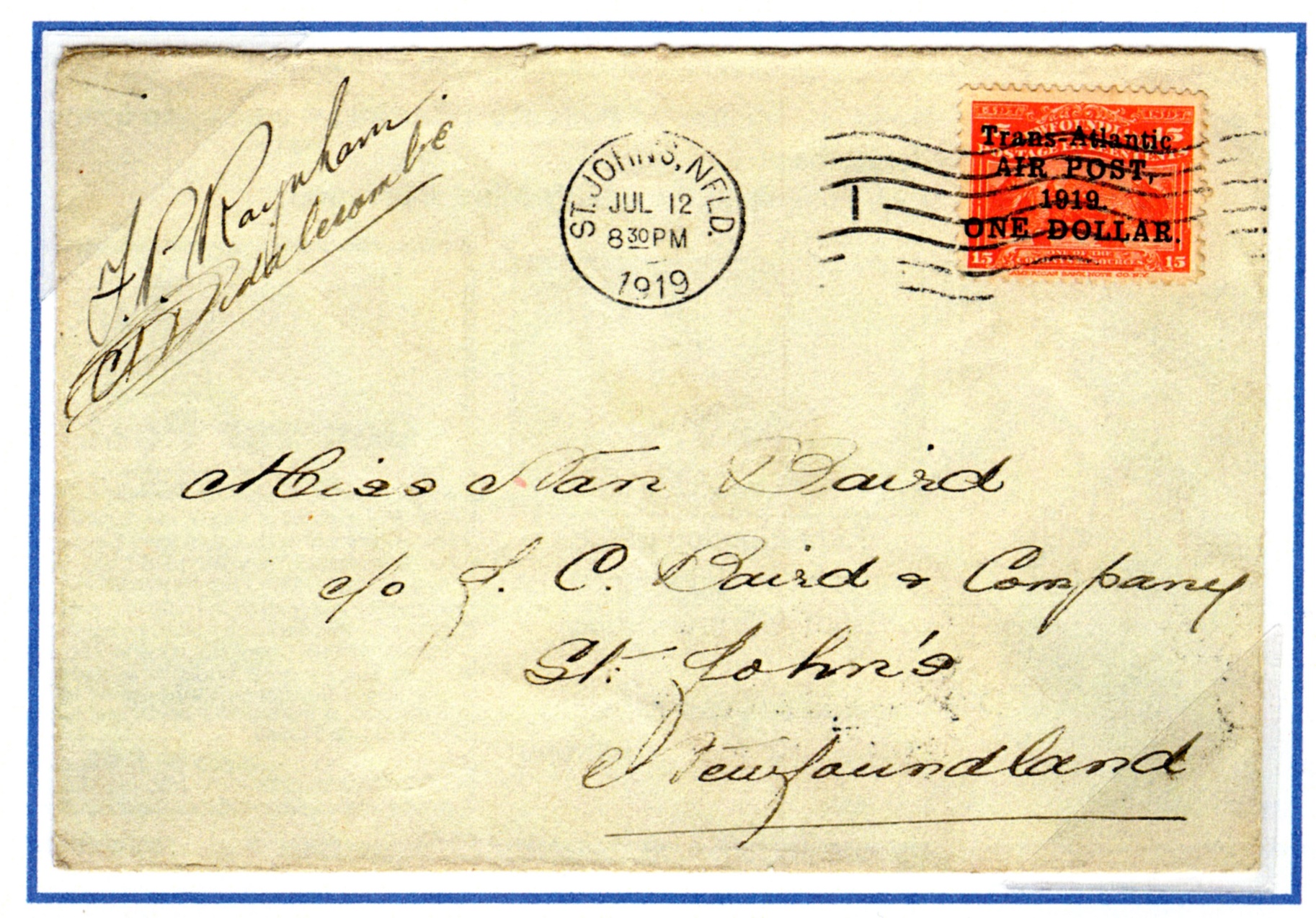 BRETT BINNIEBRETT BINNIE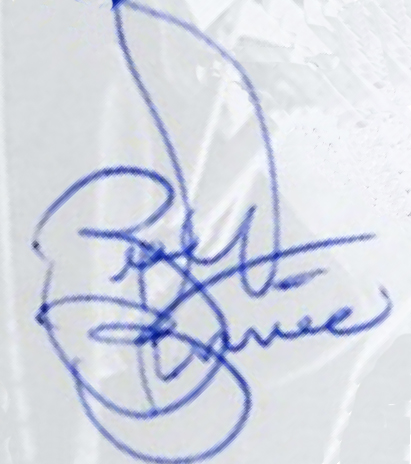 BRETT BINNIE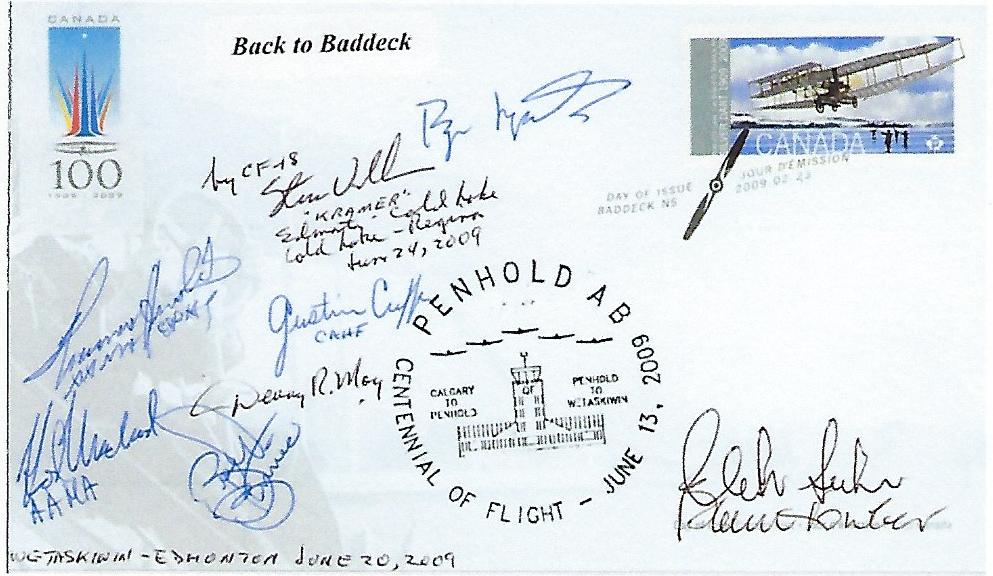 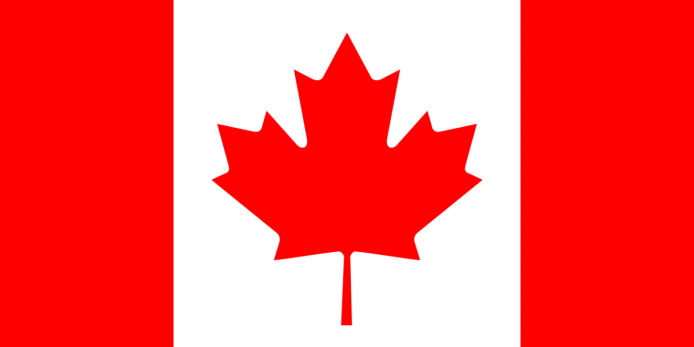 J. ERROLL BOYDJ. ERROLL BOYD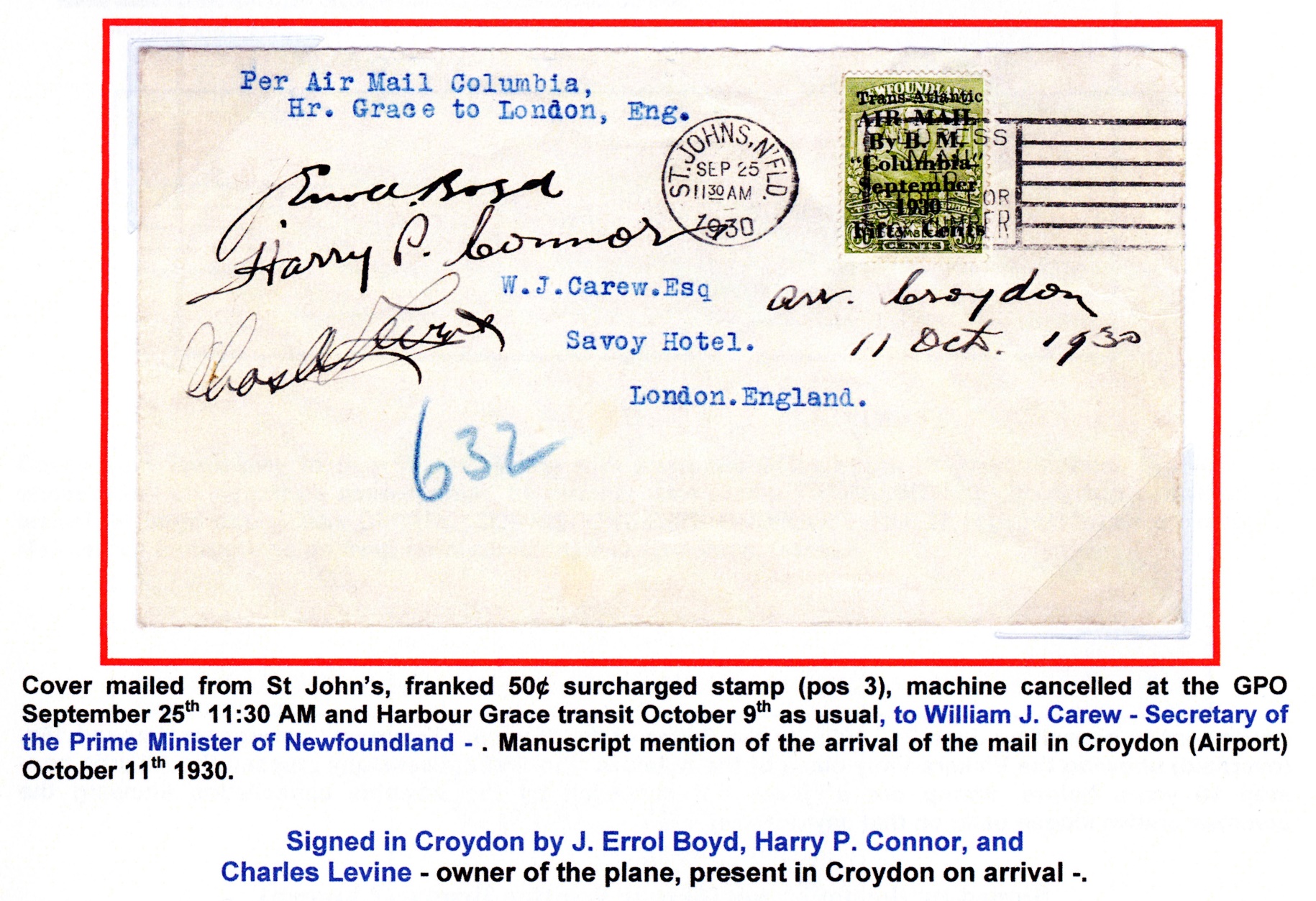 J. ERROLL BOYD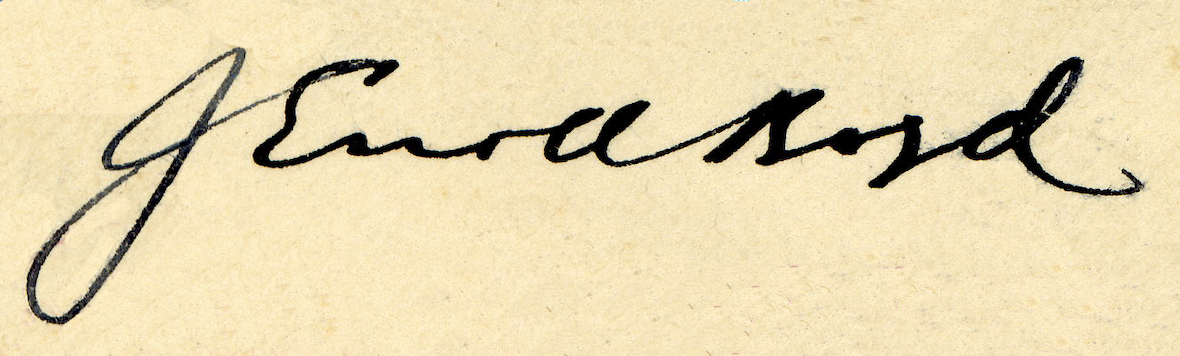 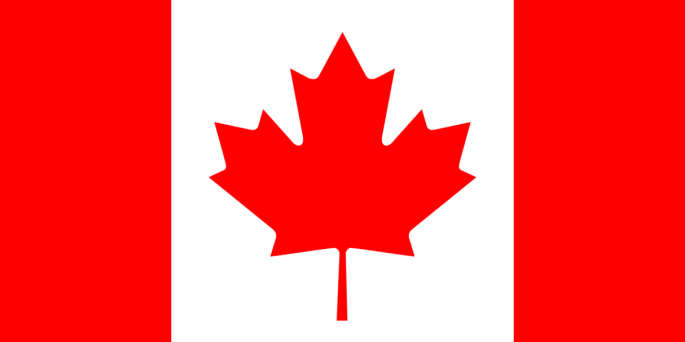 JANNA BREKER-KETTNERJANNA BREKER-KETTNER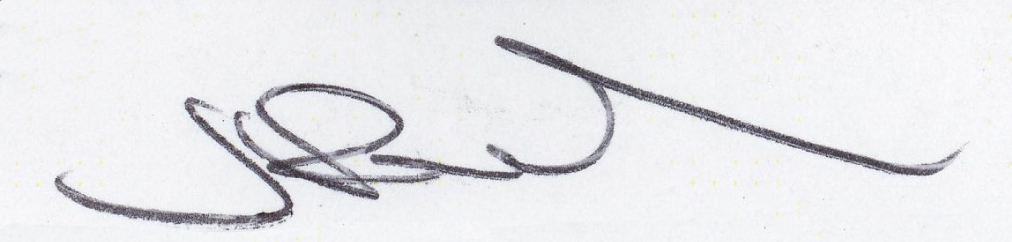 JANNA BREKER-KETTNER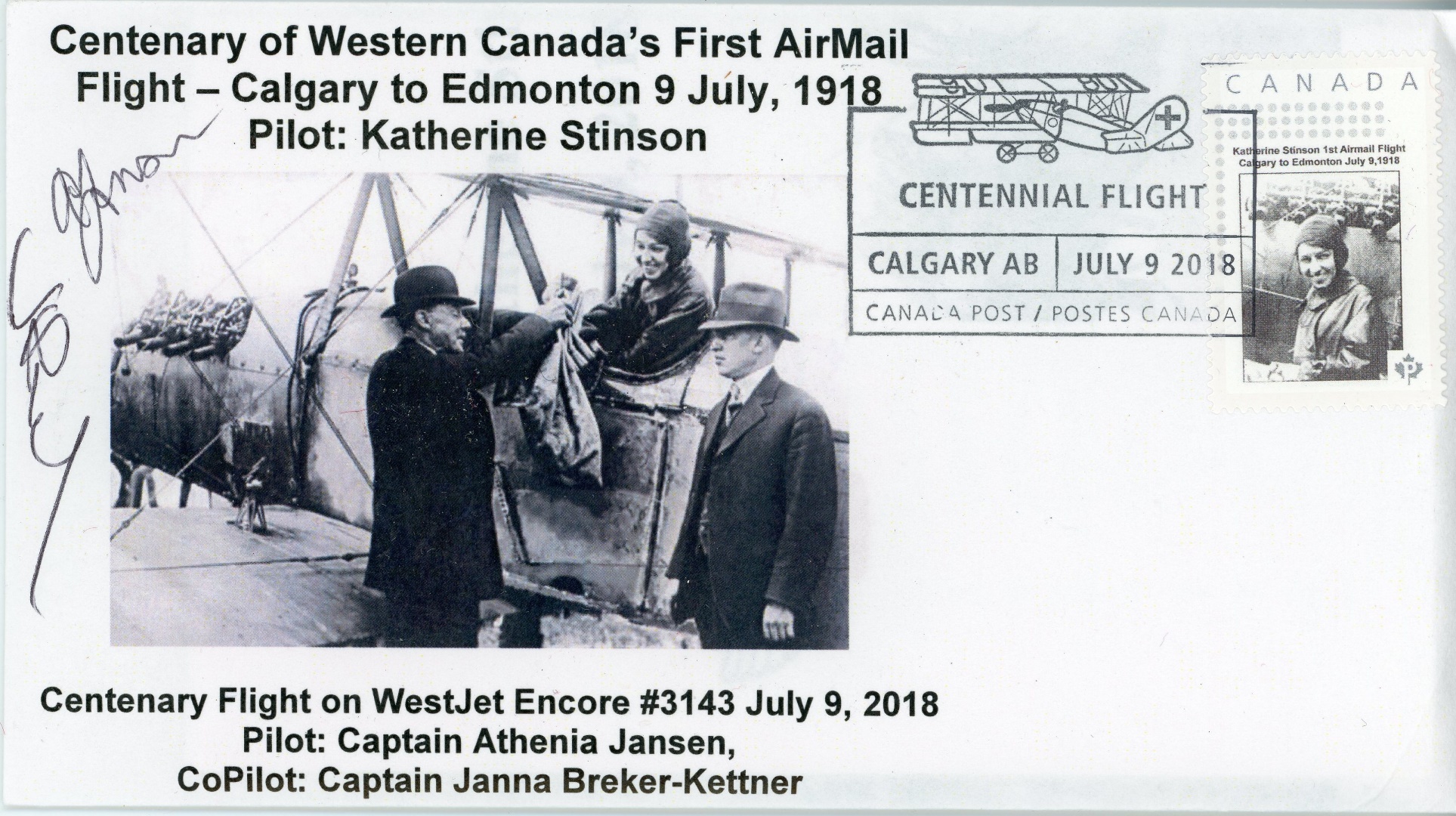 B. W. “BILL” BROATCHBILL BROATCH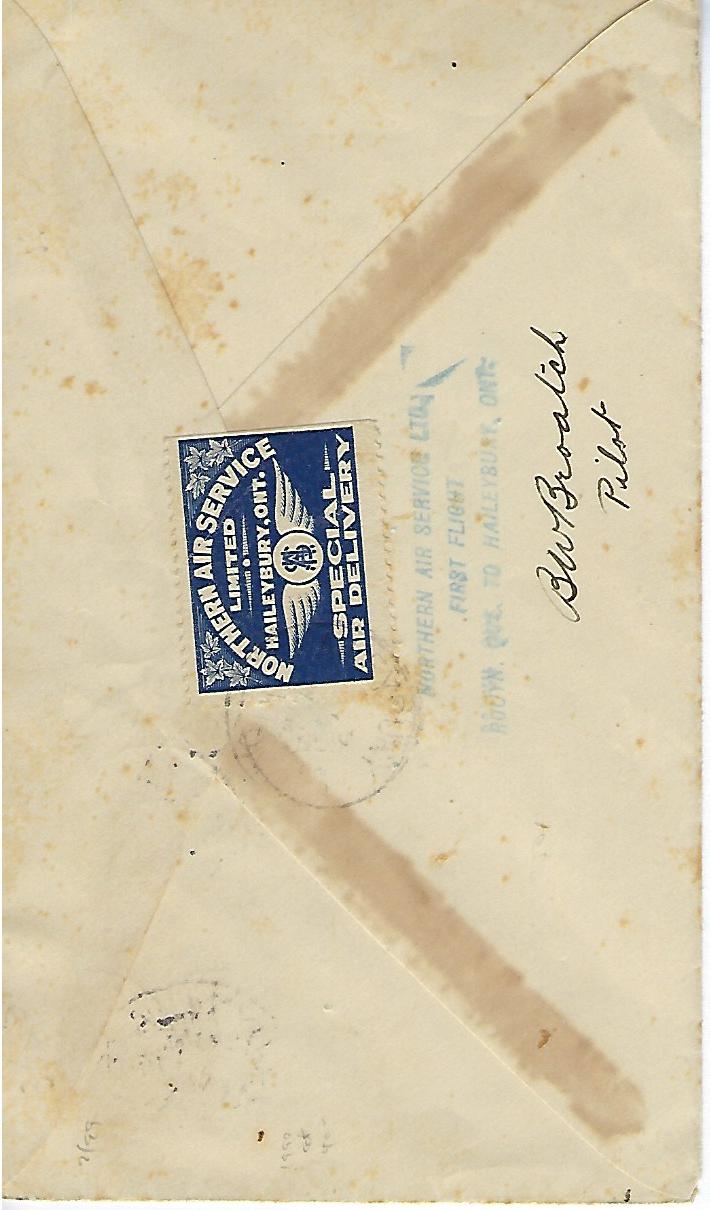 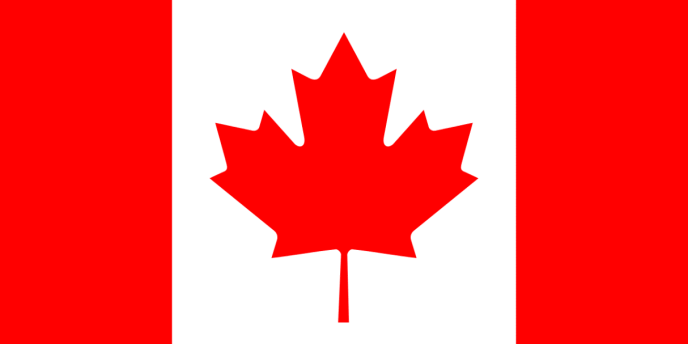 ARTHUR ROY BROWNARTHUR ROY BROWN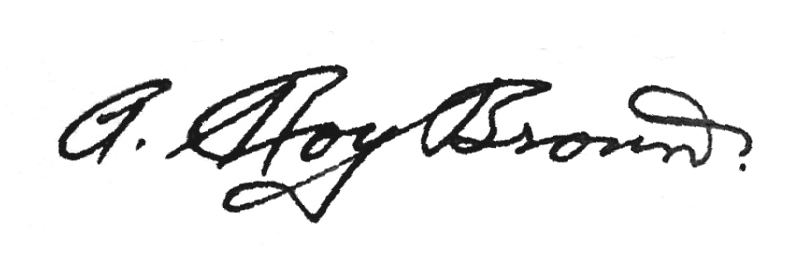 ARTHUR WHITTEN BROWN, NAVIGATORARTHUR WHITTEN BROWN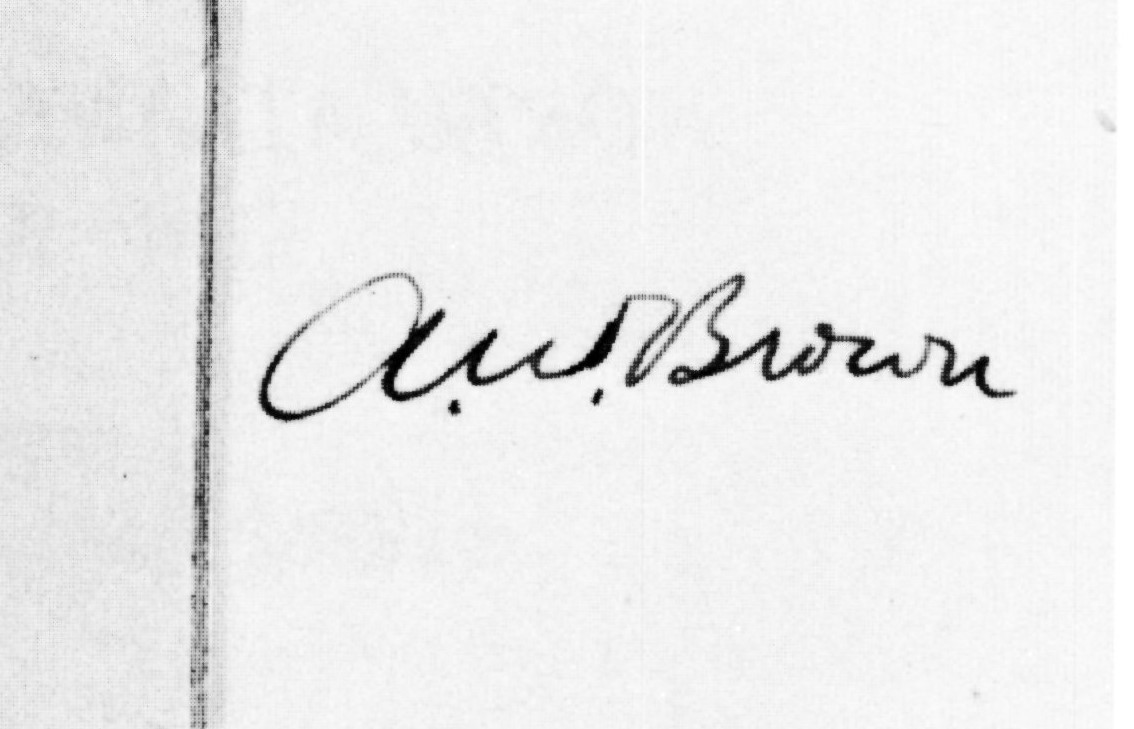 FRANCIS ROY BROWNFrancis Roy Brown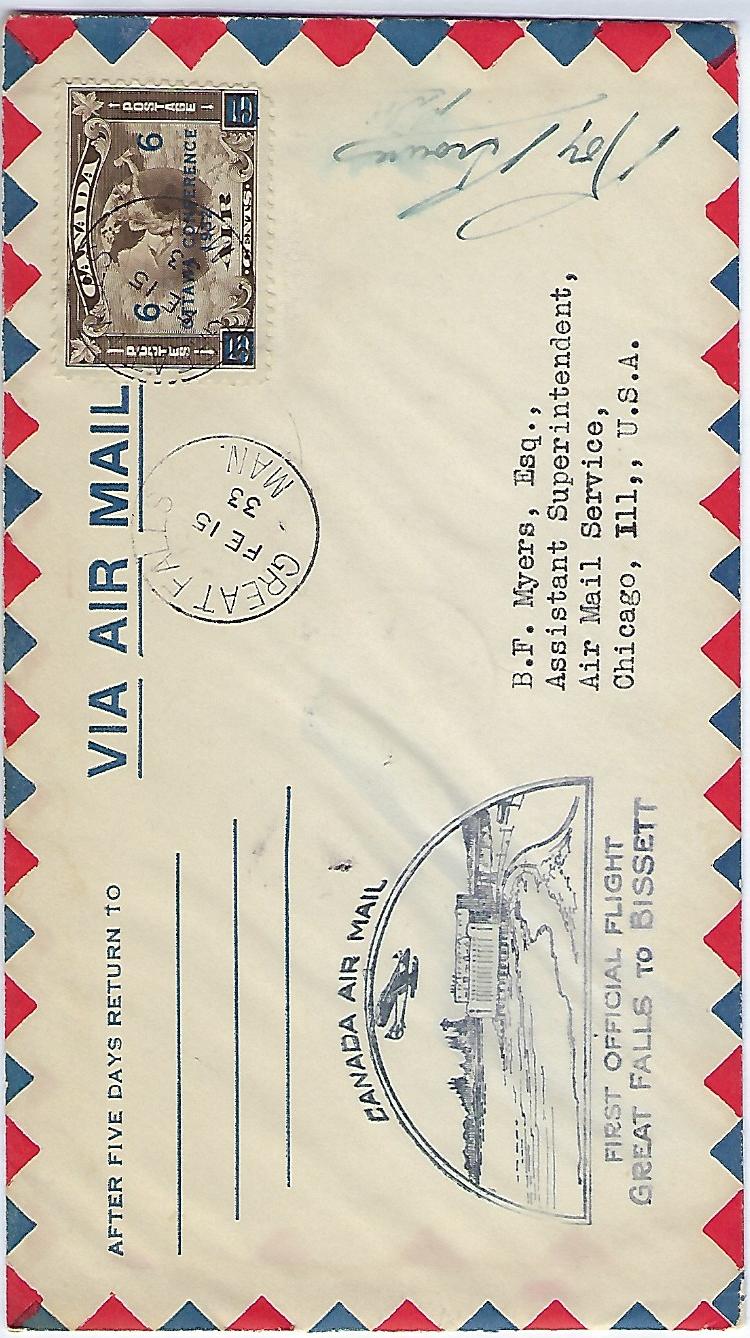 Francis Roy Brown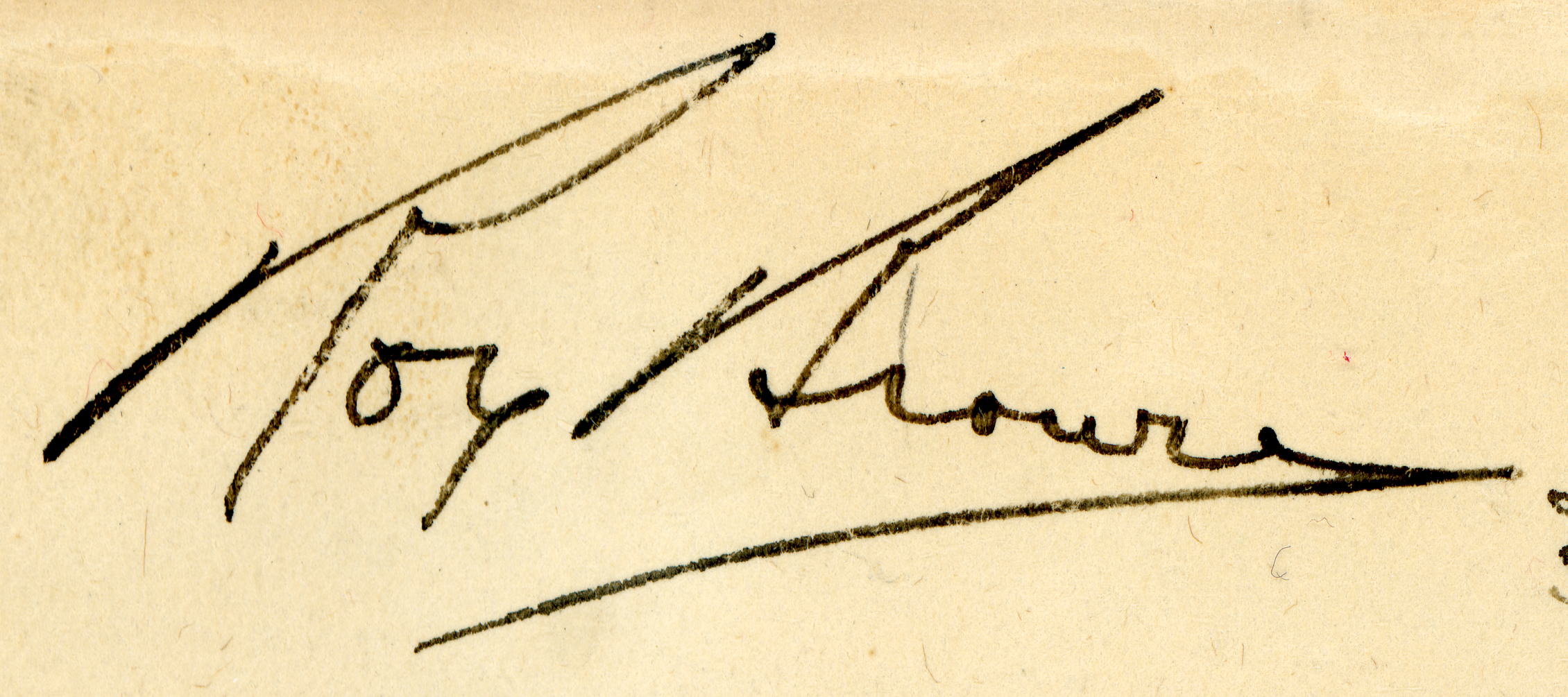 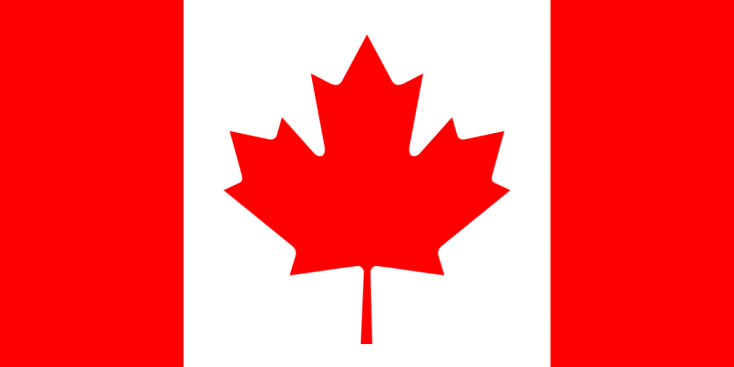 H.A. BROWNH.A. BROWN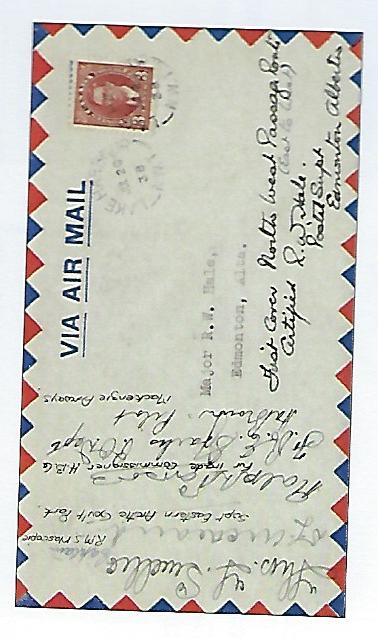 MAURICE “MOSS”BURBIDGEMAURICE “MOSS” BURBIDGE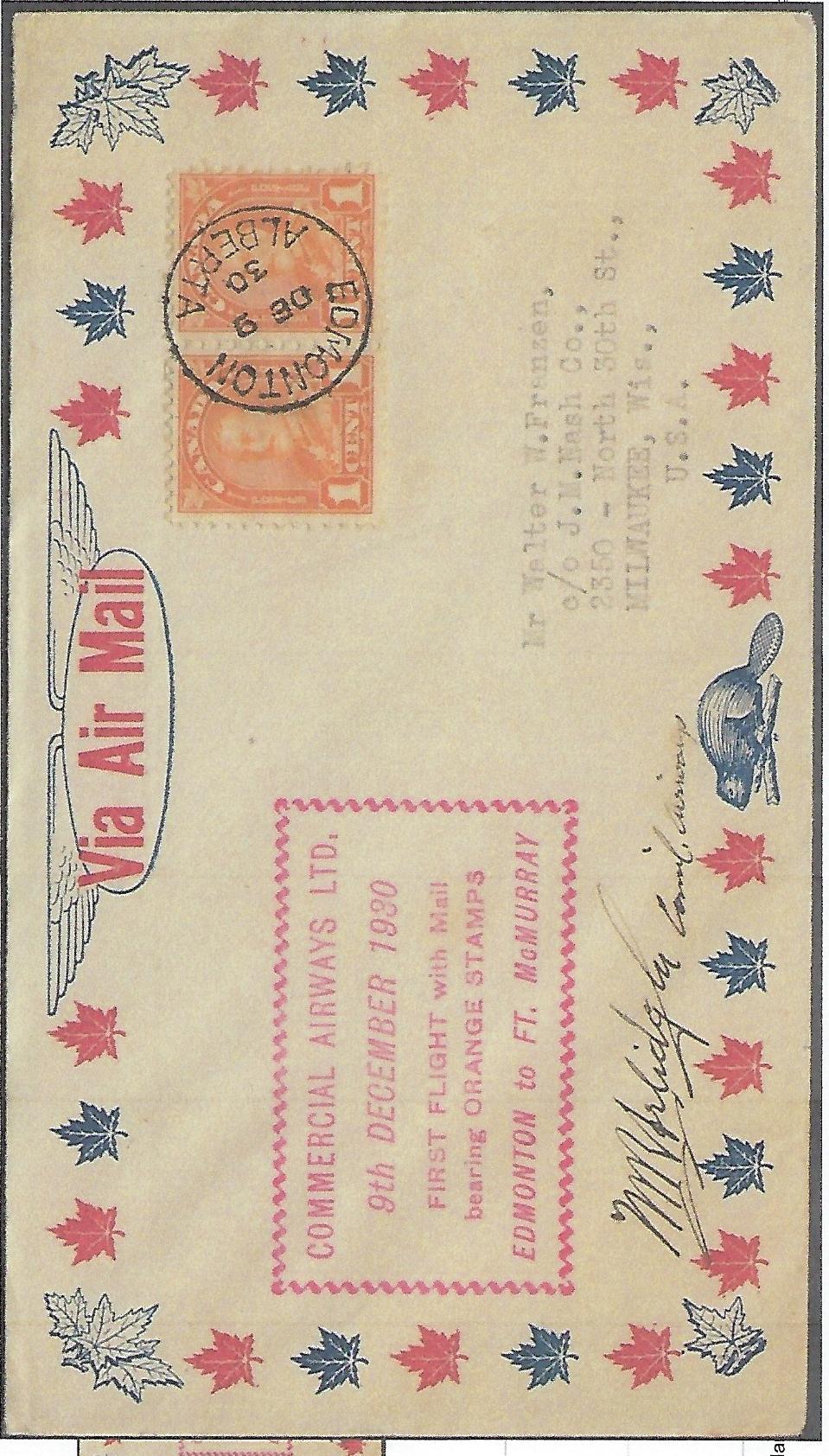 MAURICE “MOSS” BURBIDGE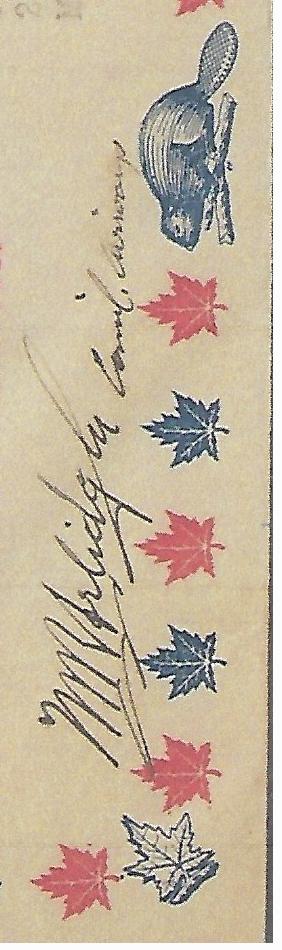 GLYN R. BURGEGLYN R. BURGE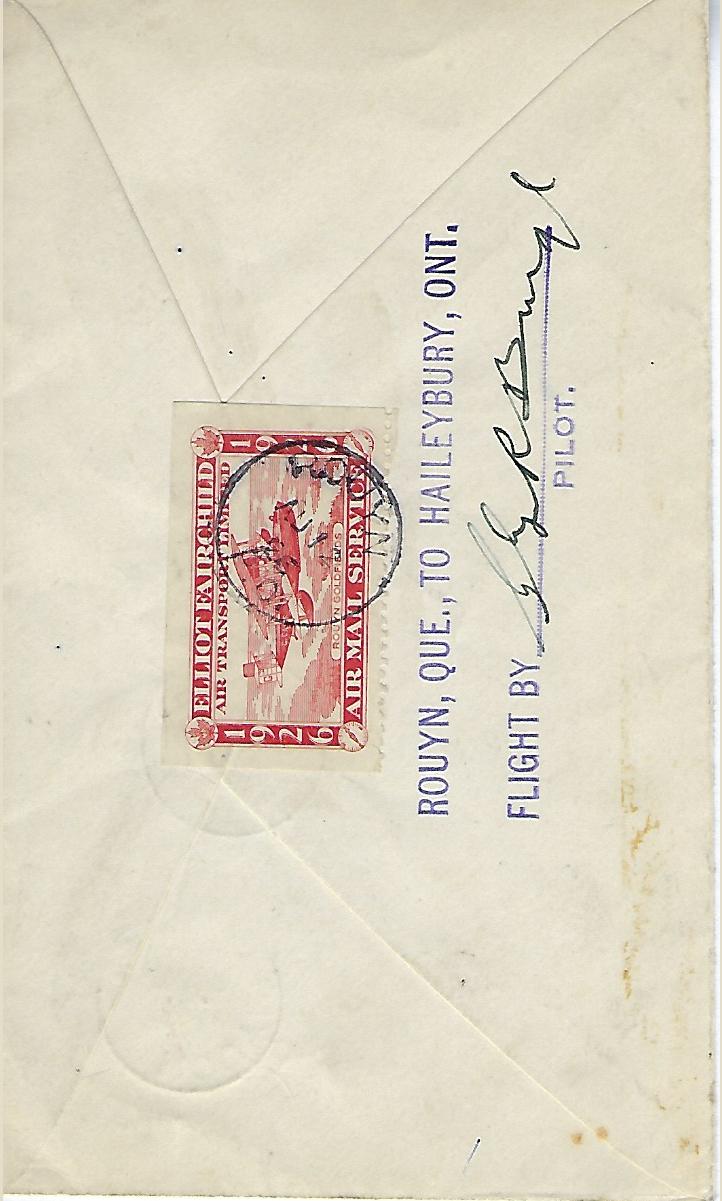 GLYN R. BURGE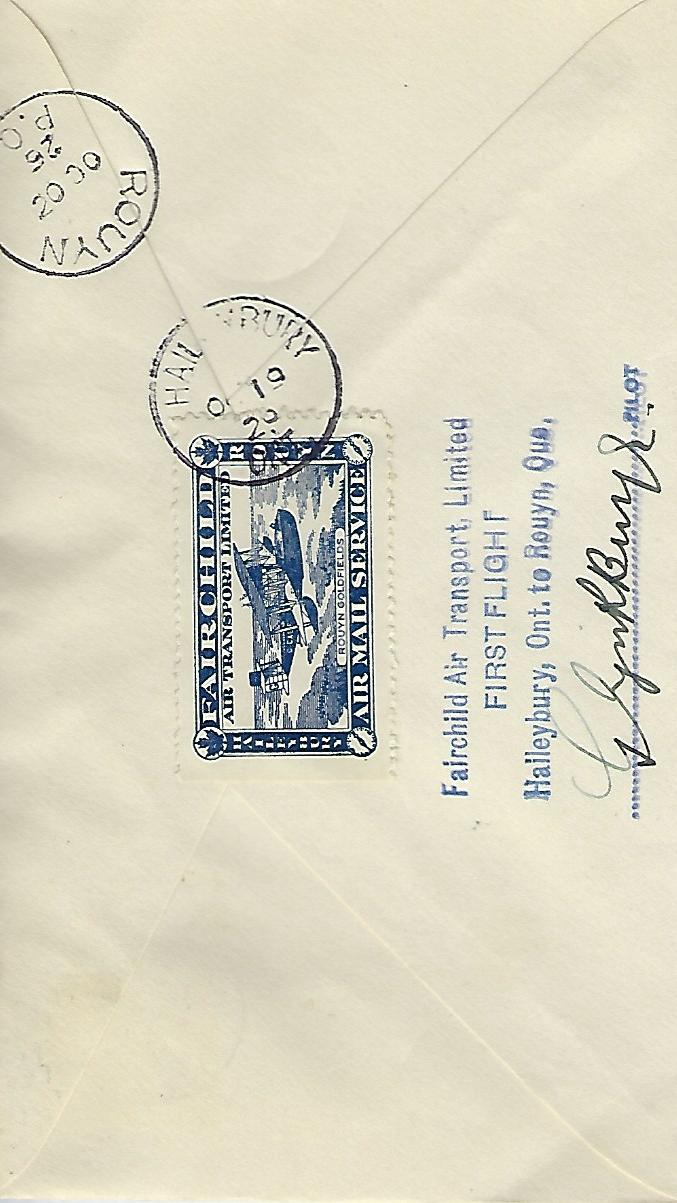 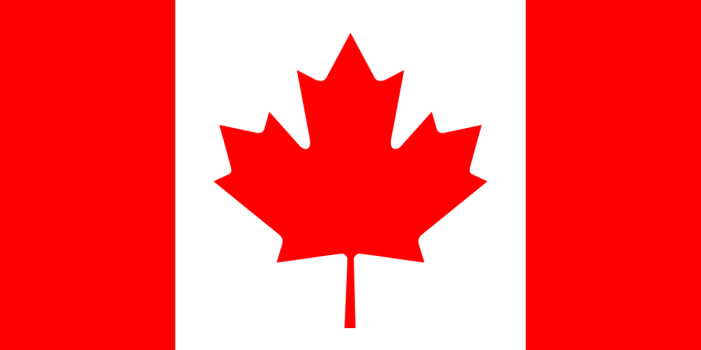 PAUL B. CALDERPAUL B. CALDER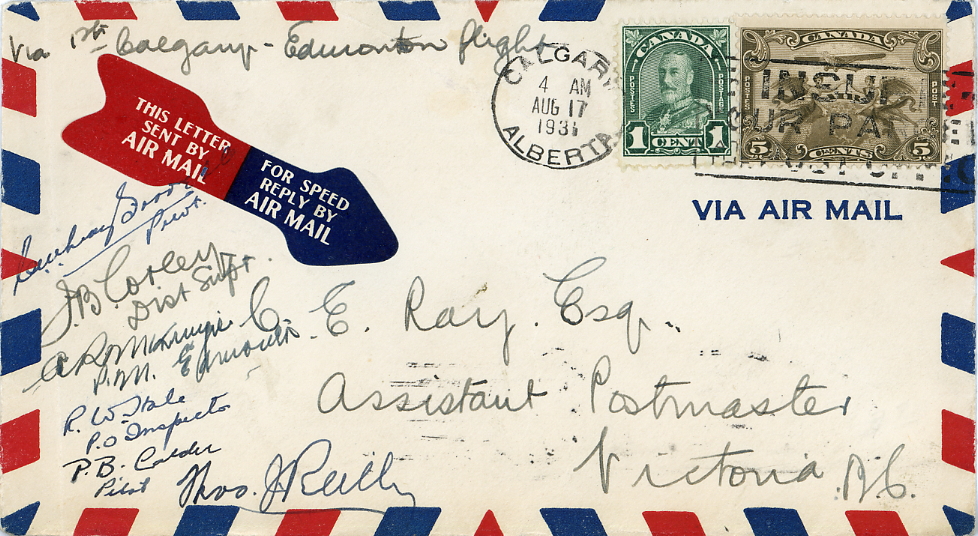 W.E. CATTONW.E. CATTON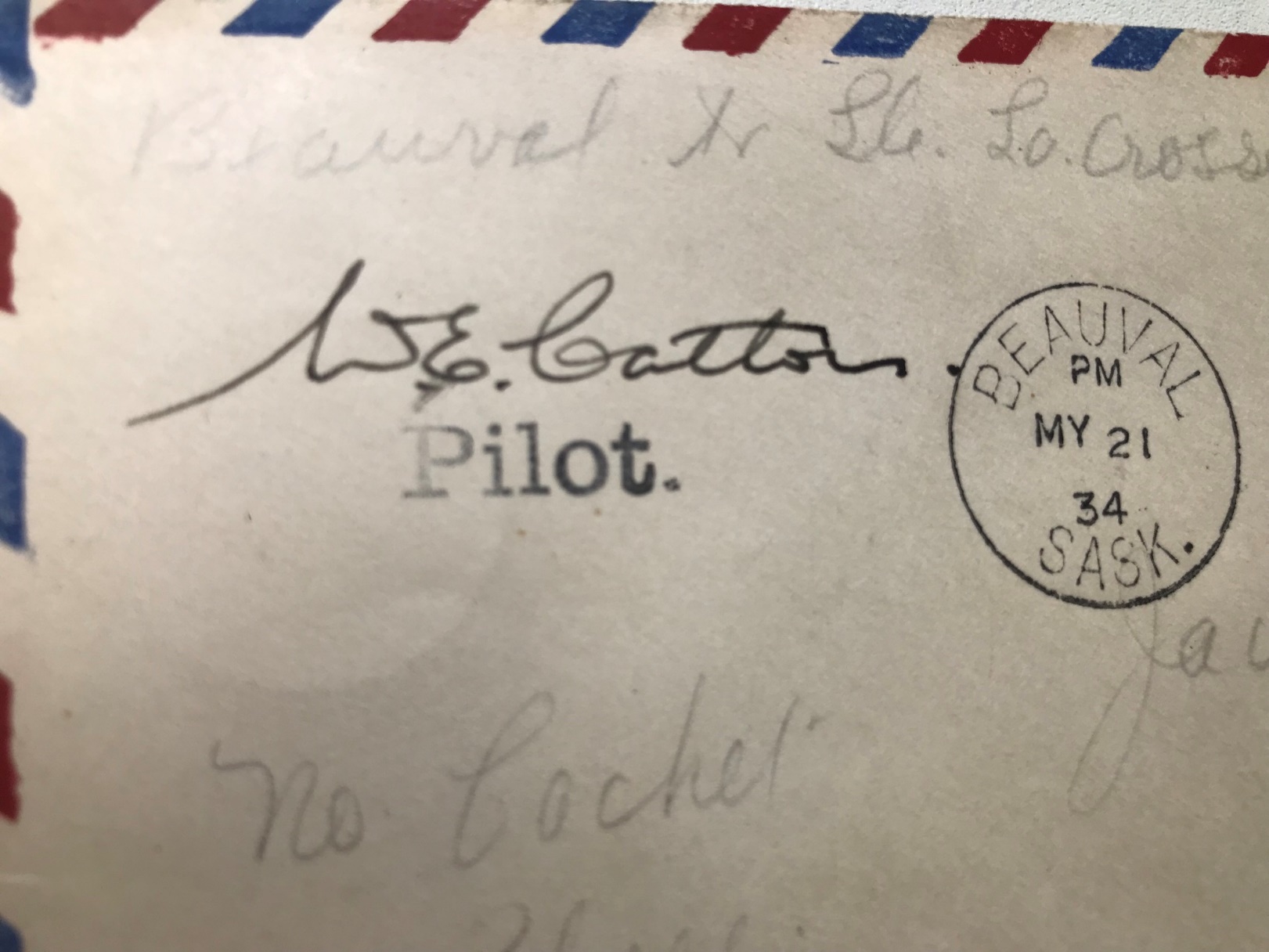 W.E. CATTON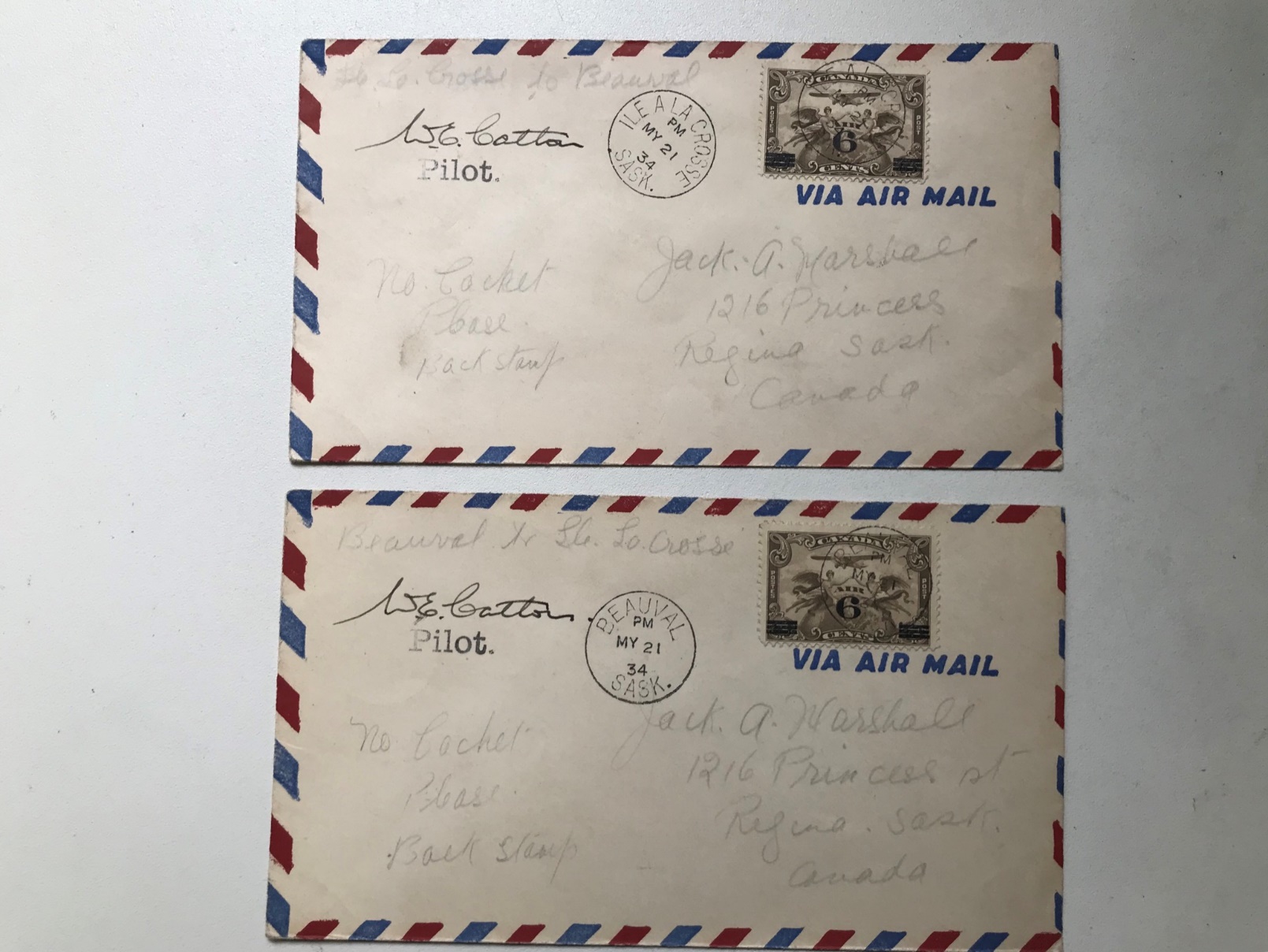 A.B. “ALF” CAYWOODA.B. “ALF” CAYWOOD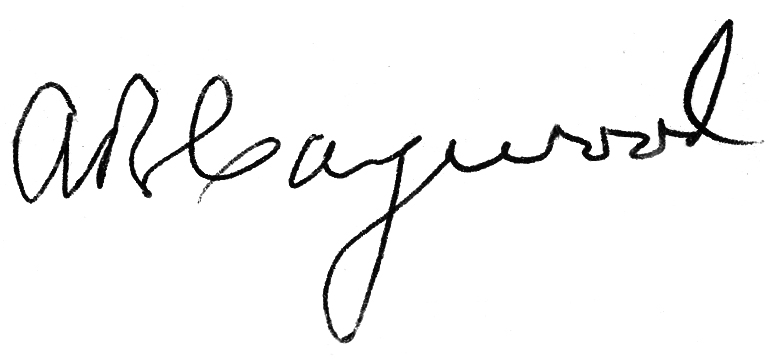 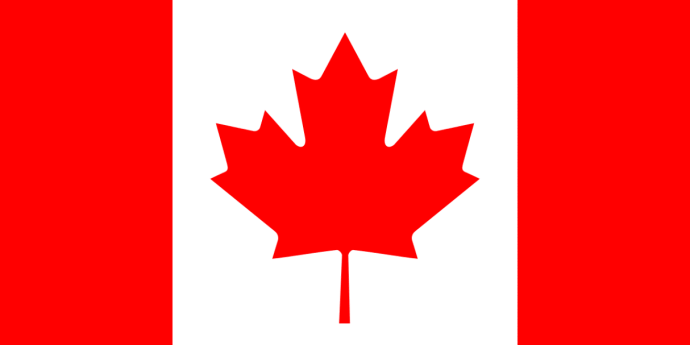 S. A. “AL” CHEESMANS. A. “AL” CHEESMAN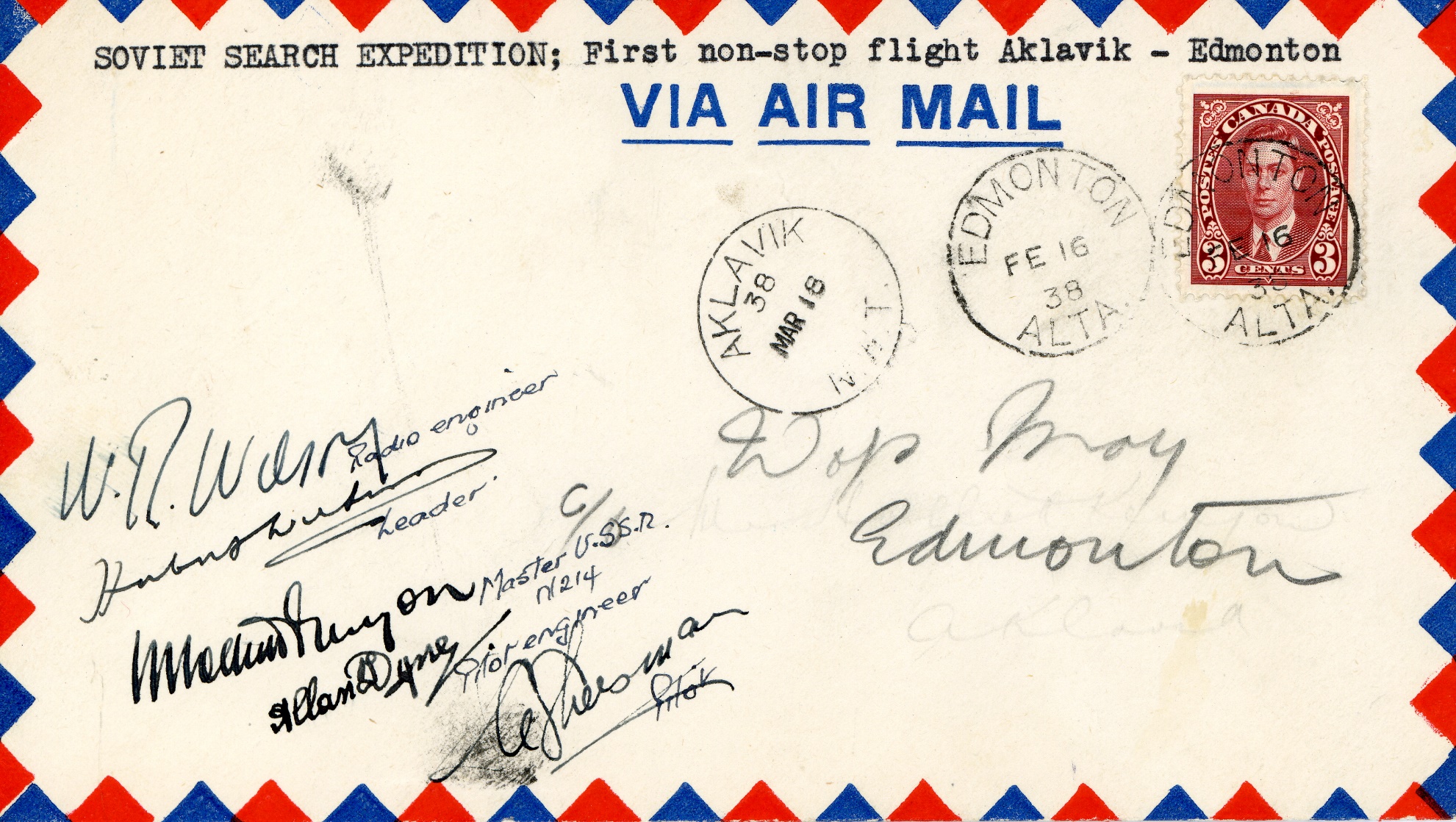 GEORGE CHIVERSGEORGE CHIVERS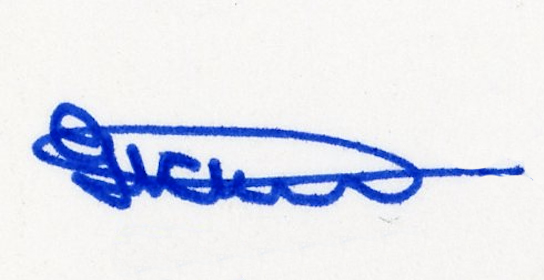 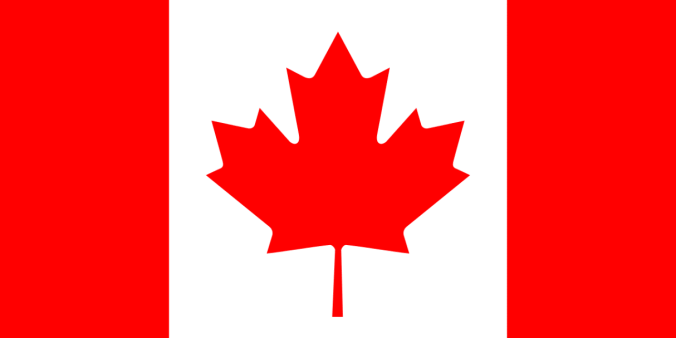 HARRY P. CONNOR NAVIGATORHARRY P. CONNOR, NAVIGATOR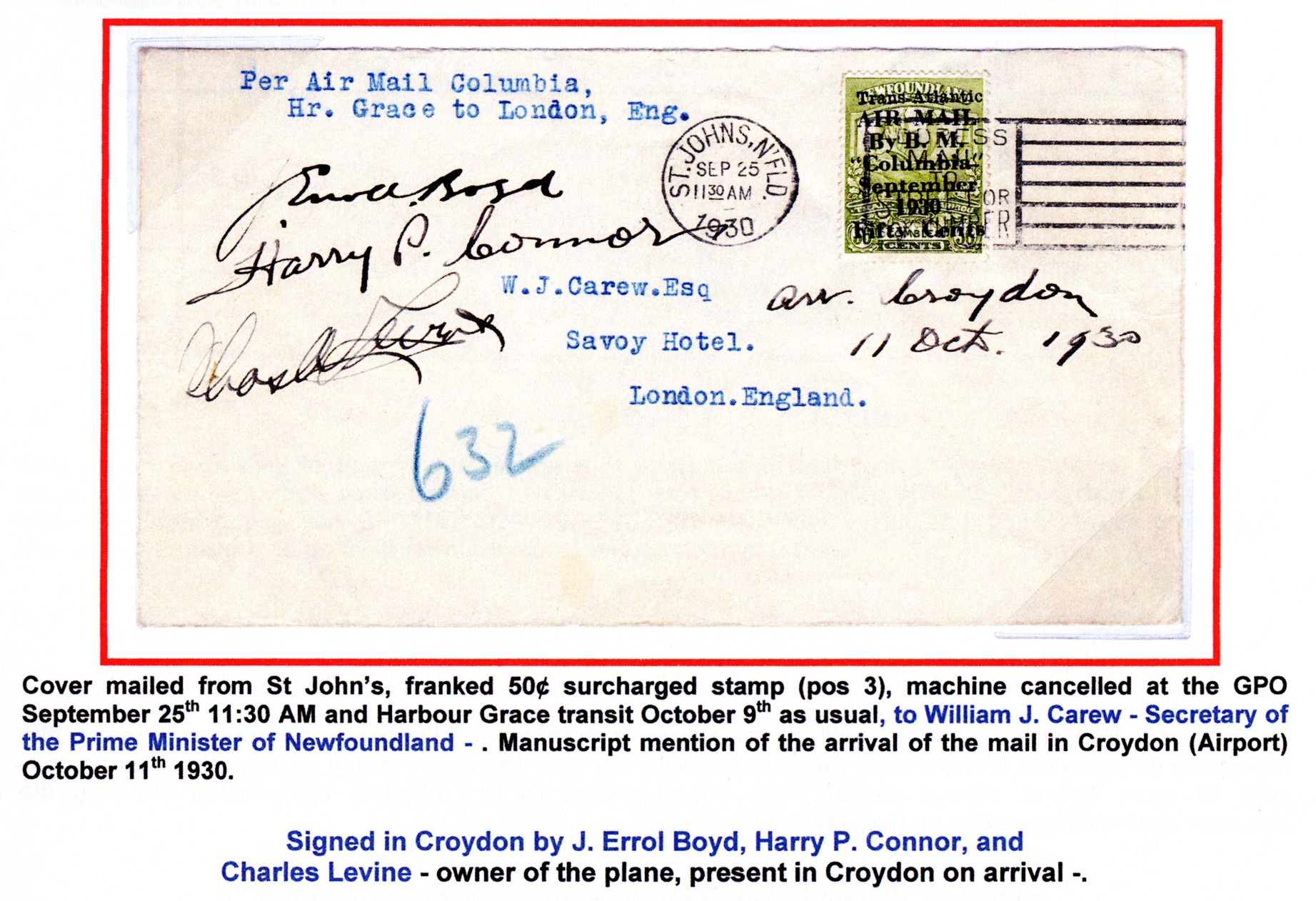 P.B. COXP.B. COX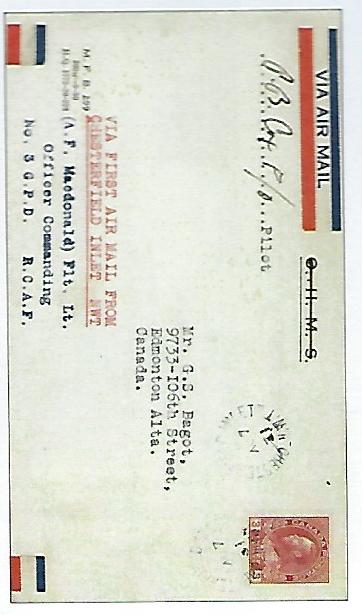 ANDREW “ANDY” CRUICKSHANKANDY CRUICKSHANK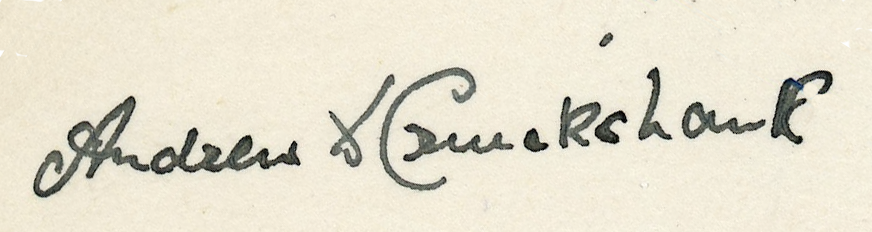 A.M. DELEMEREA.M. DELEMERE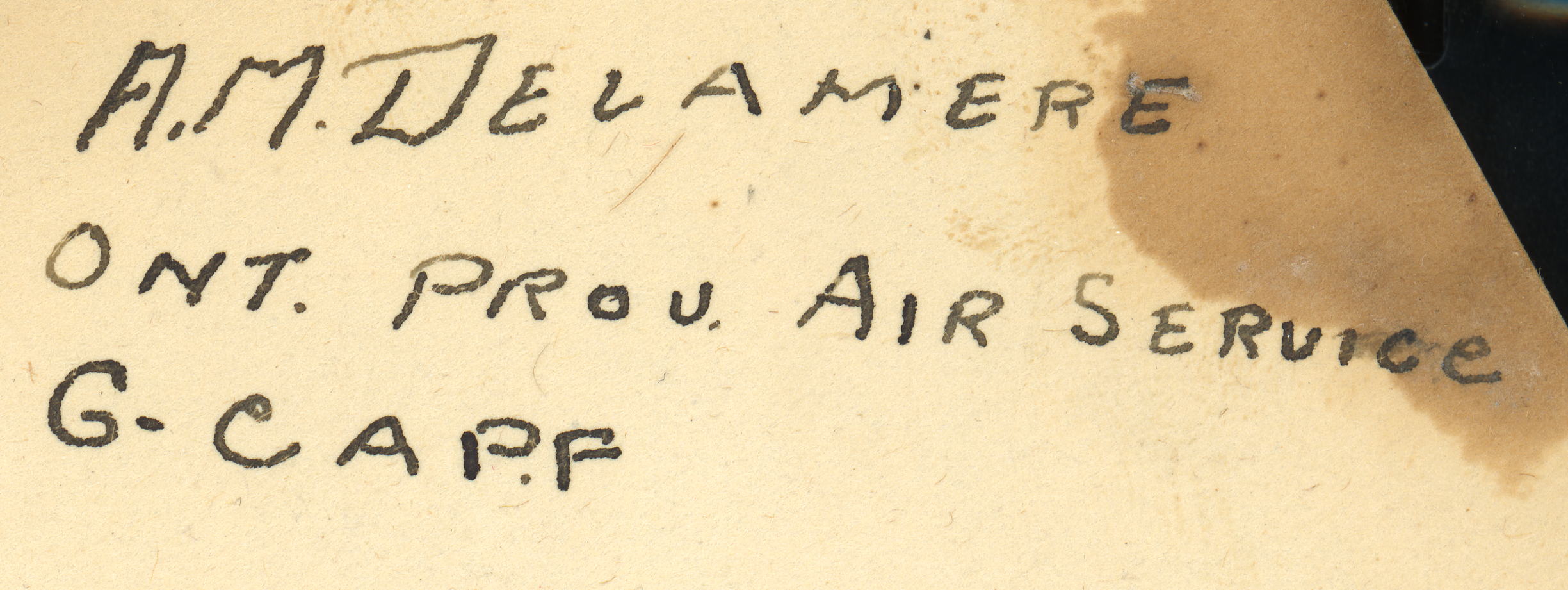 DAN DEMPSEYDAN DEMPSEY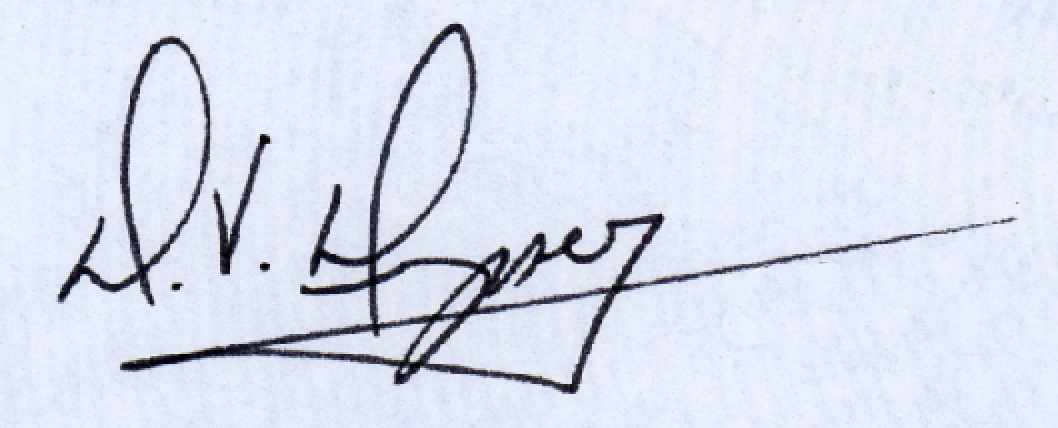 DAN DEMPSEY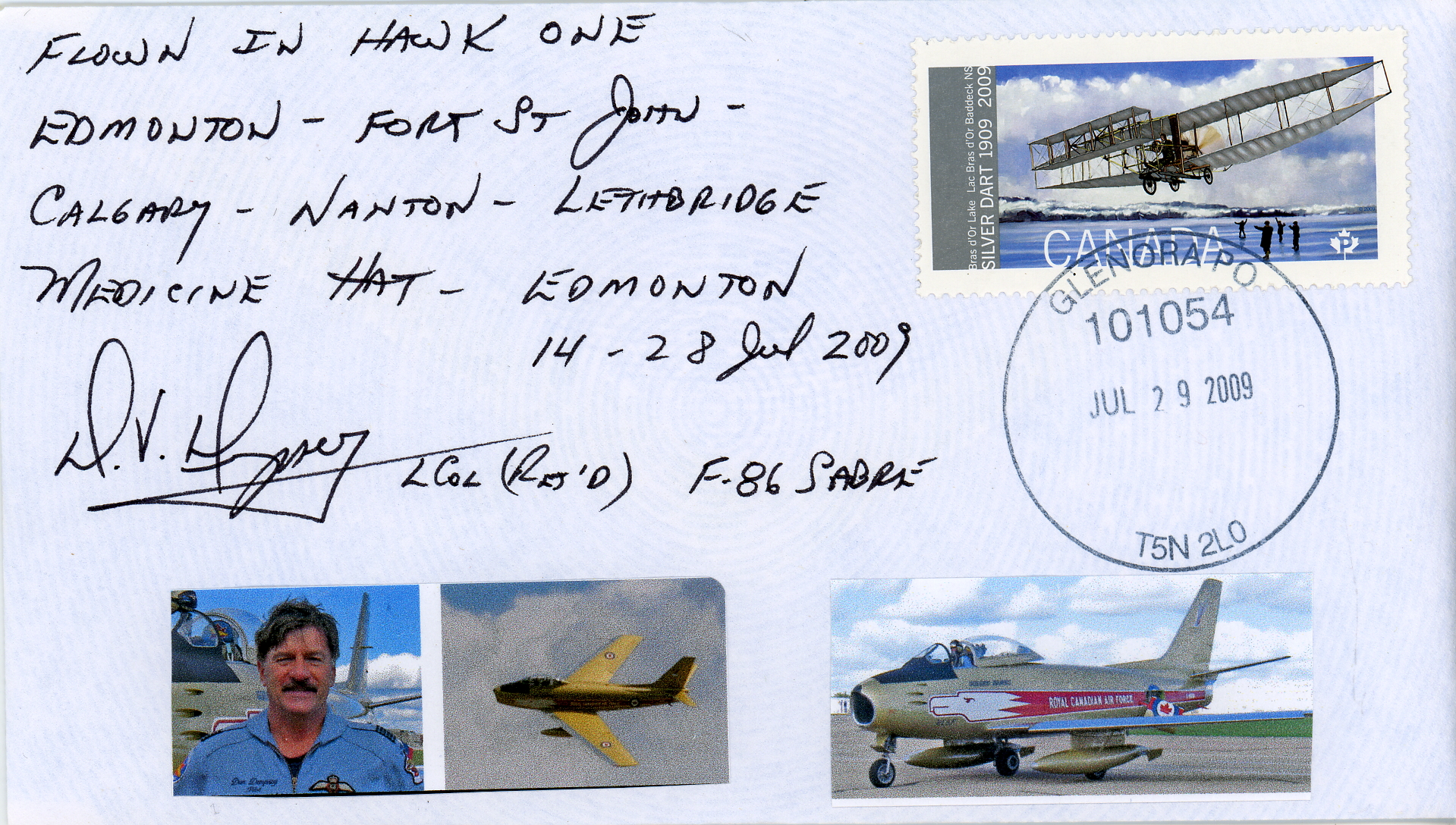 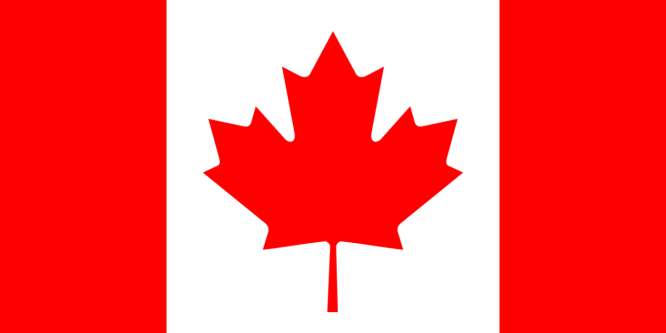 CLENNELL H. “PUNCH” DICKINSCLENNELL H. “PUNCH” DICKINS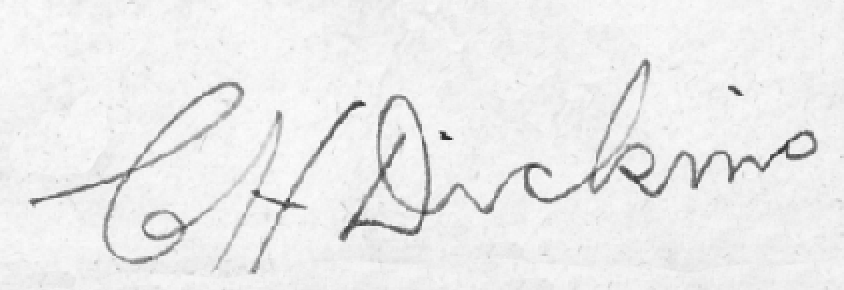 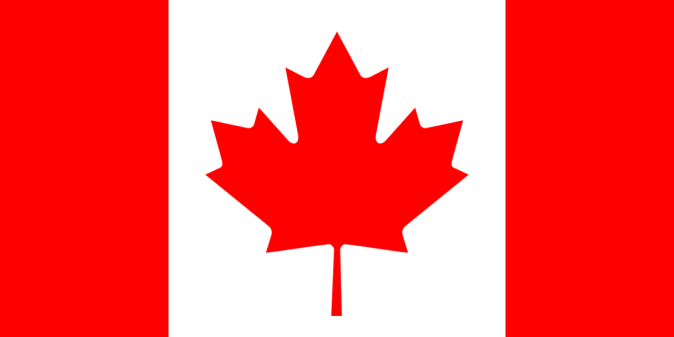 ALLAN DYNEALLAN DYNEC.M.G. “CON” FARRELLAlso CONWAY FARRELLC.M.G. “CON” FARRELL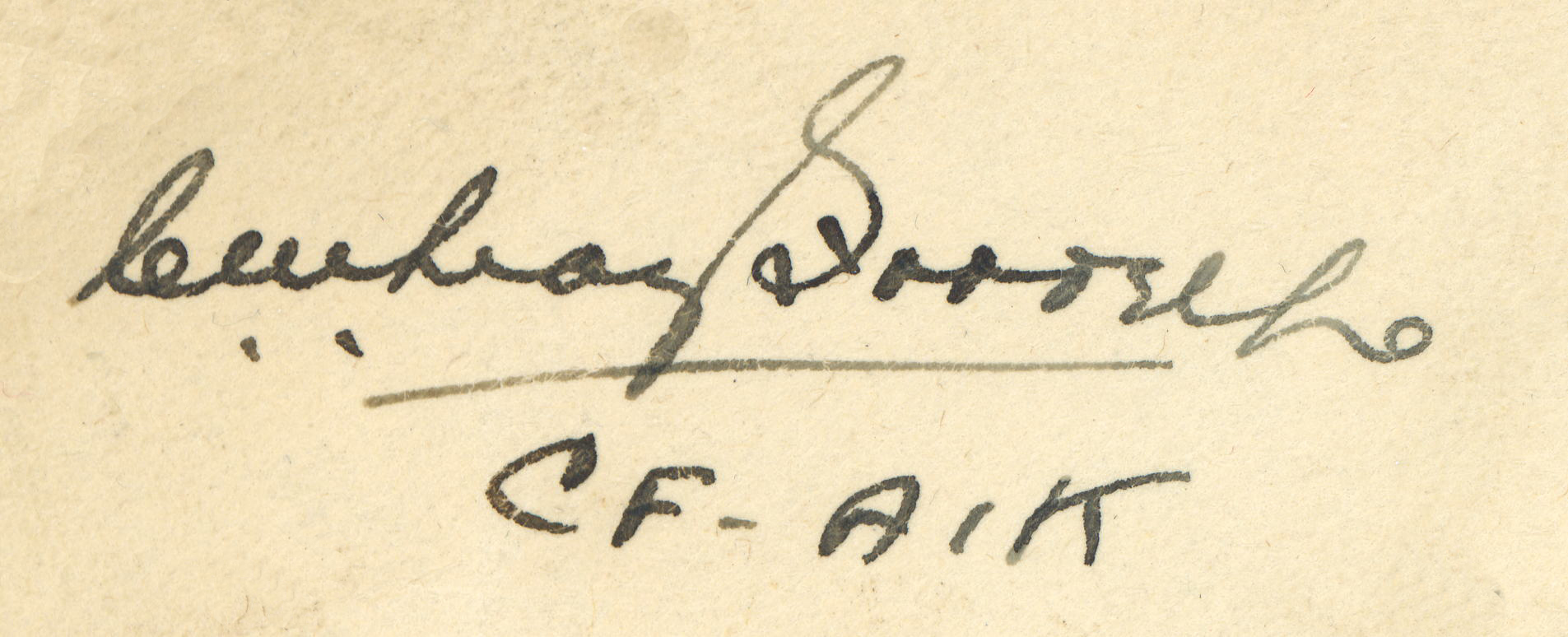 C.M.G. “CON” FARRELL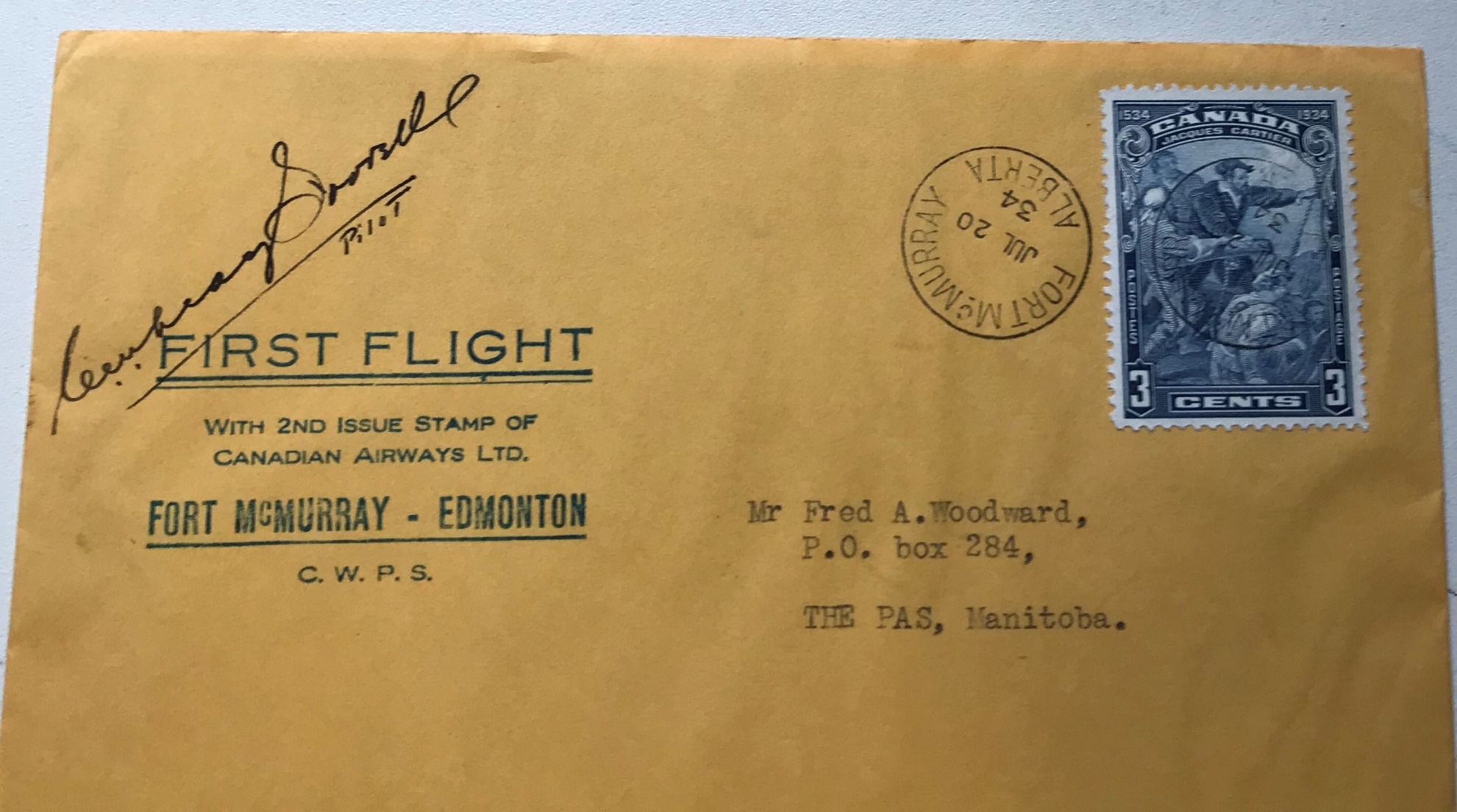 CONWAY FARRELL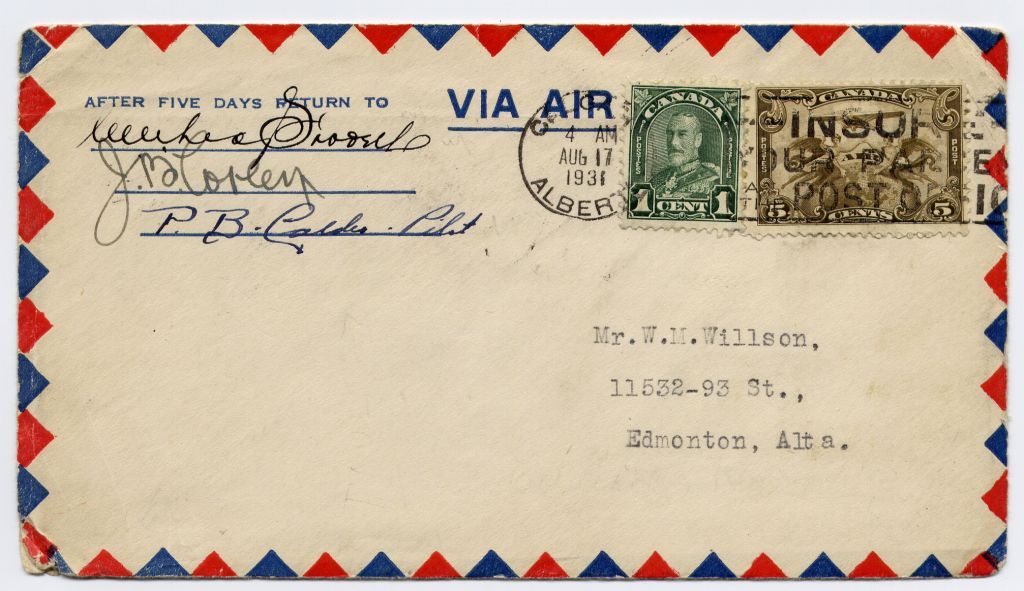 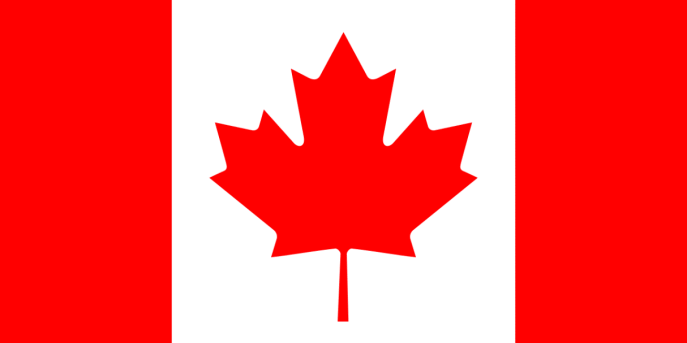 BLAIN FOWLERBLAIN FOWLER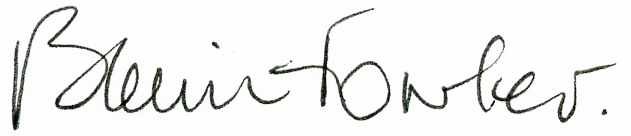 WALTER W. FOWLERWALTER W. FOWLER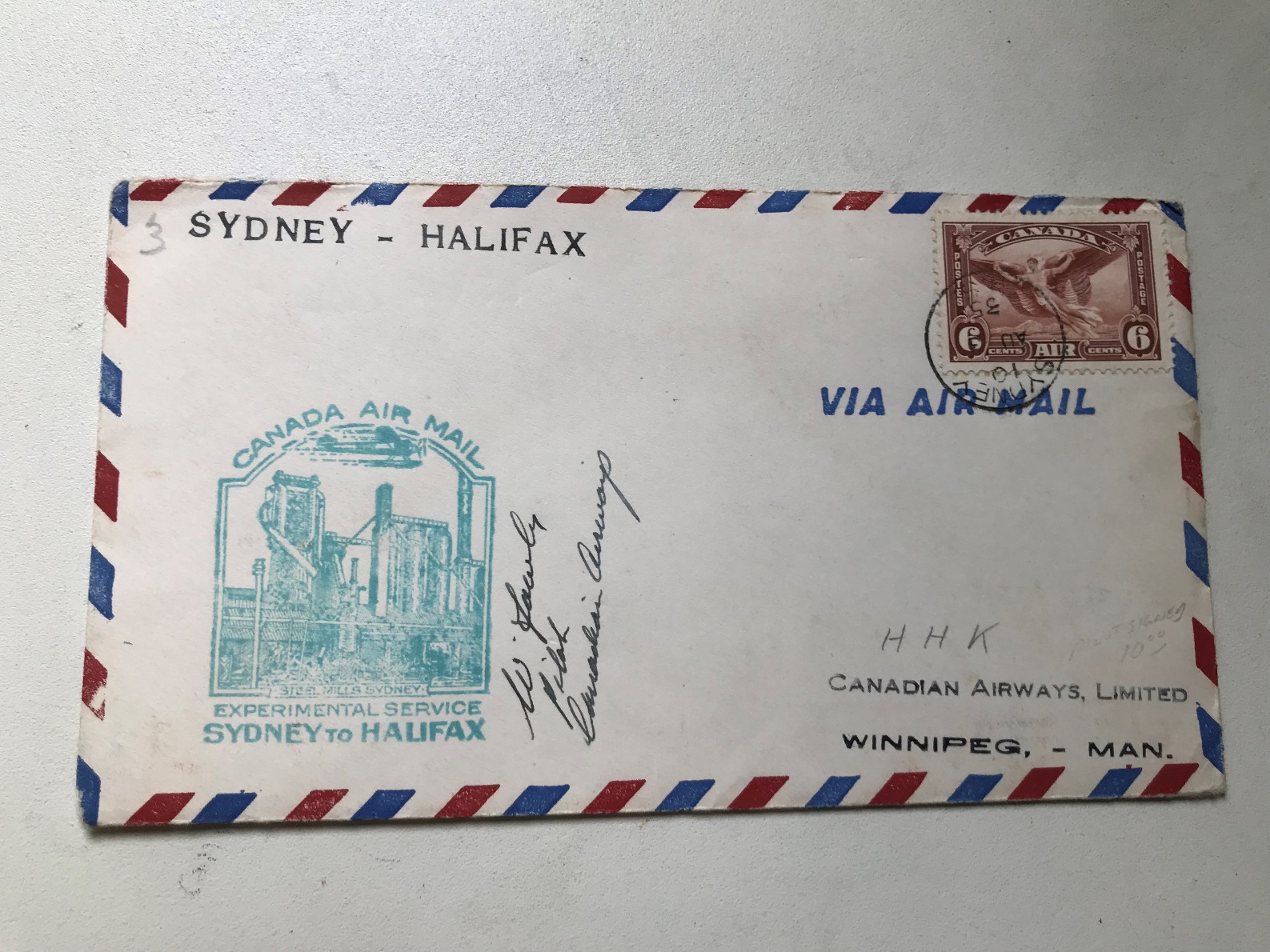 WALTER W. FOWLER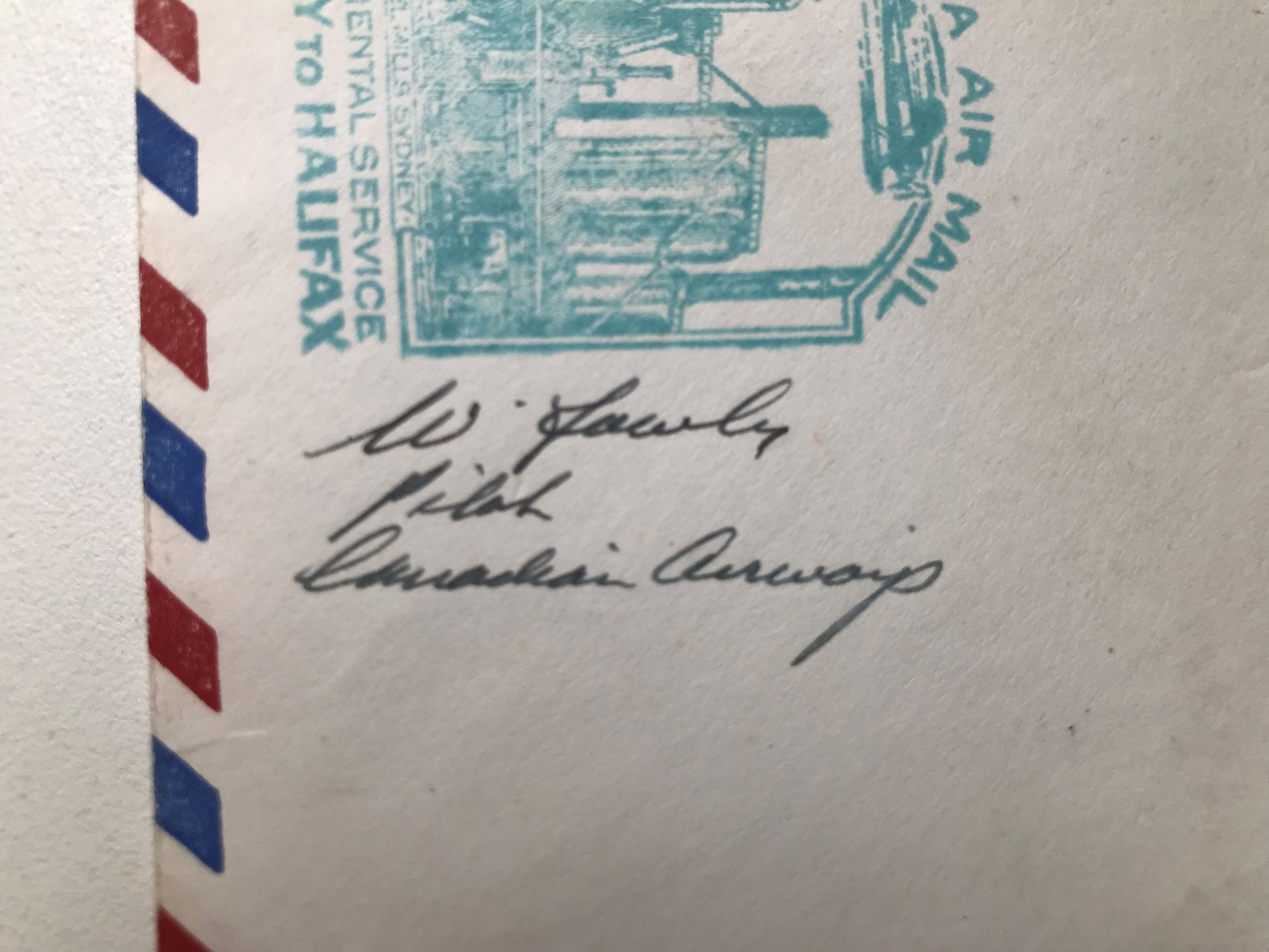 PHIL GARRATTPHIL GARRATT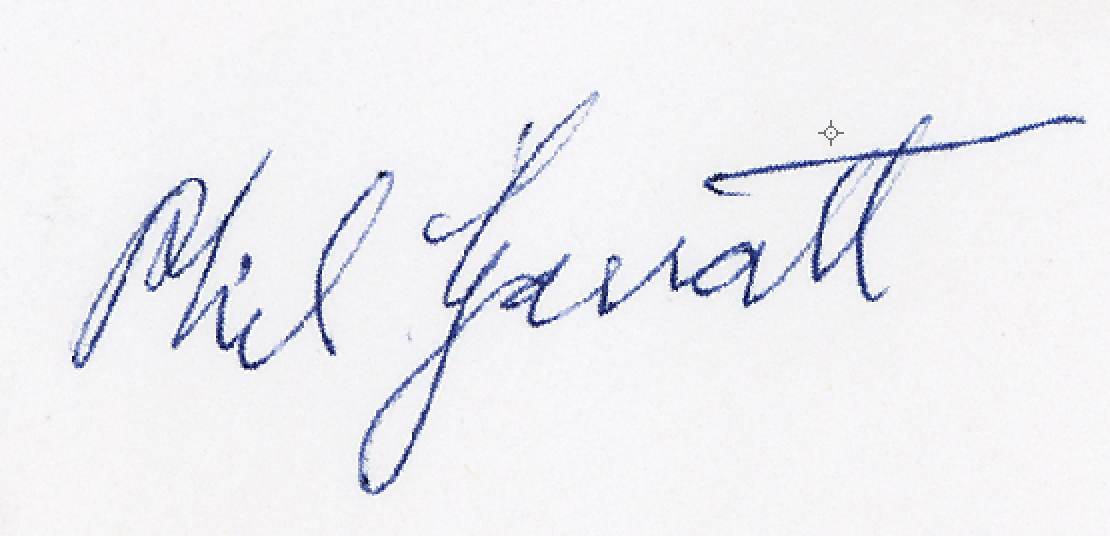 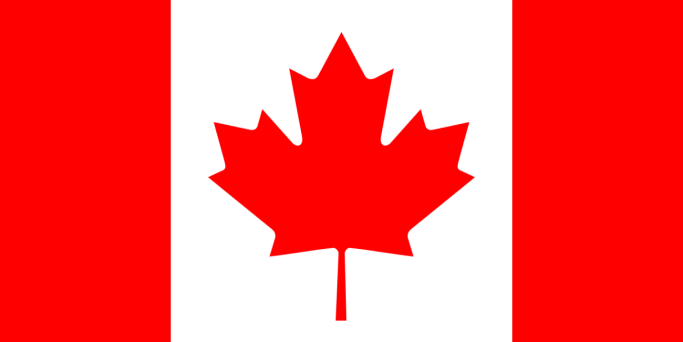 WALTER E. GILBERTWALTER E. GILBERT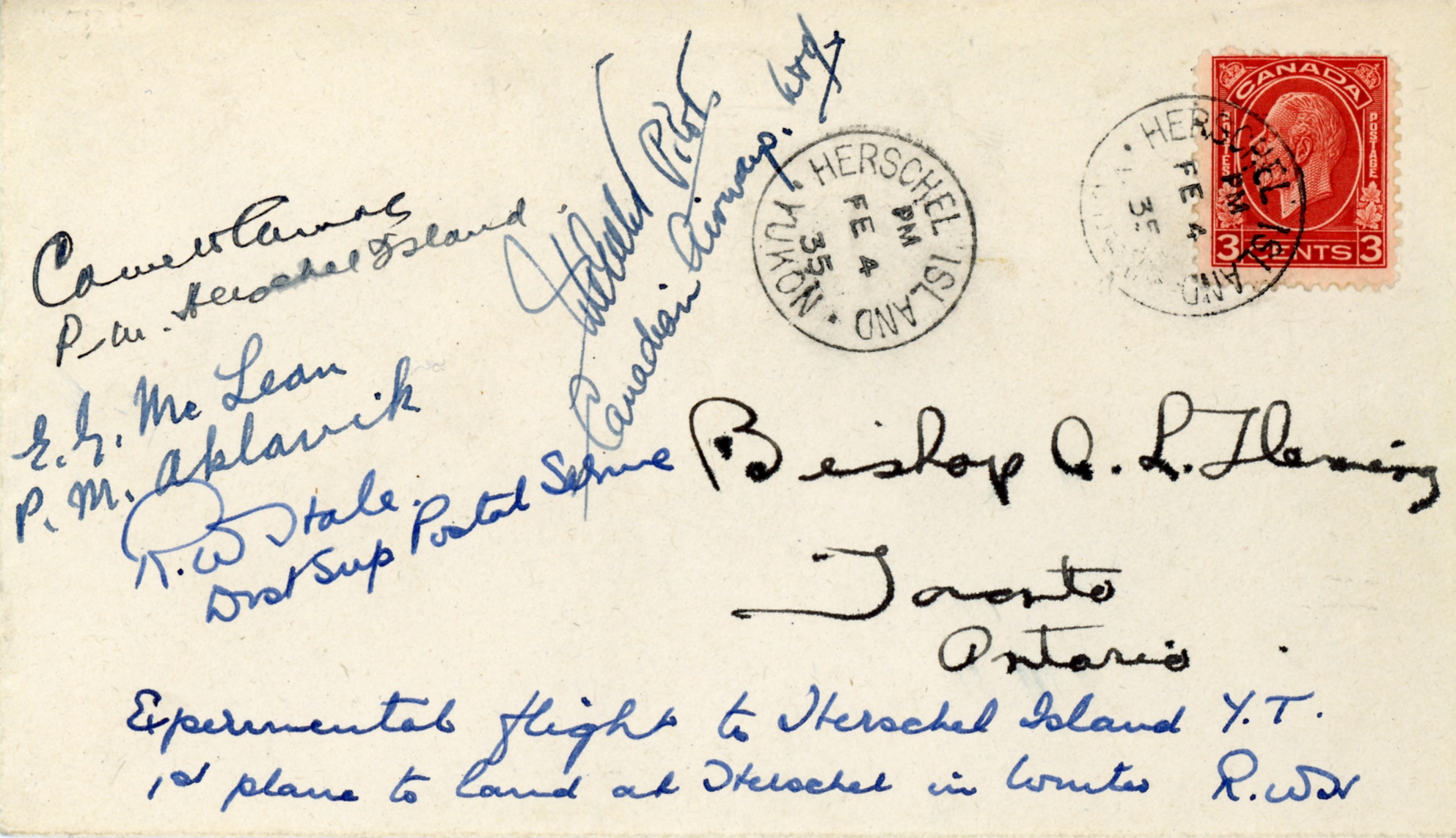 IDRIS GLYN ROBERTSIDRIS GLYN ROBERTS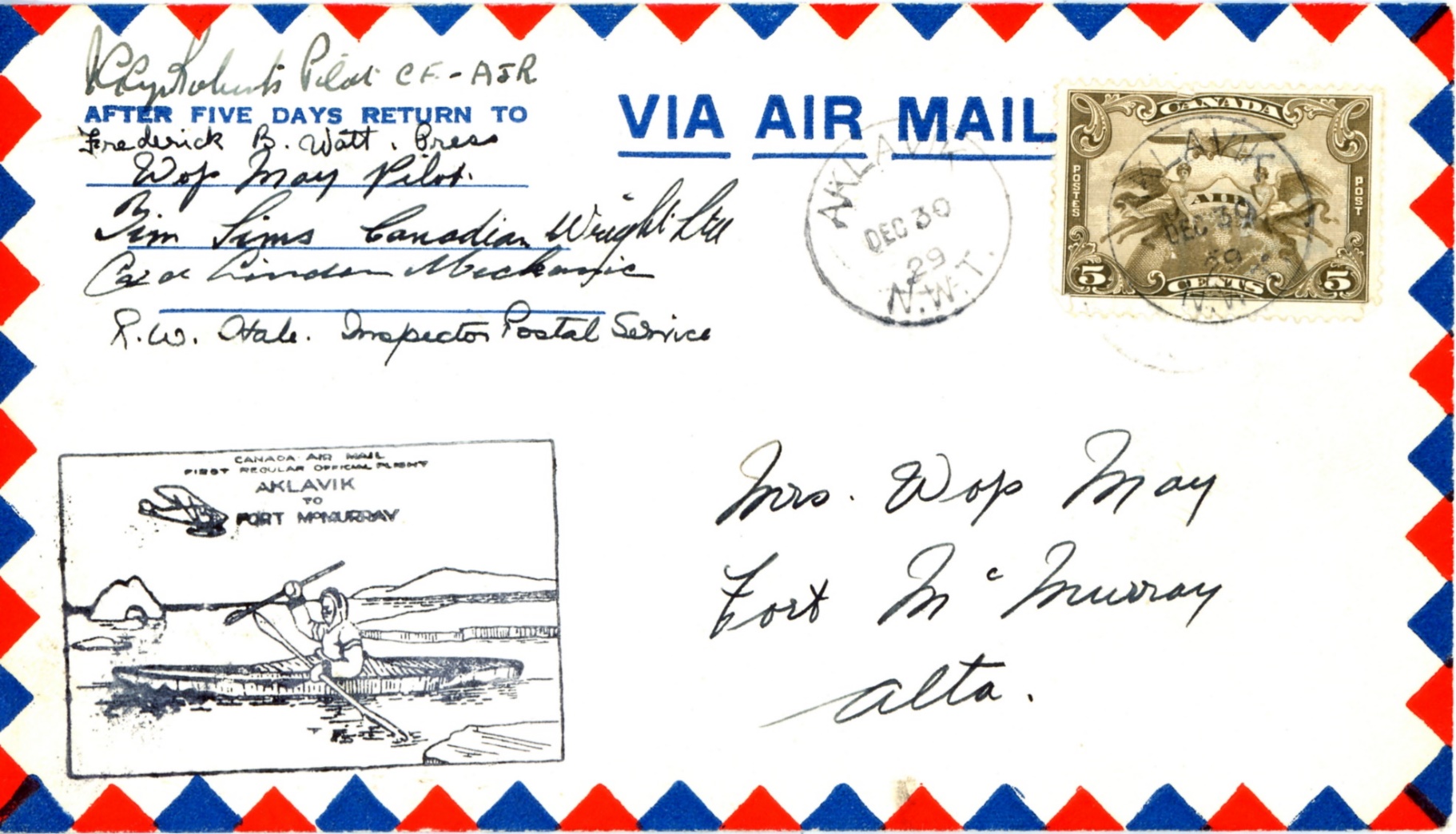 MAJ. A.E. GODFREYMAJ. A.E. GODFREY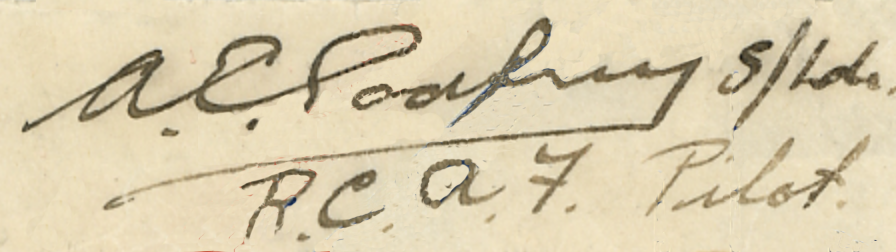 MAJ. A.E. GODFREY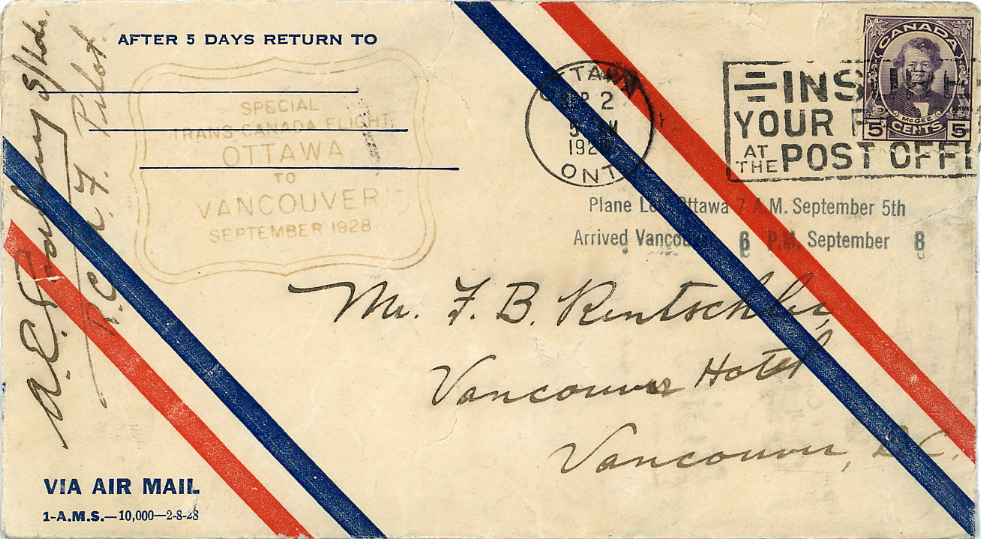 STUART GRAHAMSTUART GRAHAM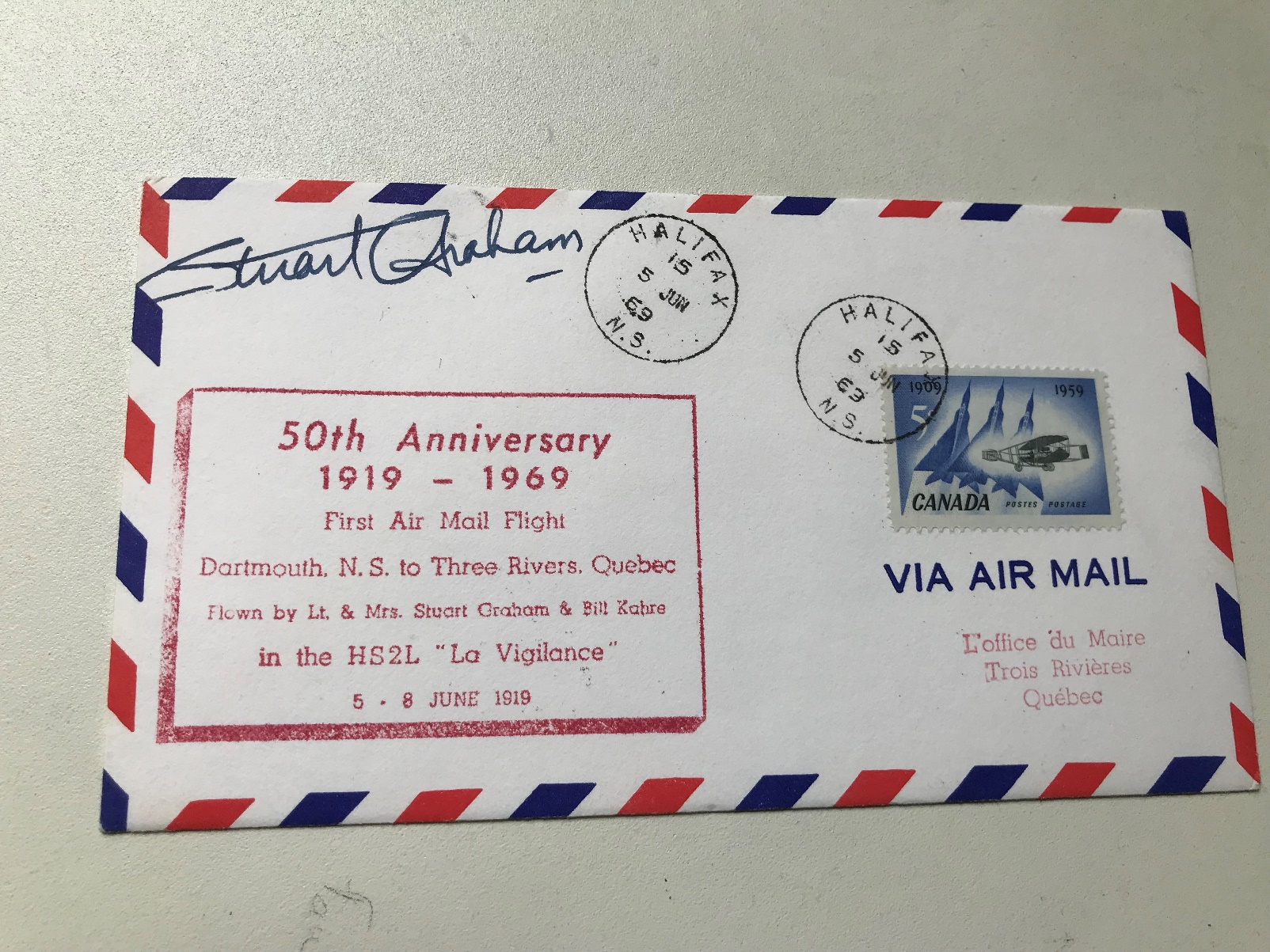 MacKENZIE K. GRIEVE NAVIGATORMacKENZIE K. GRIEVE, NAVIGATOR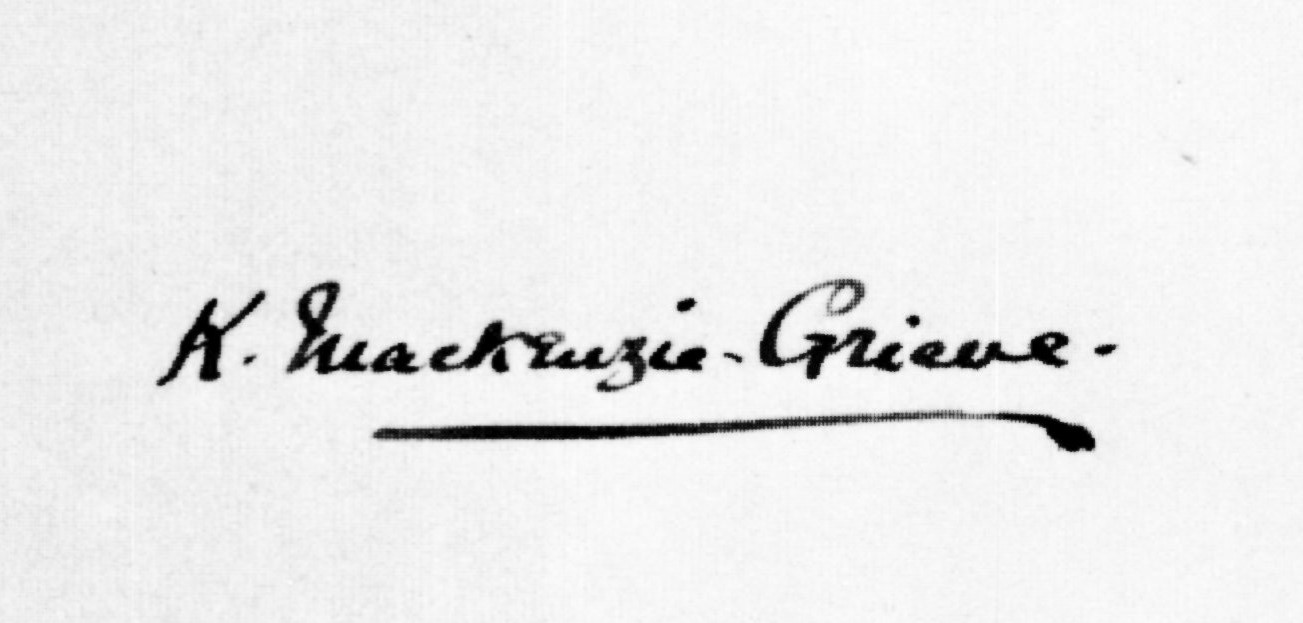 CARL HARBUCKCARL HARBUCK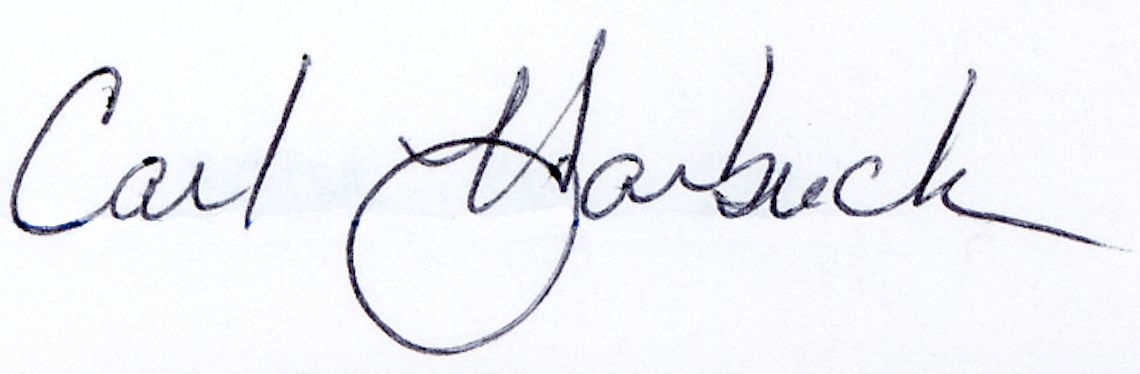 HARRY HAWKERHARRY HAWKER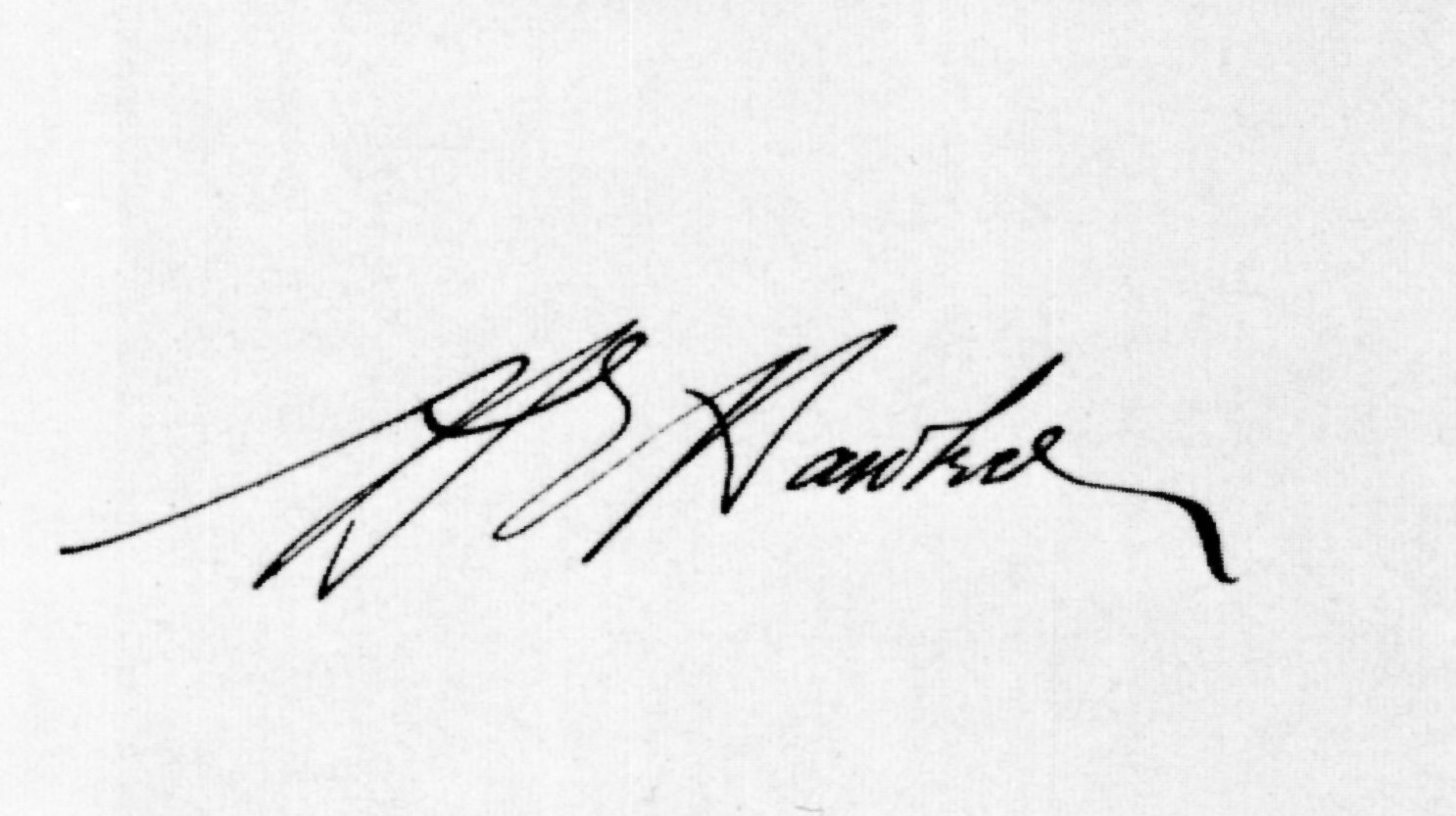 THOMAS “TOM” HINDERKSTHOMAS “TOM” HINDERKS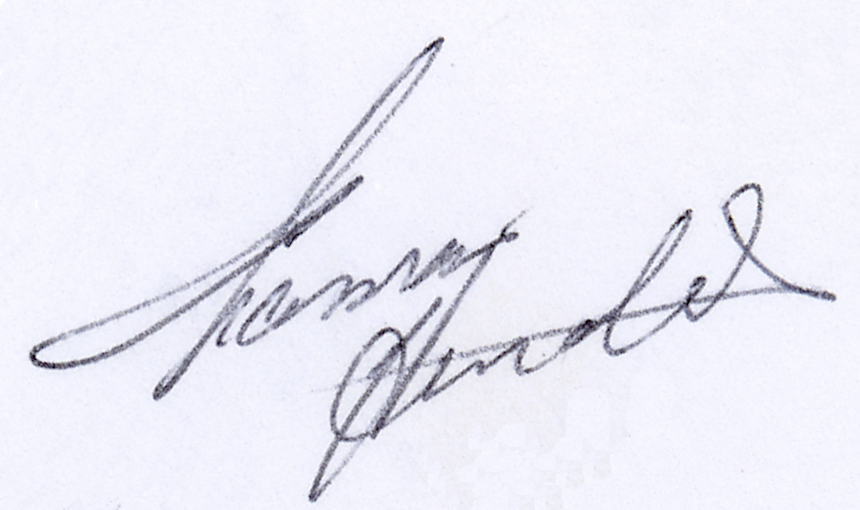 THOMAS “TOM” HINDERKS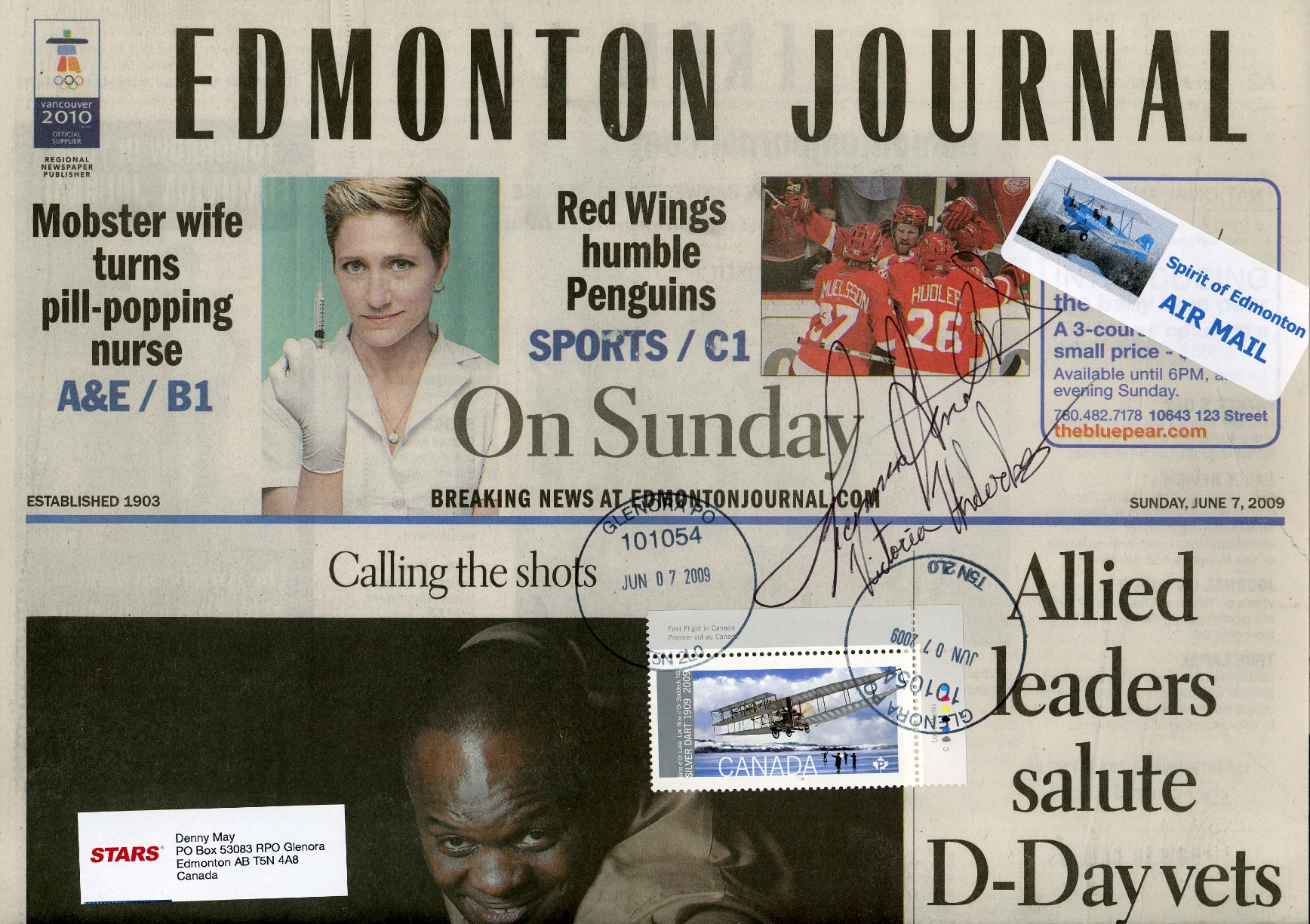 VICTORIA HINDERKSVICTORIA HINDERKS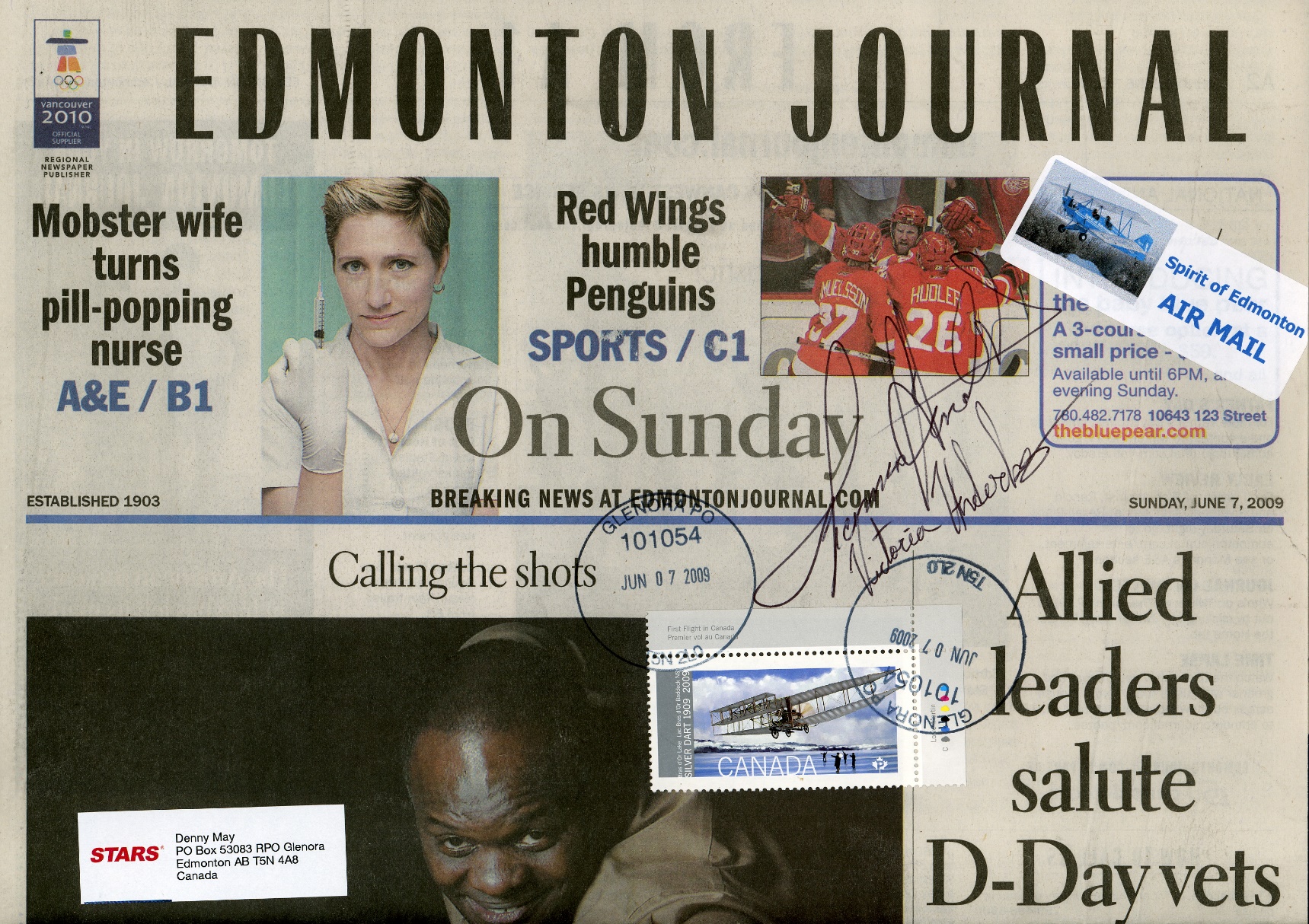 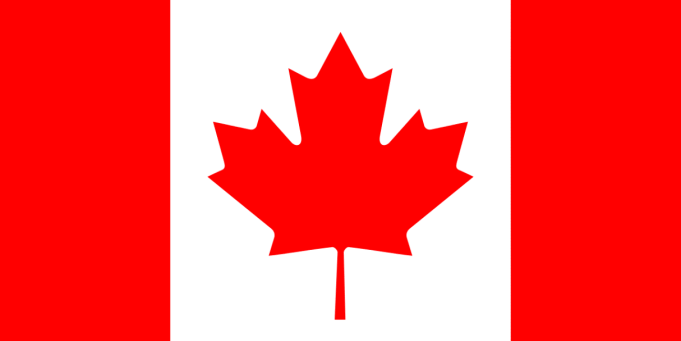 HOLGER HOIRUSHOLGER HOIRUS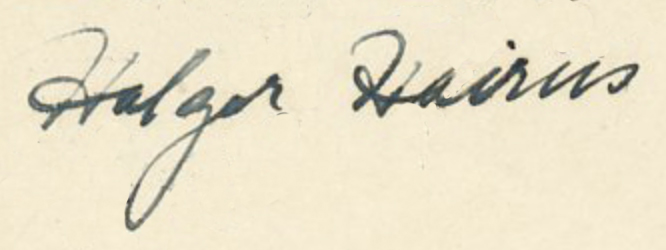 HERBERT HOLLICK-KENYONHERBERT HOLLICK-KENYON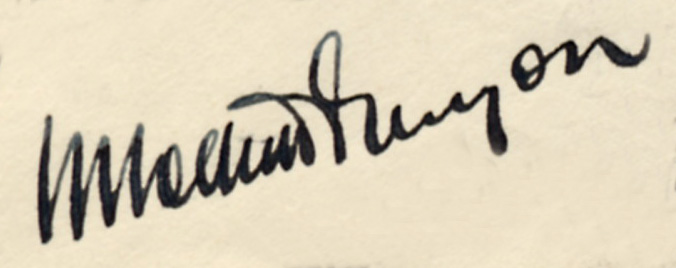 HERBERT HOLLICK-KENYON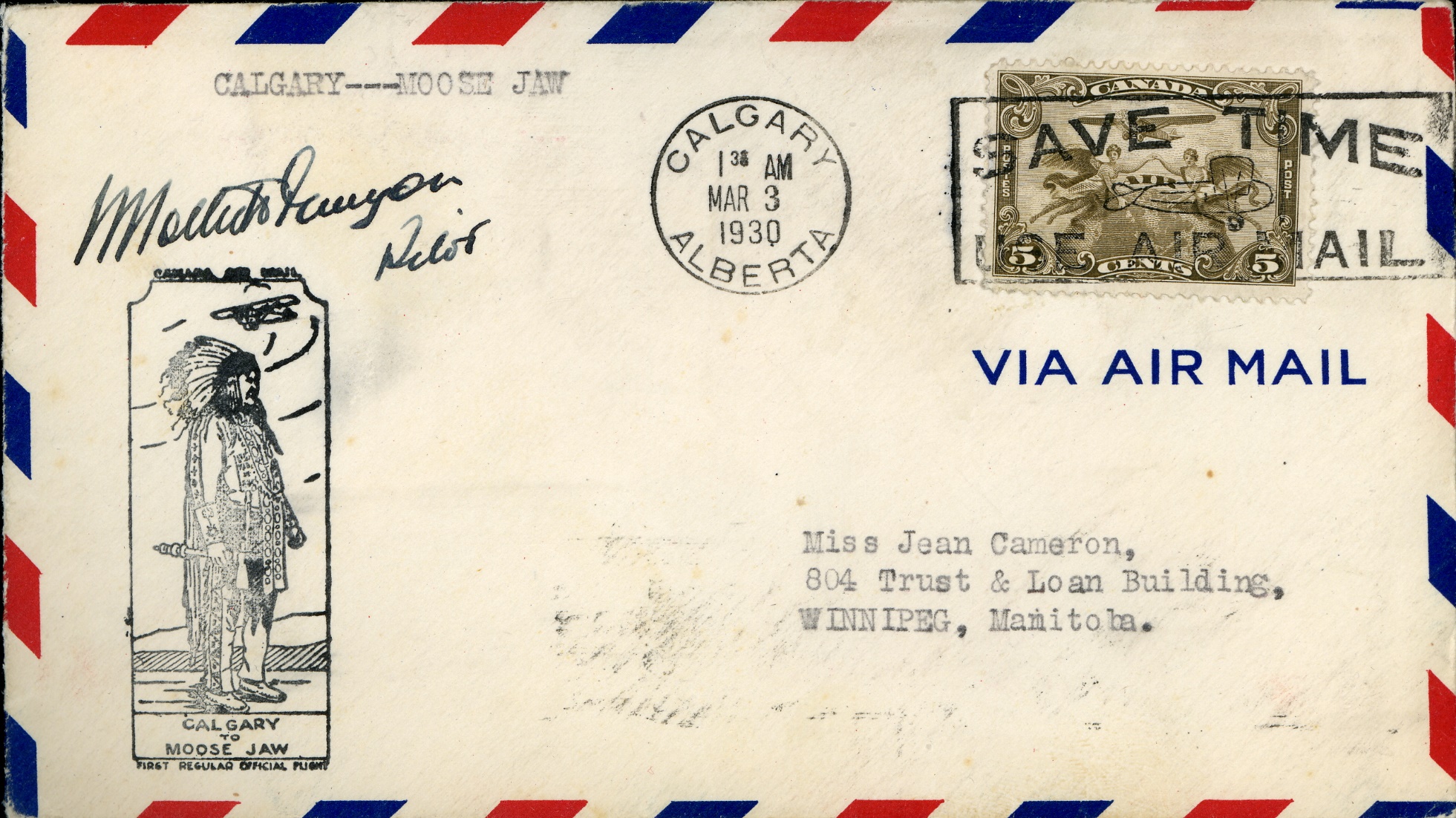 HERBERT HOLLICK-KENYONHERBERT HOLLICK-KENYON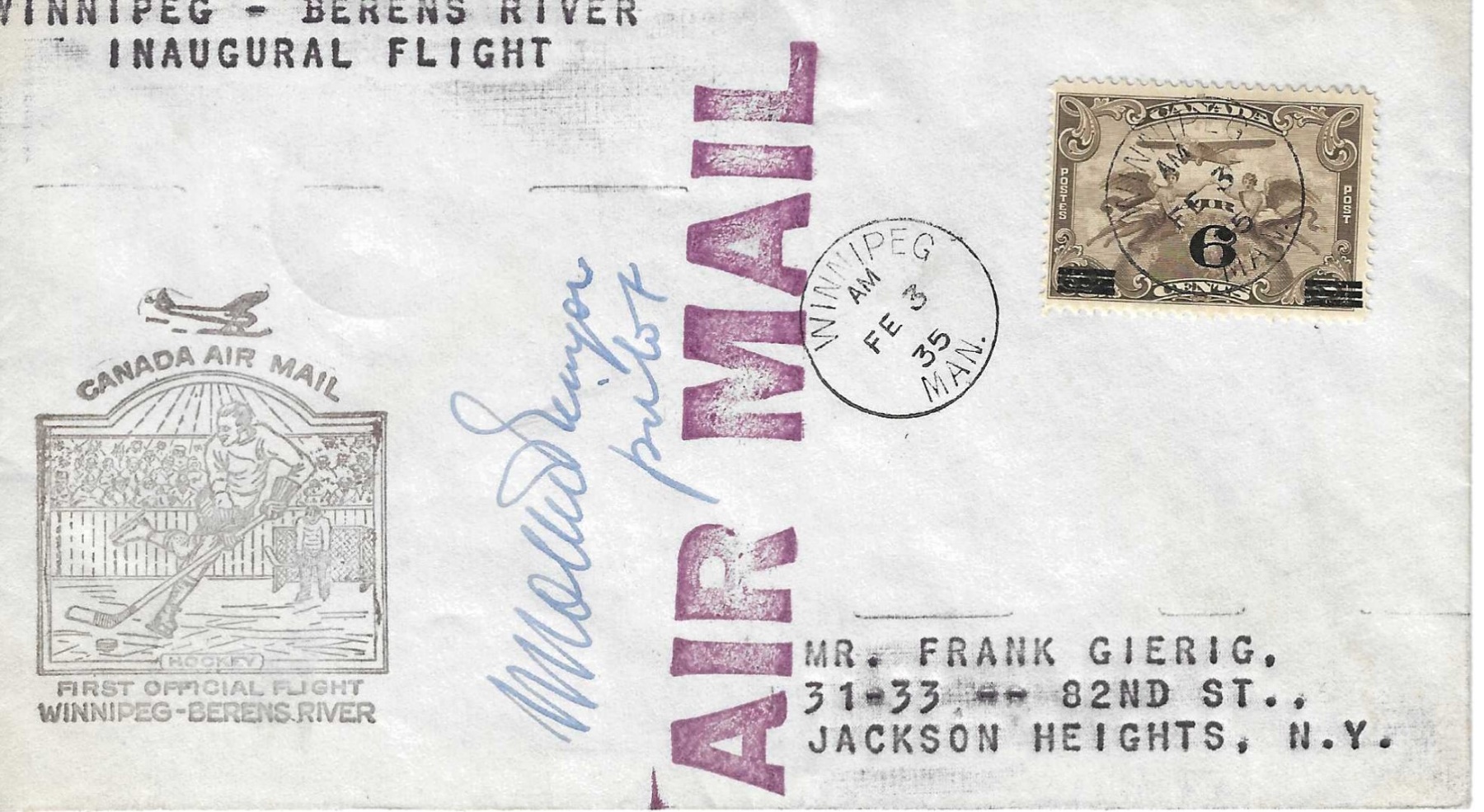 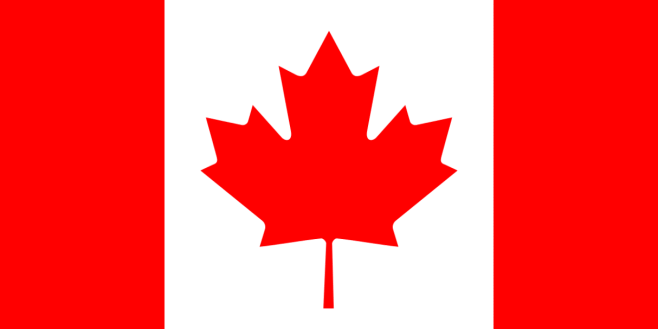 E. S. “TED” HOLMESE. S. “TED” HOLMES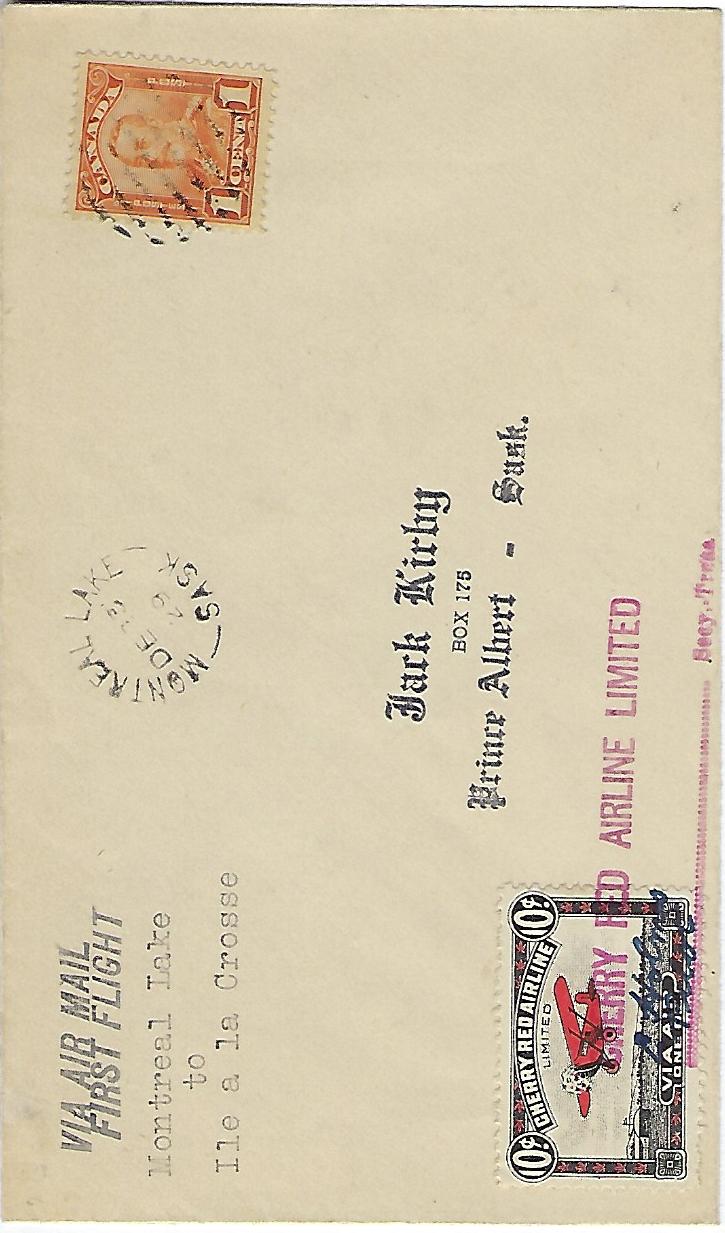 JEFFREY B. HOME-HAYJEFFREY HOME-HAY (FACSIMILE AUTOGRAPH)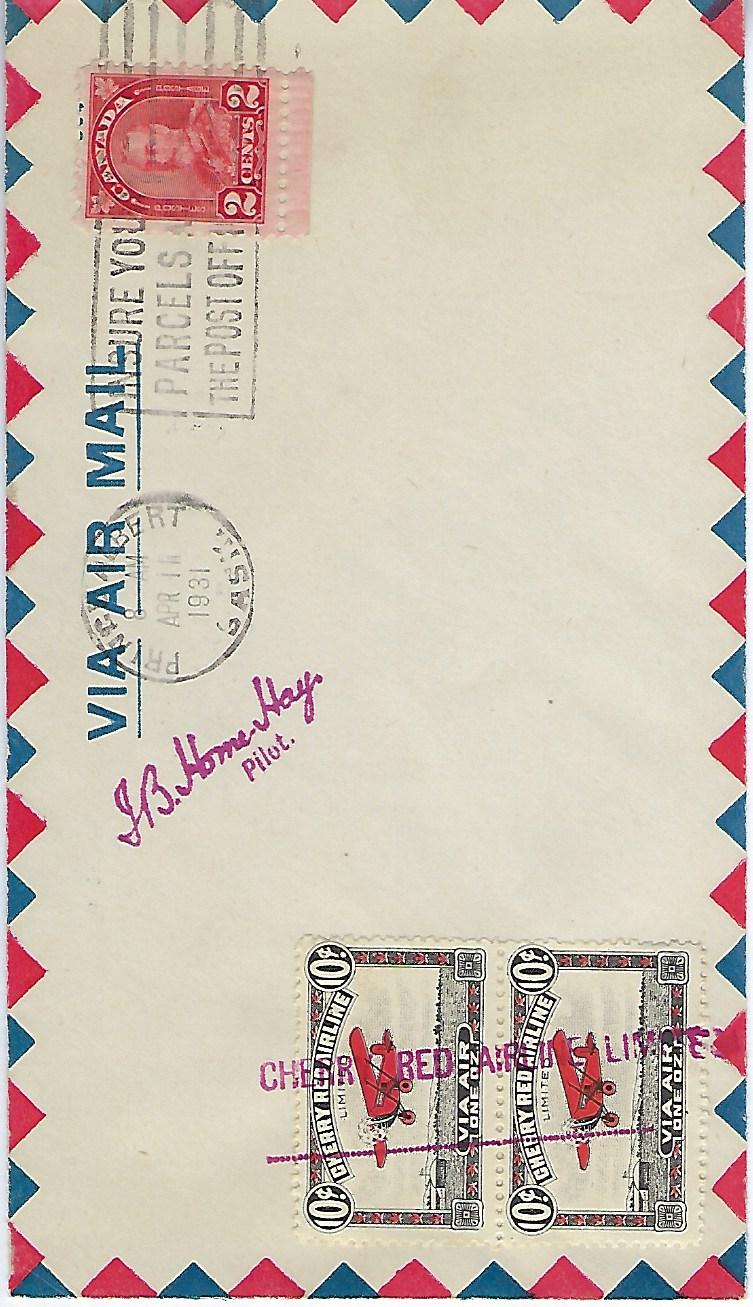 BOB HORNERBOB HORNER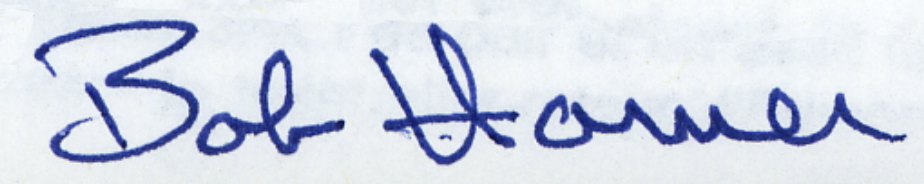 BOB HORNER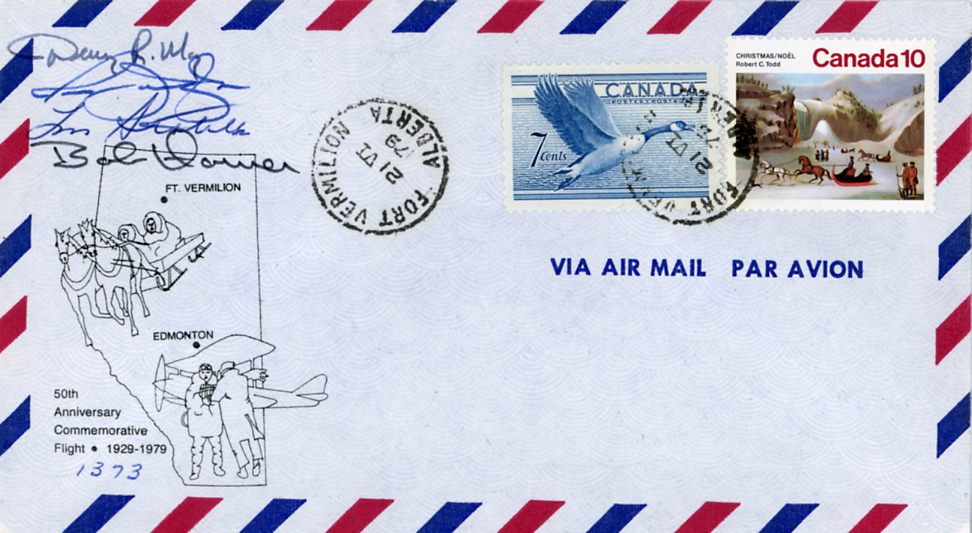 VIC HORNERVIC HORNER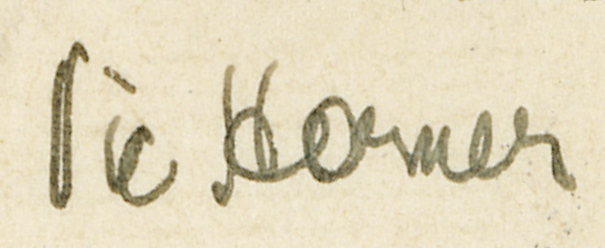 ERNEST C. HOYERNEST C. HOY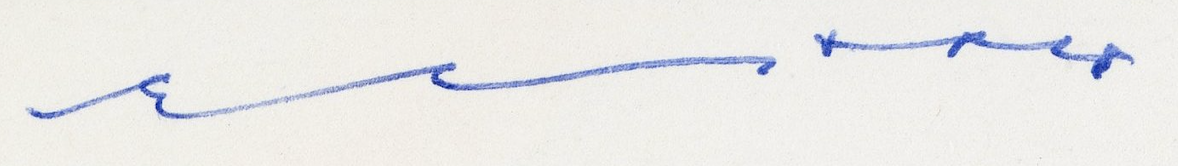 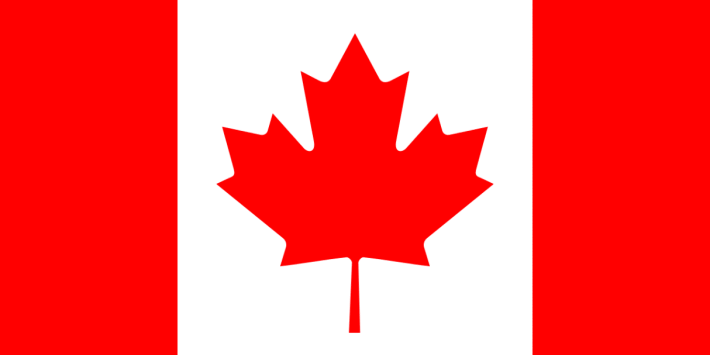 WILLIAM H. “BILLY” HUGHESWILLIAM H. “BILLY” HUGHES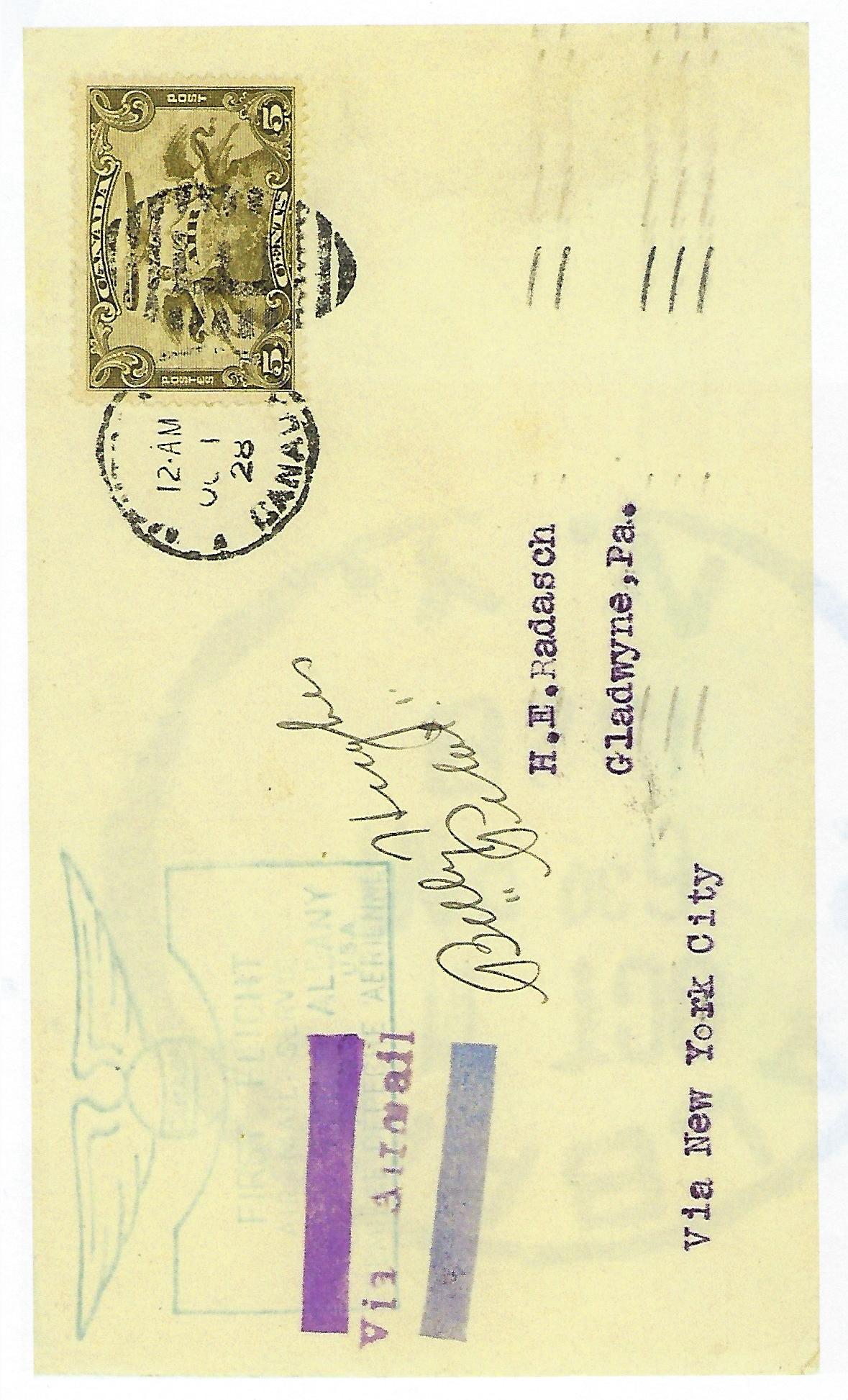 W.H. IRVINEW. H. IRVINE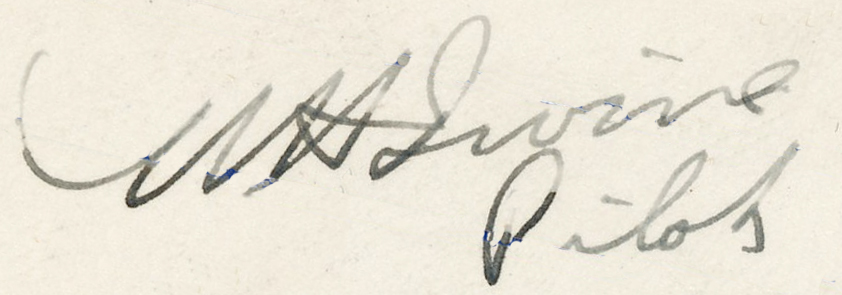 ATHENIA JANSENATHENIA JANSEN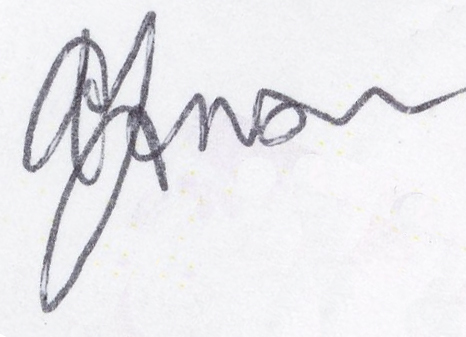 ATHENIA JANSEN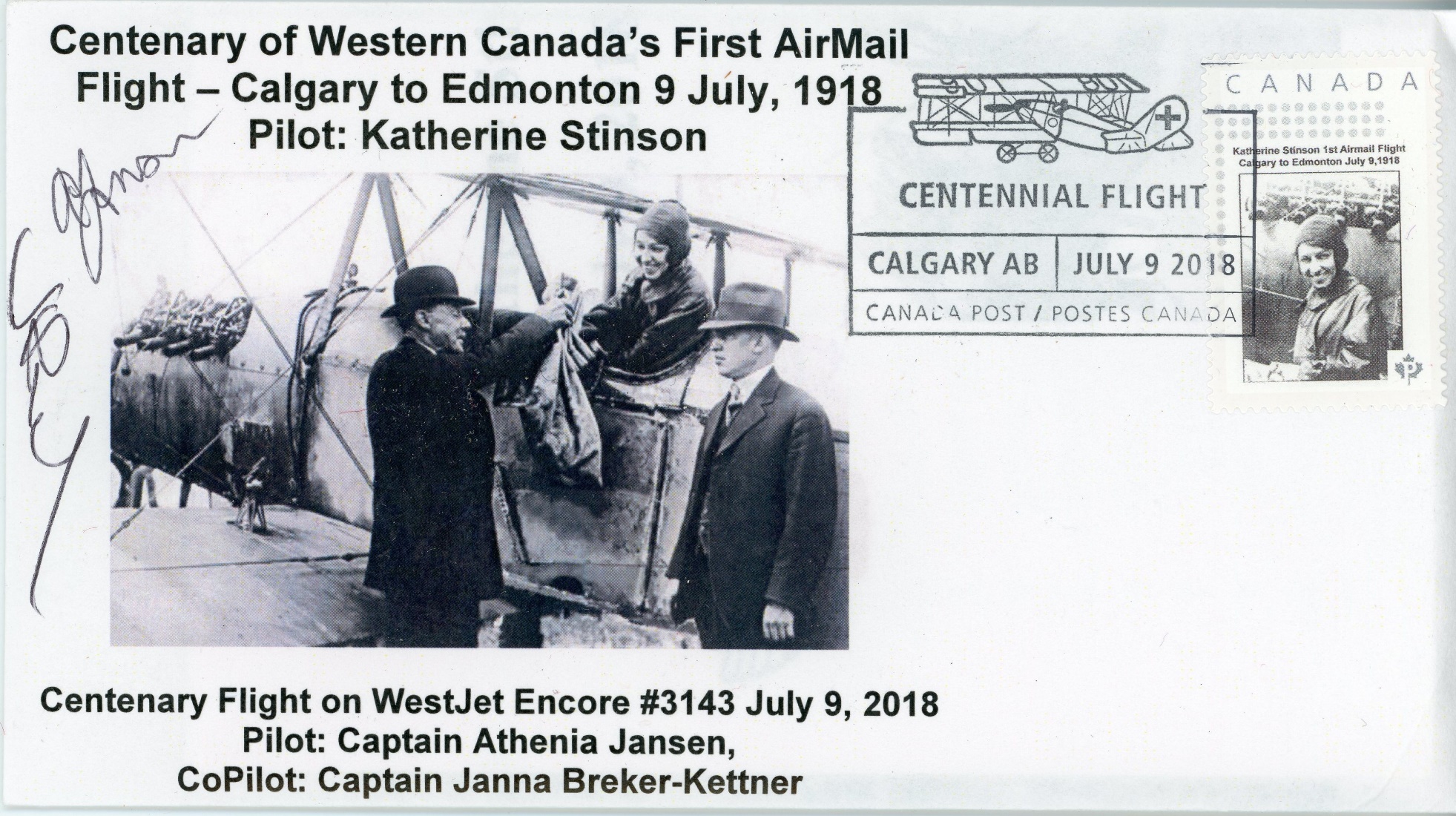 RUSS JANZENRUSS JANZEN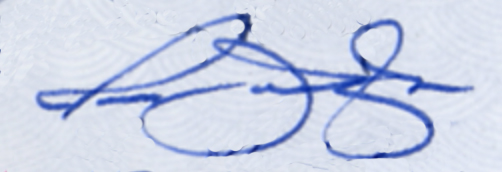 A. E. JARVISA.E. JARVIS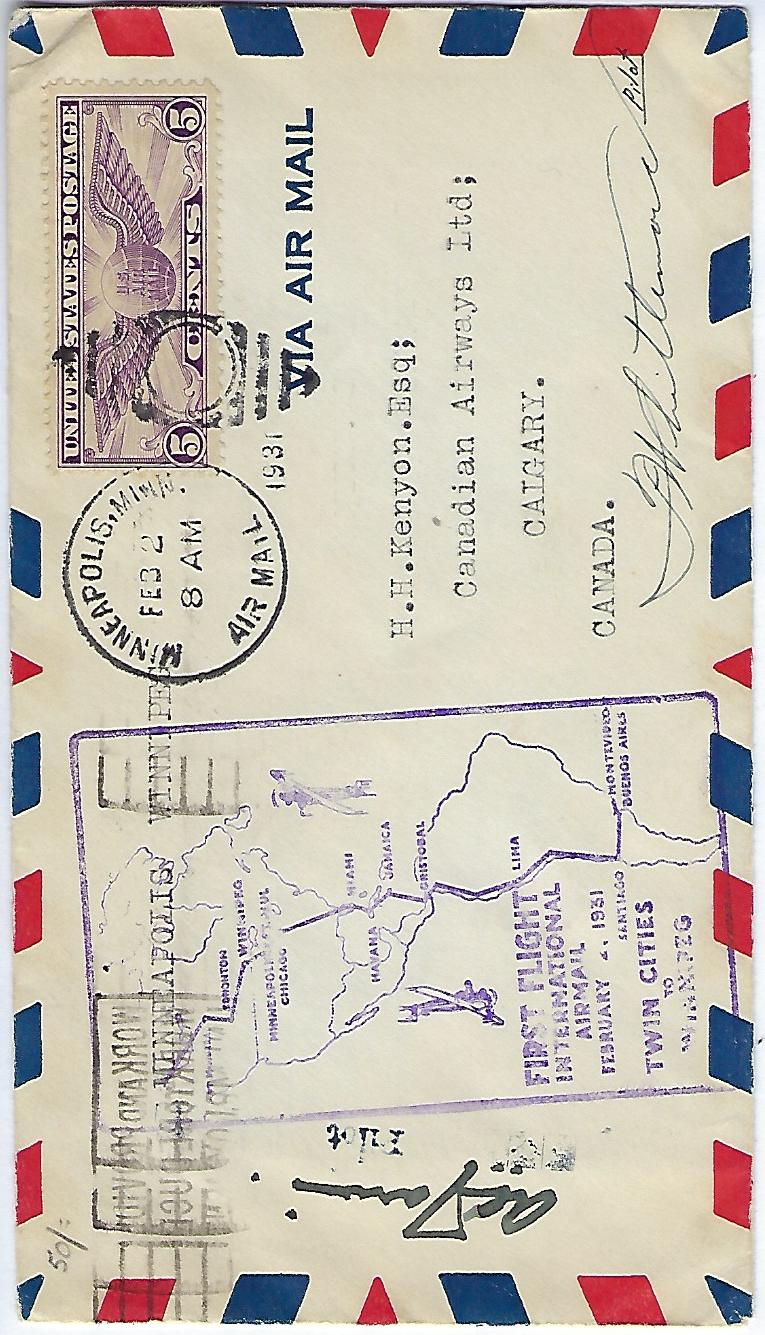 JACK JOHNSONJACK JOHNSON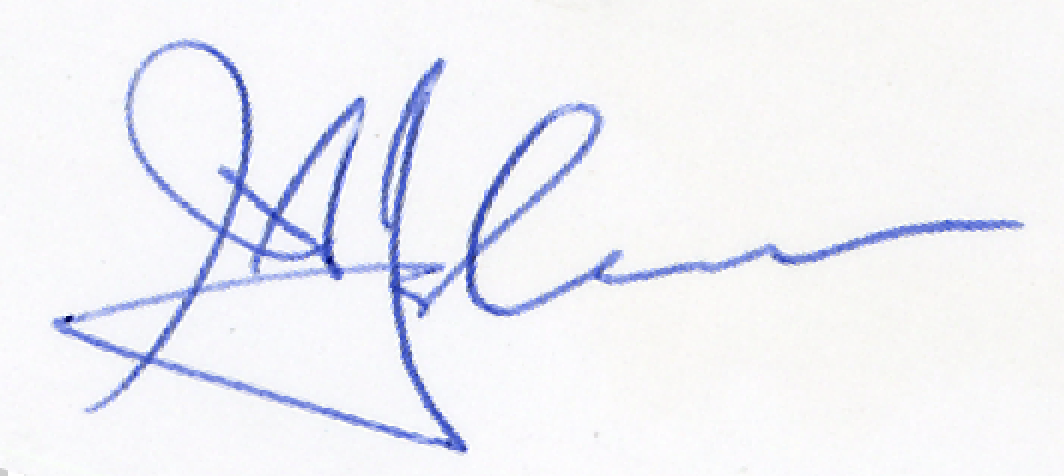 JACK JOHNSON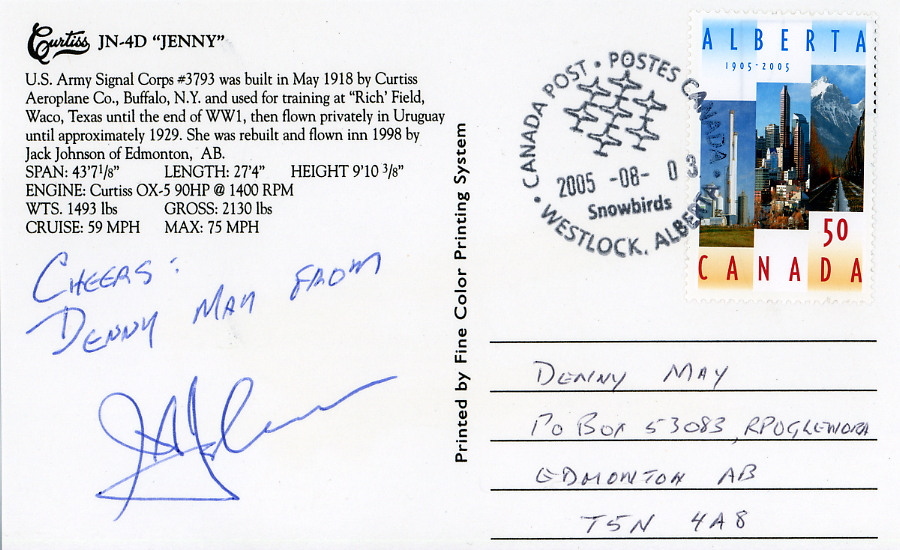 AUDREY KAHOVECAUDREY KAHOVEC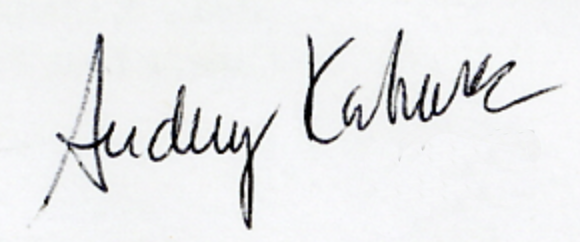 AUDREY KAHOVEC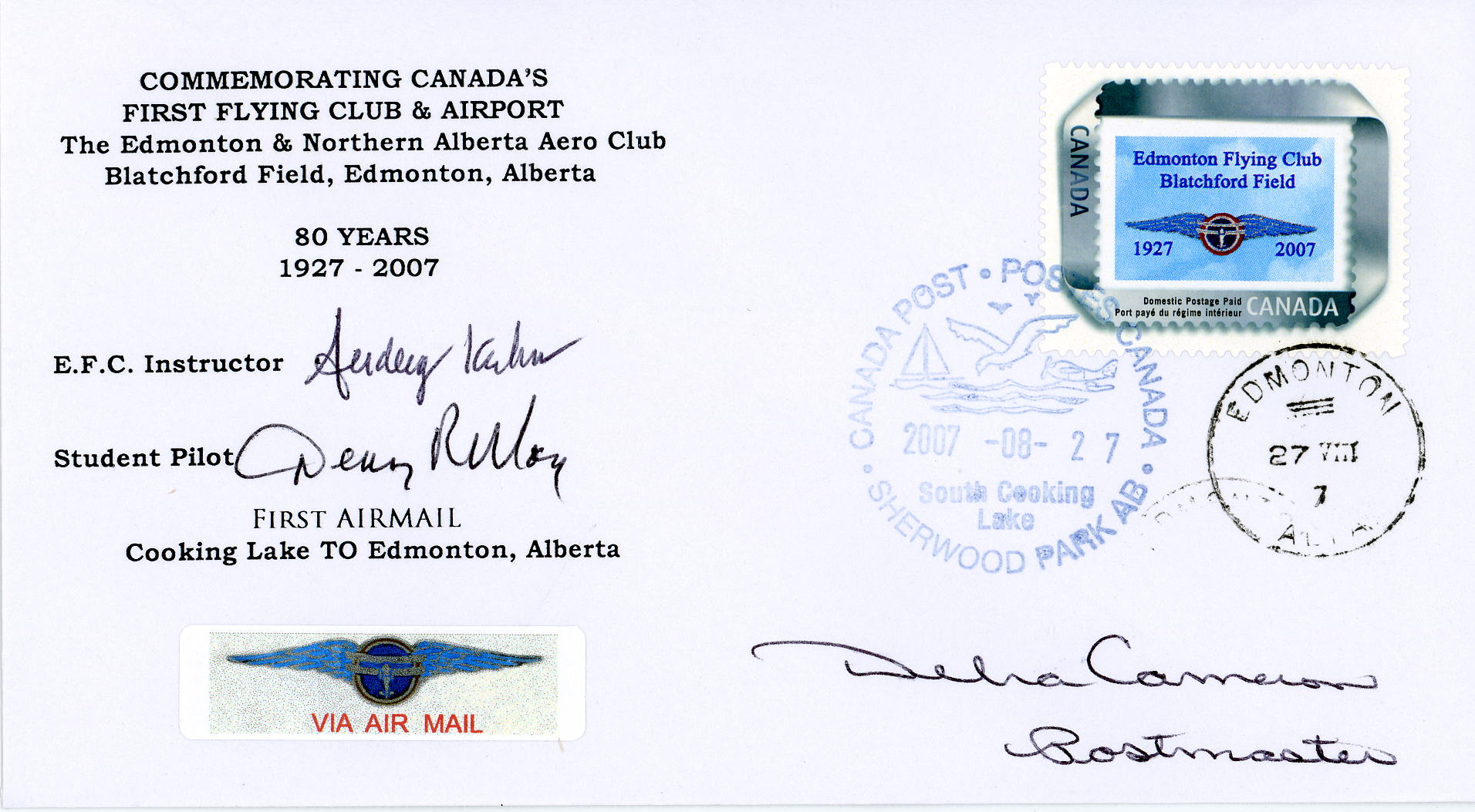 FRANK KEARNEYFRANK KEARNEY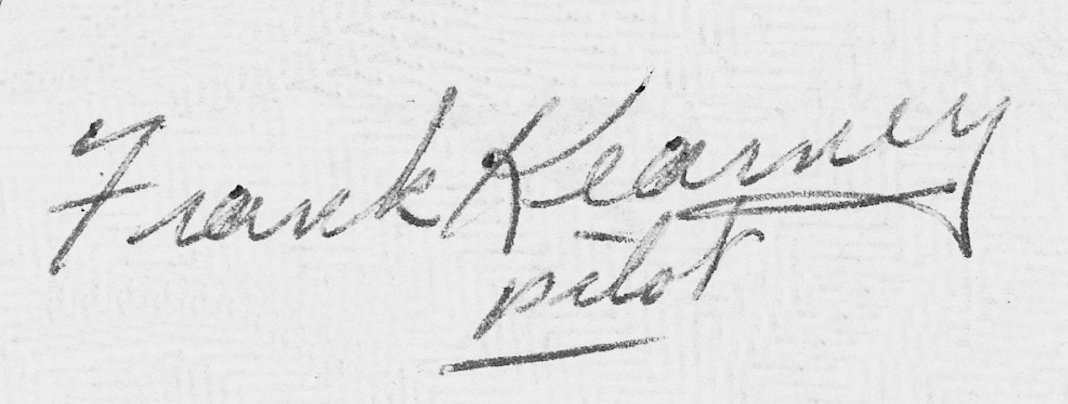 JOHN KELLNERJOHN KELLNER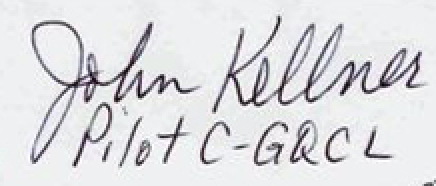 J.C. KELLY ROGERSJ.C. KELLY ROGERS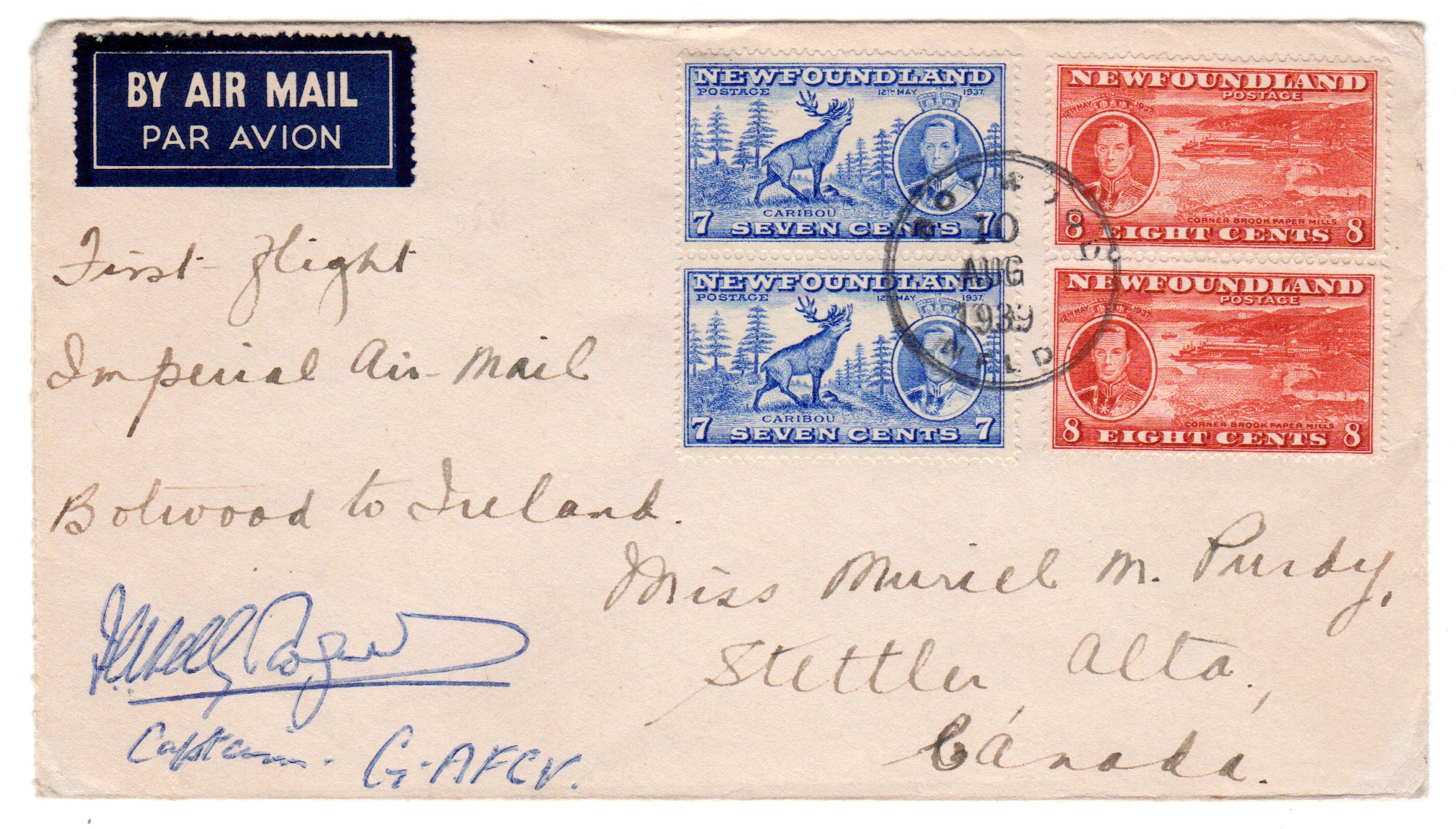 JERRY KLAMMERJERRY KLAMMER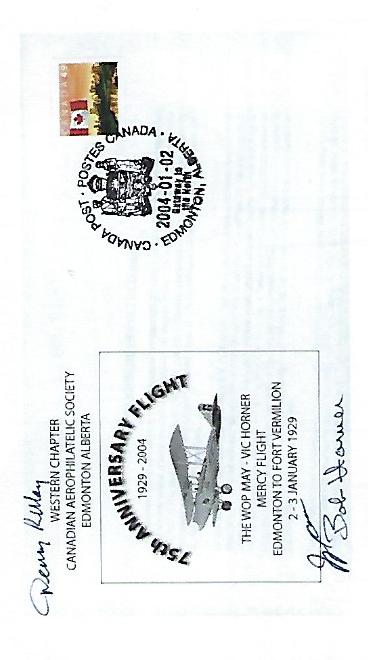 ERNEST W. KUBICEKERNEST W. KUBICEK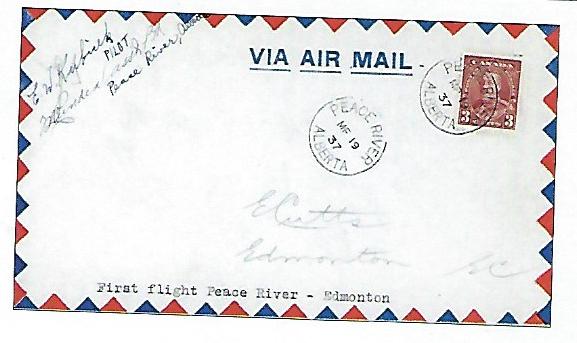 THOMAS LAWRENCETHOMAS LAWRENCE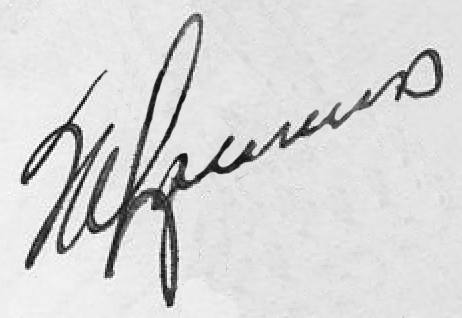 THOMAS LEETHOMAS LEE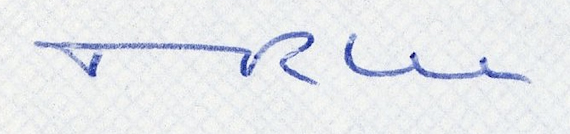 THOMAS LEE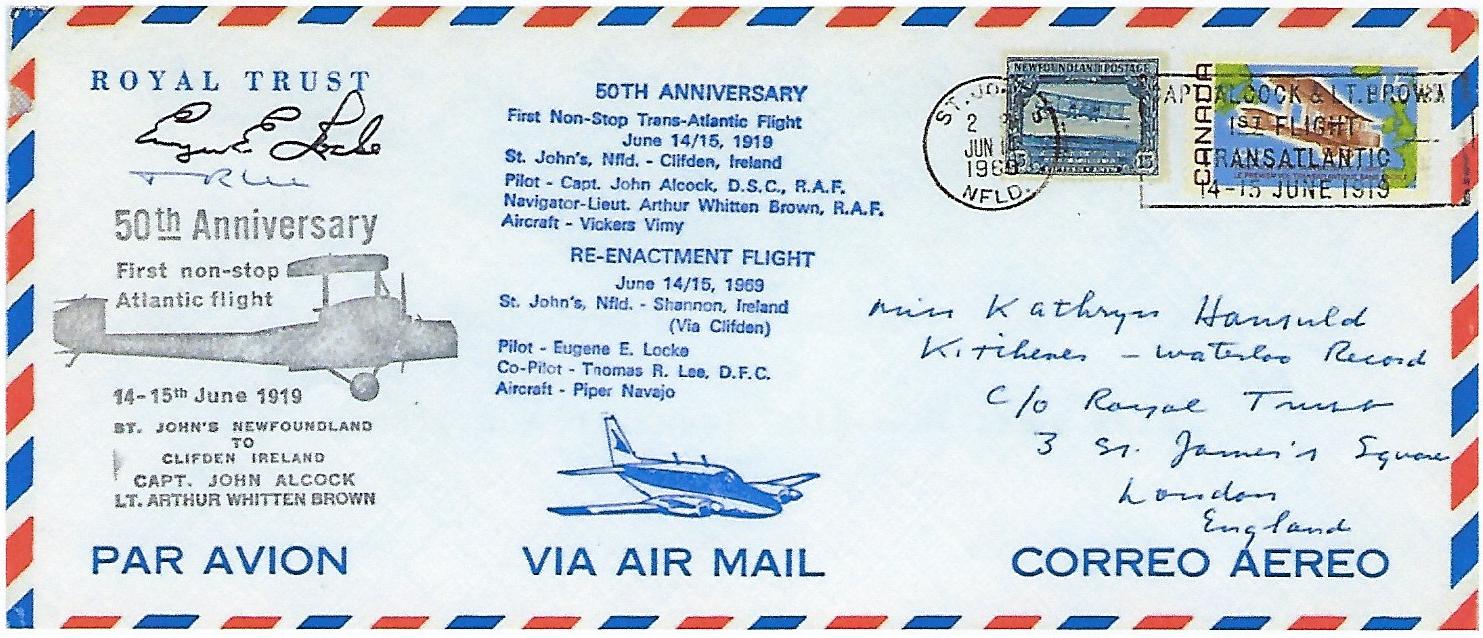 Z. LEWIS LEIGHZ. LEWIS LEIGH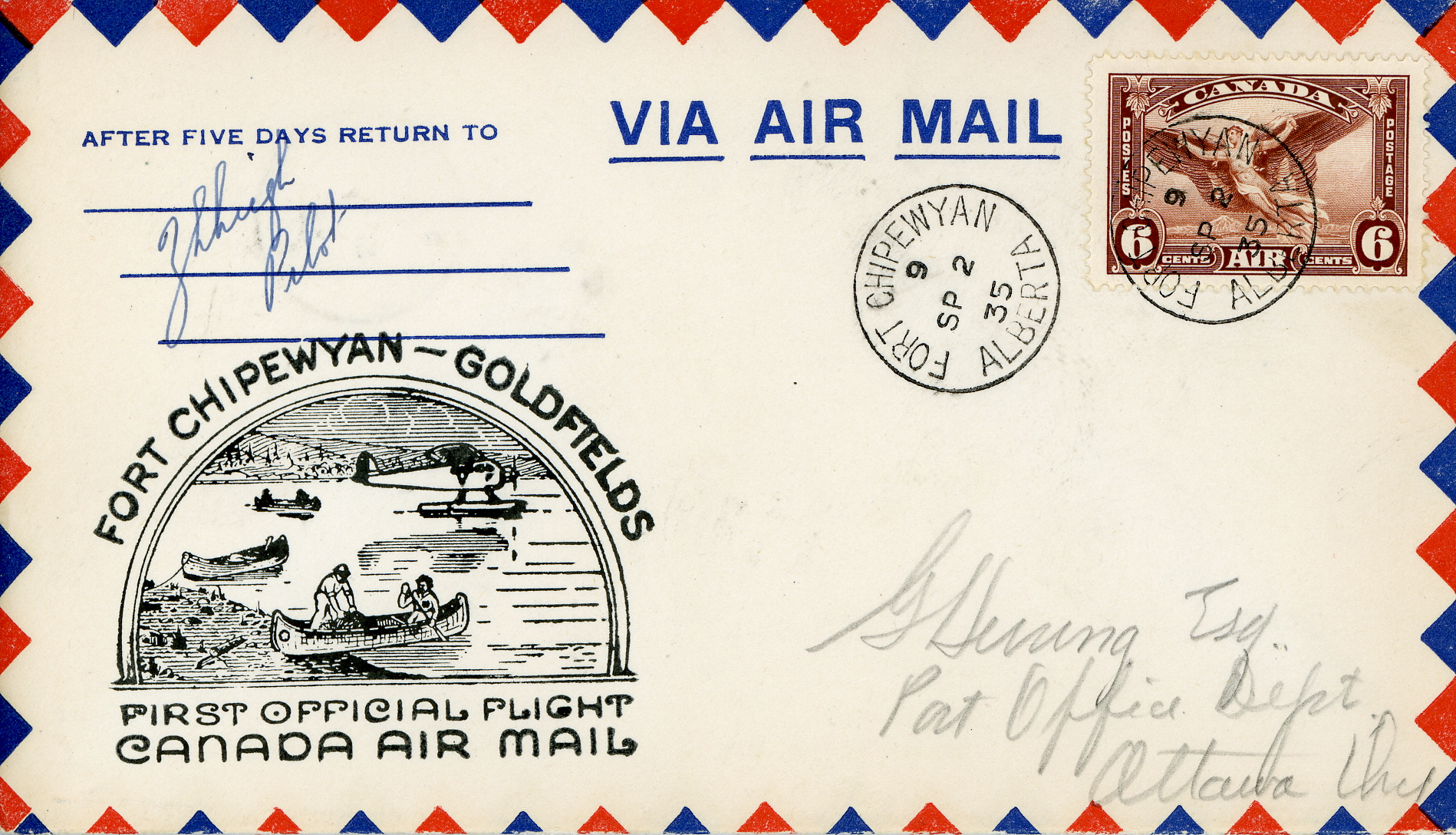 Z. LEWIS LEIGH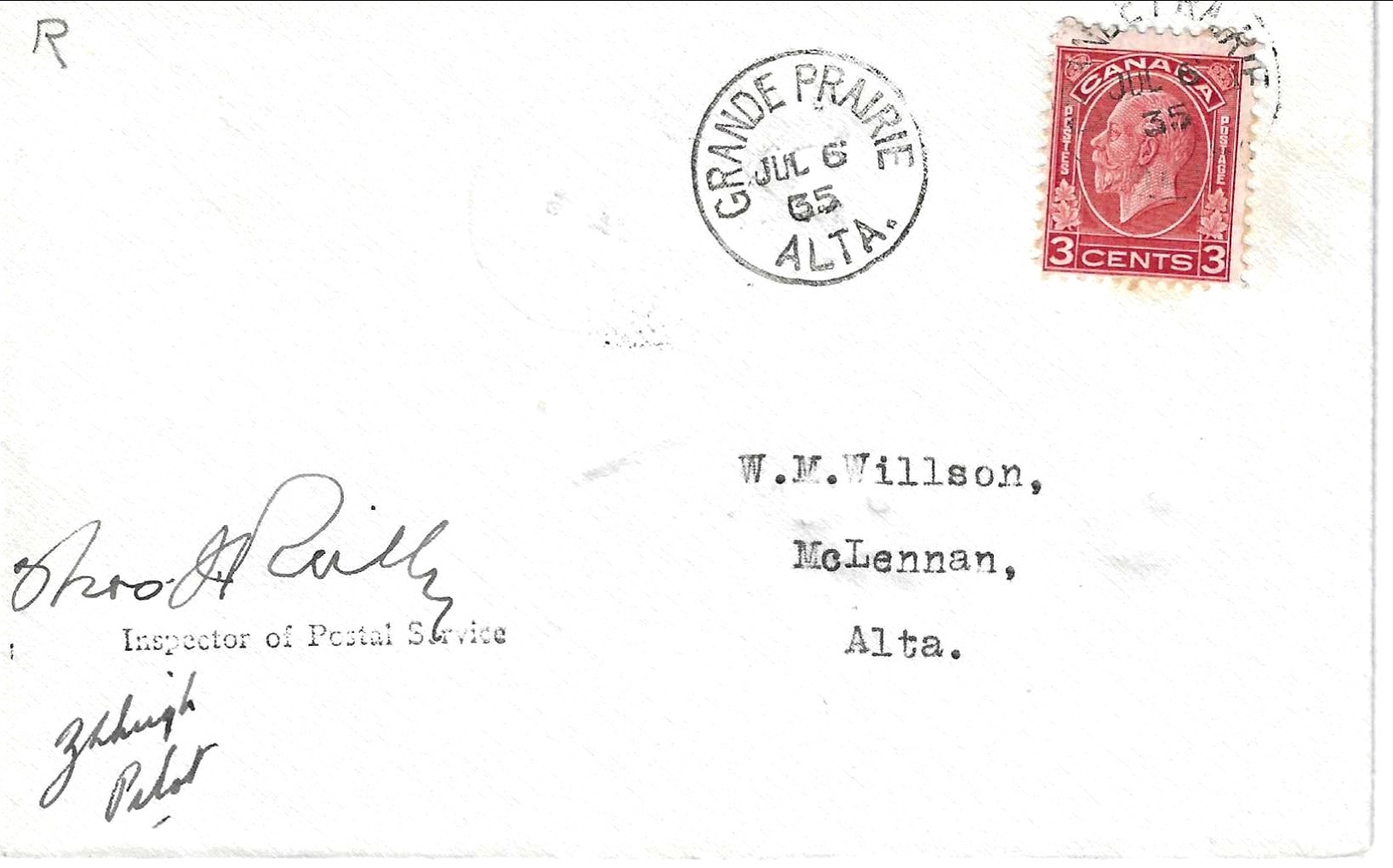 MARG LITTLEWOODMARG LITTLEWOOD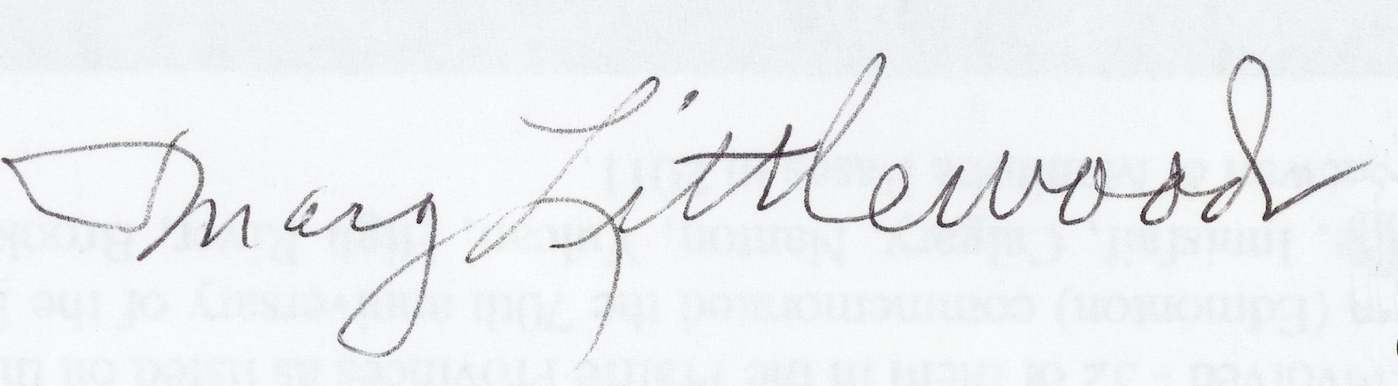 MARG LITTLEWOOD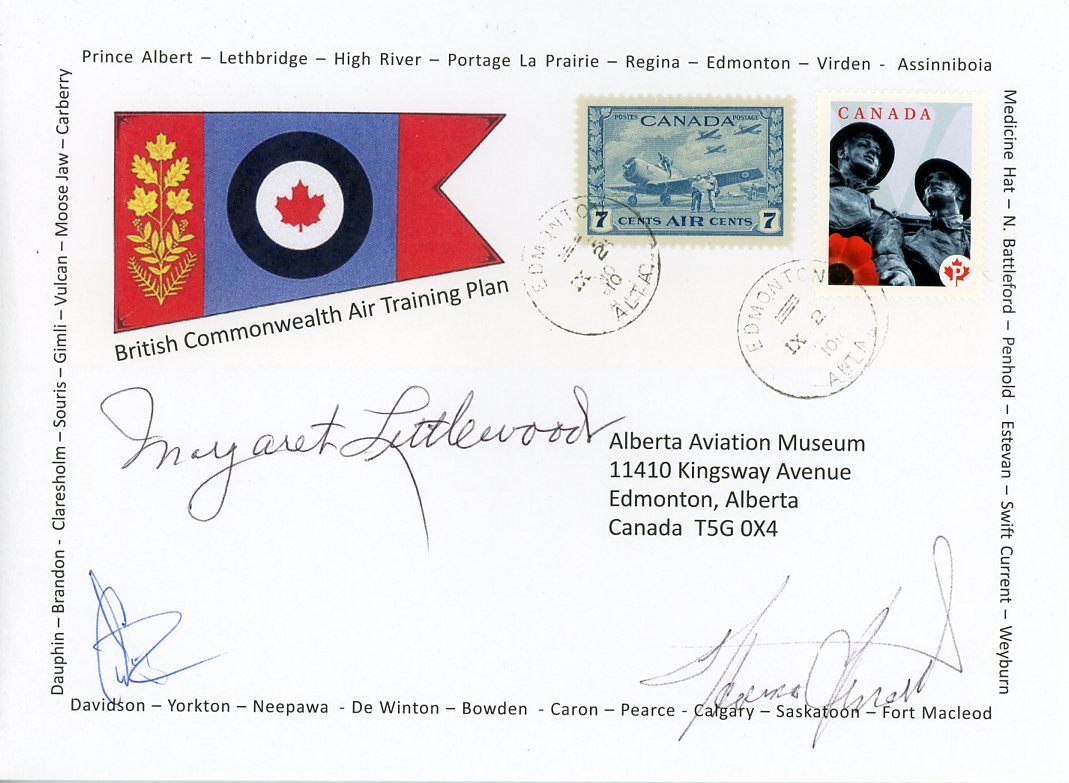 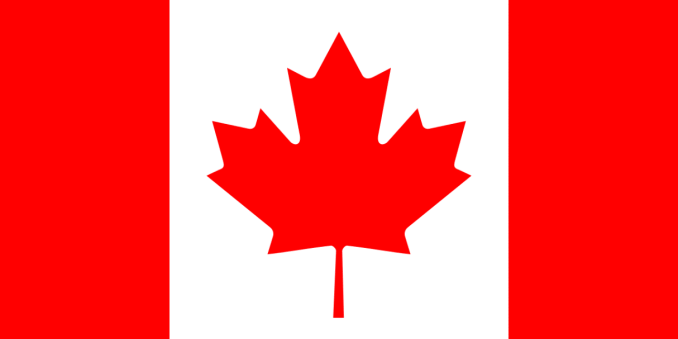 EUGENE LOCKEEUGENE LOCKE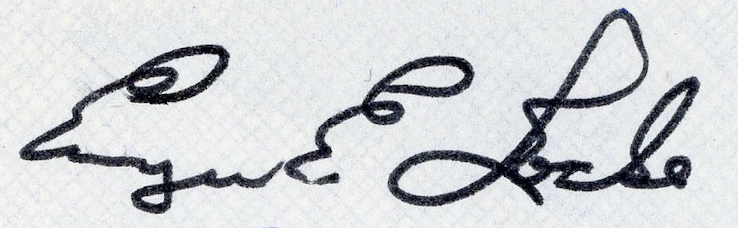 EUGENE LOCKEJOHN MacGILLIVRAY(MAJ.)MAJ. JOHN MacGILLIVRAY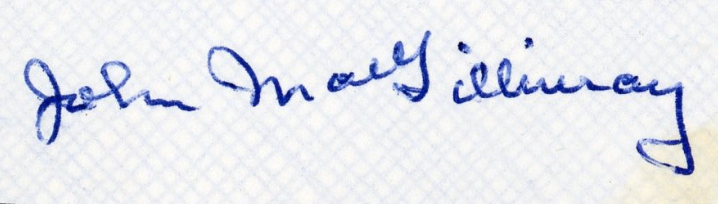 CHUCK MALLETTCHUCK MALLETT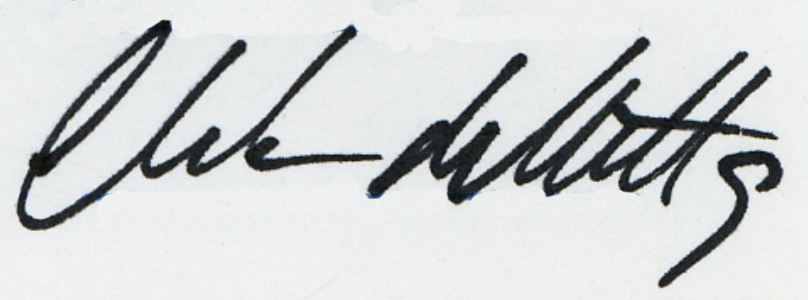 JIMMIE MATTERNJIMMIE MATTERN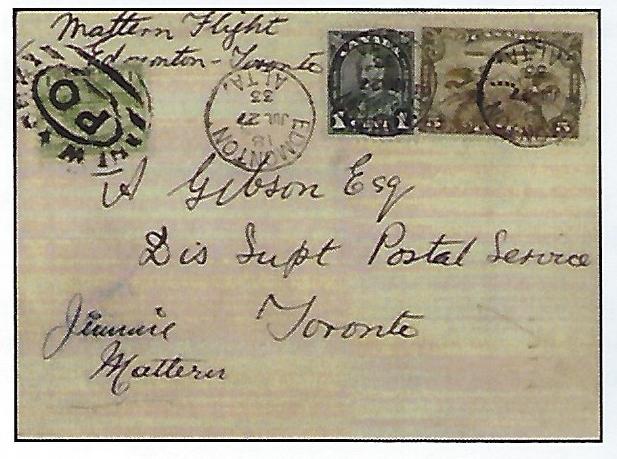 W. ROY MAXWELLW. ROY MAXWELL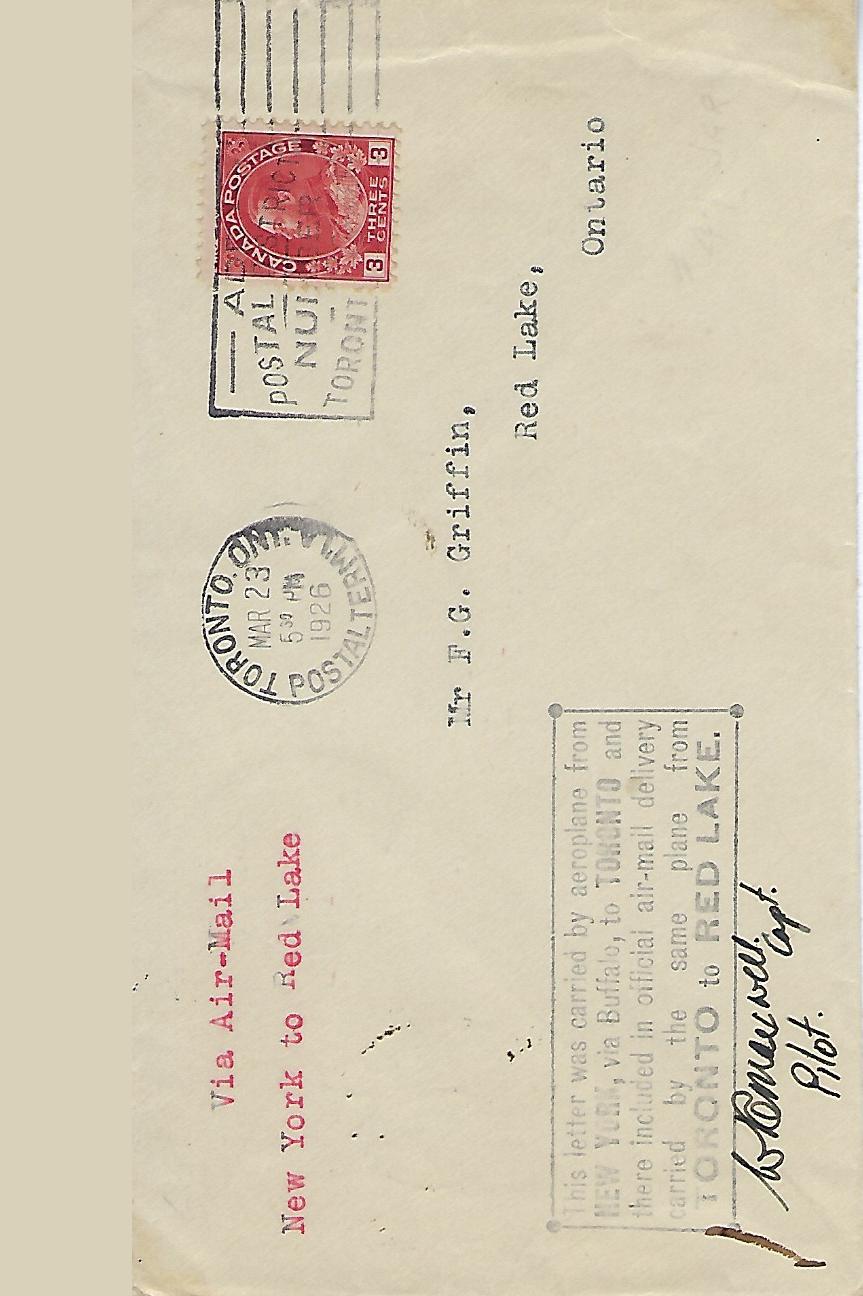 DENNY MAYDENNY MAY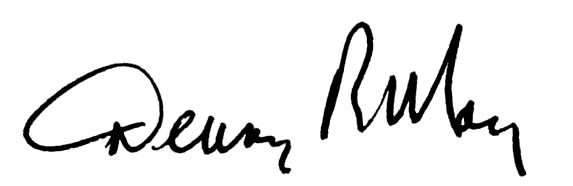 DENNY MAYW. R. “WOP” MAYW. R. “WOP” MAY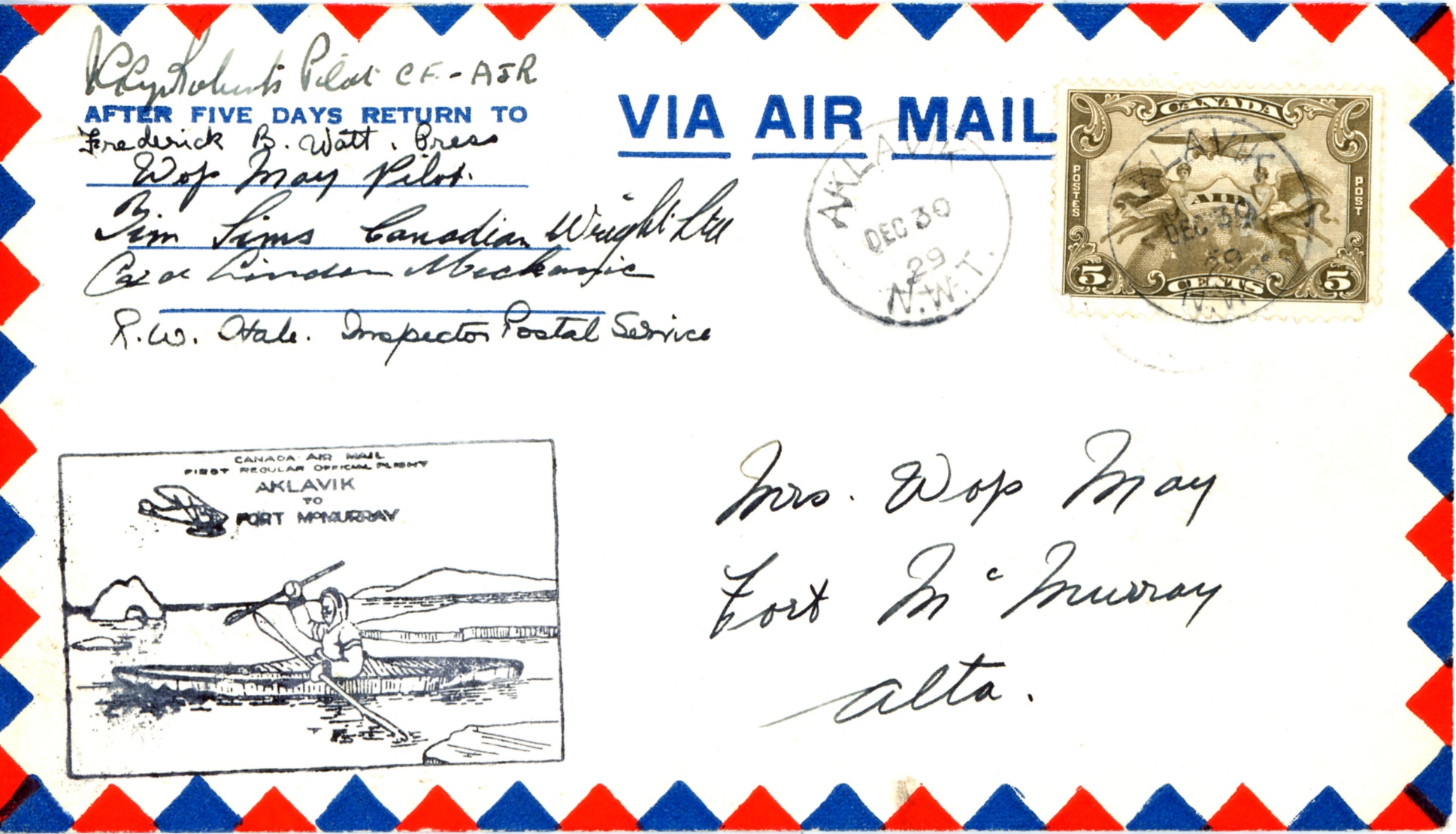 W. R. “WOP” MAY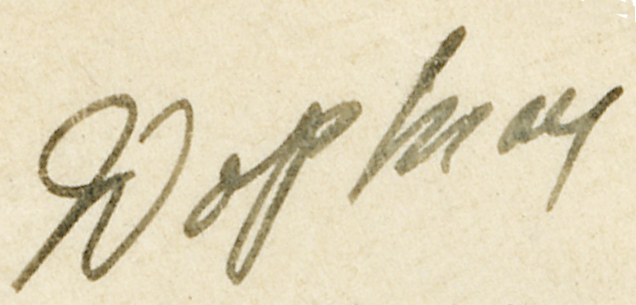 W. R. “WOP” MAY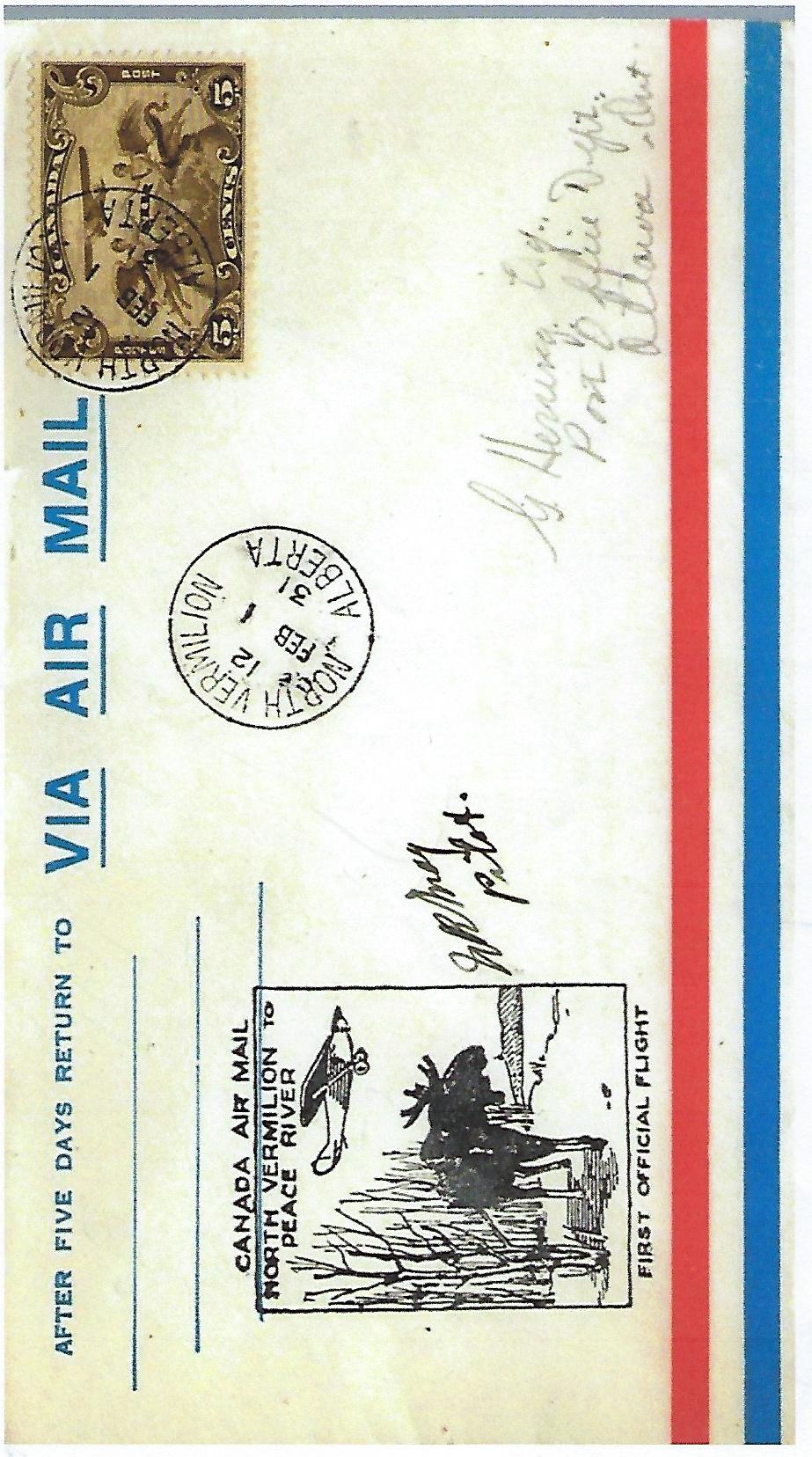 GRANT W. McCONACHIEGRANT W. MCCONACHIE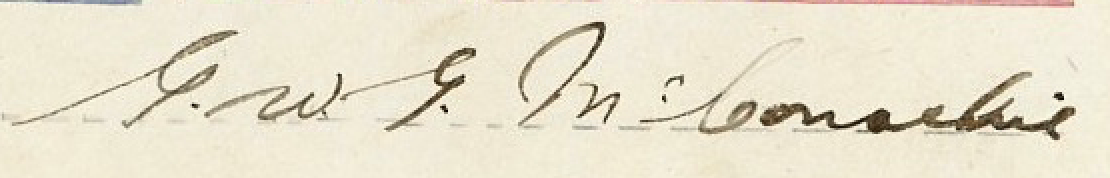 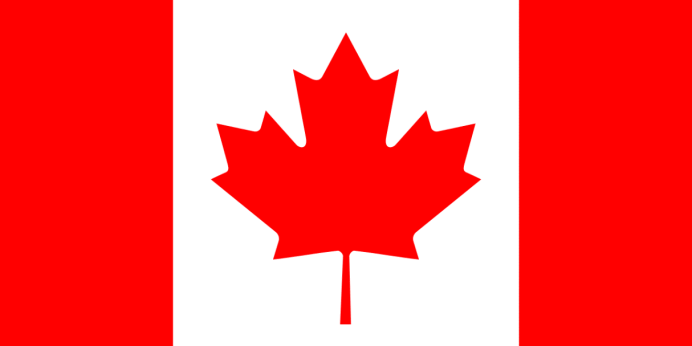 J.A.D. McCURDYJ.A.D. McCURDY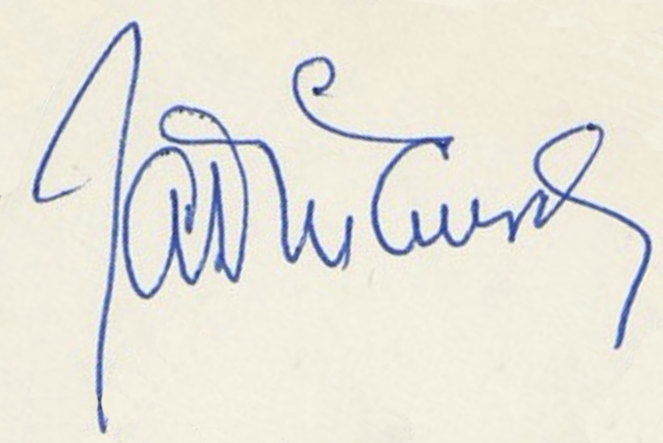 A.D. “DON” McLEANA.D. “DON” MCLEAN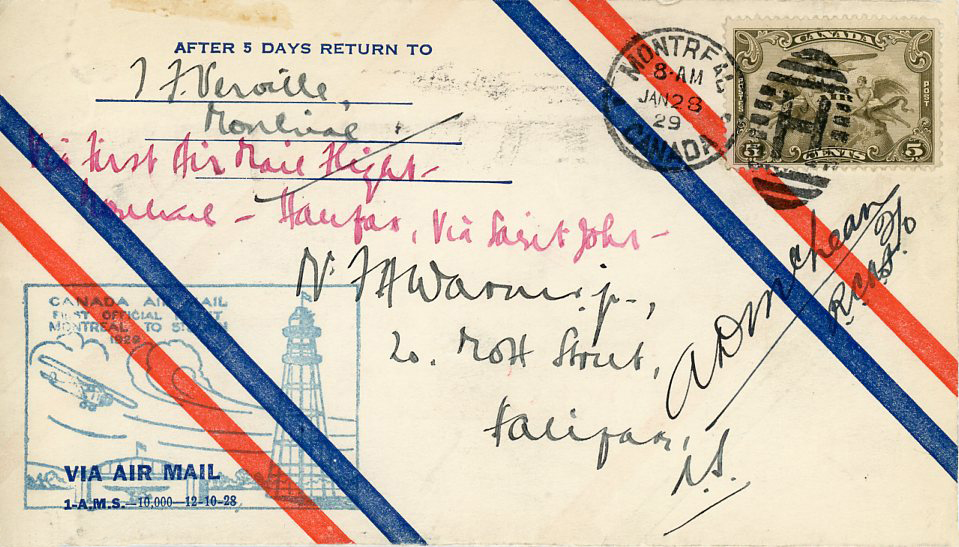 A.D. “DON” MCLEAN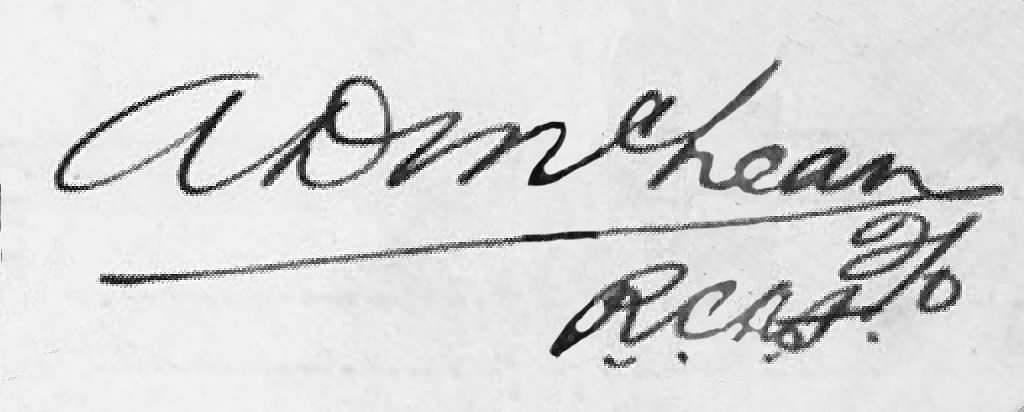 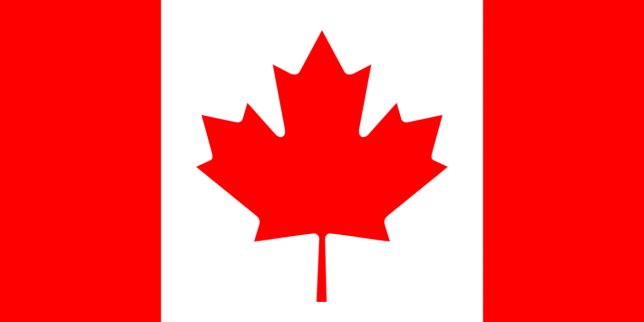 S.R. “STAN” McMILLANS.R. “STAN” MCMILLAN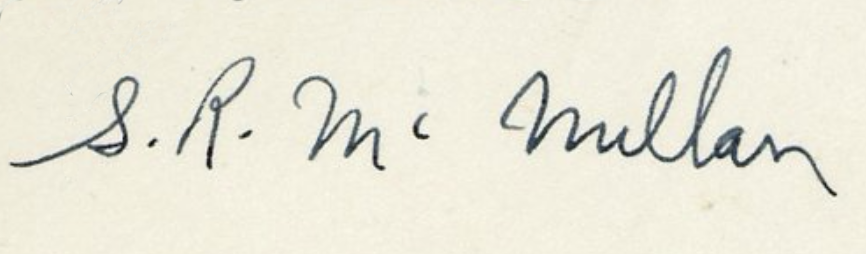 ARCHIE M. McMULLENARCHIE M. McMULLEN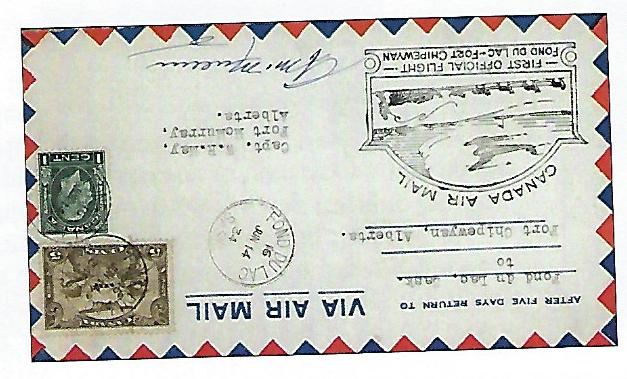 JAMES MOLLISONJAMES MOLLISON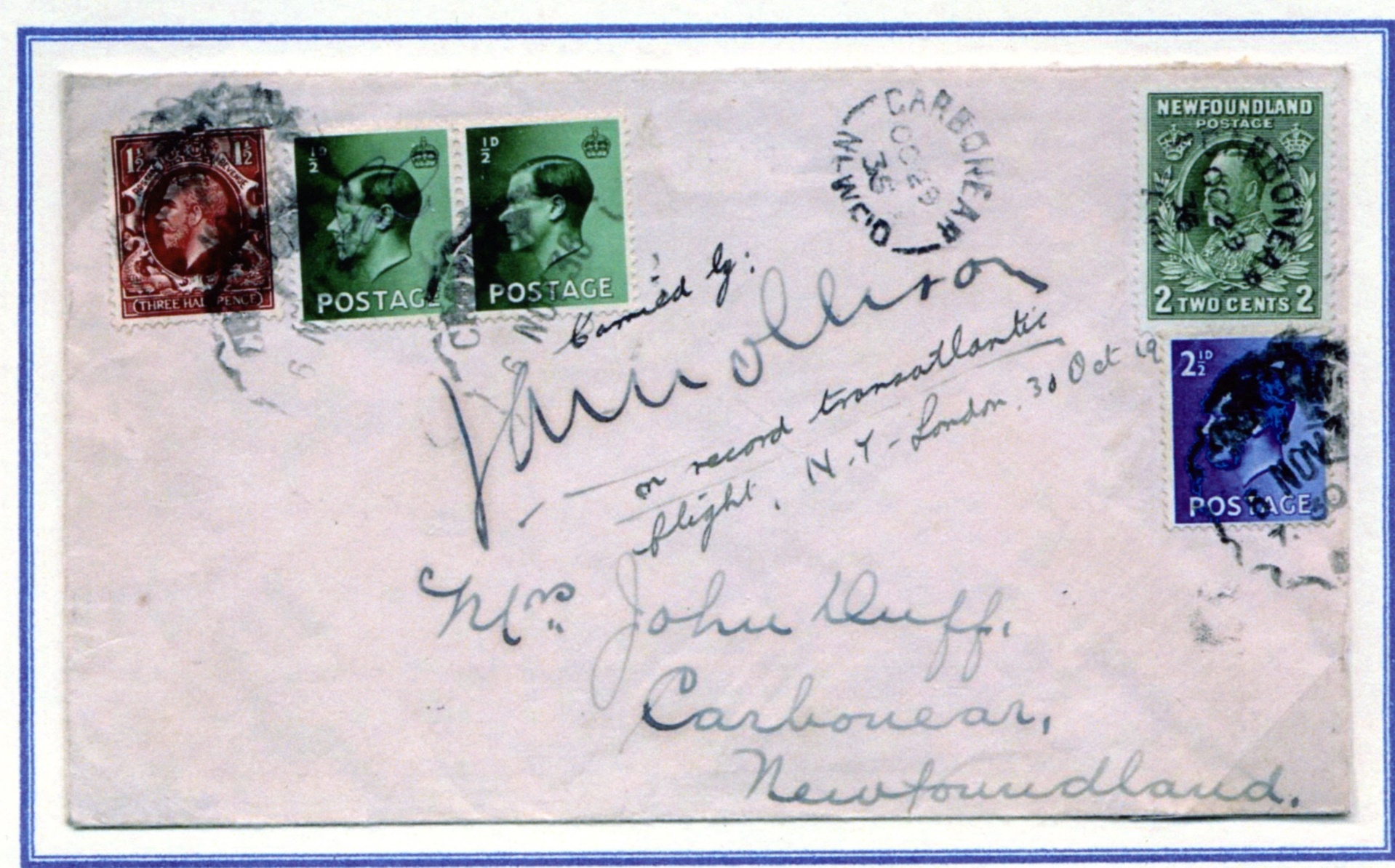 GEORGE NEALGEORGE NEAL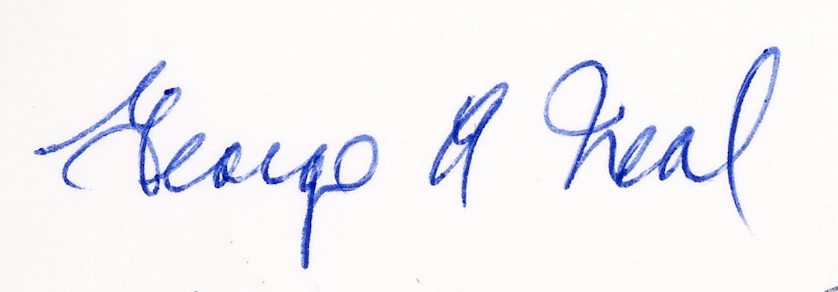 ALAN NESSALAN NESS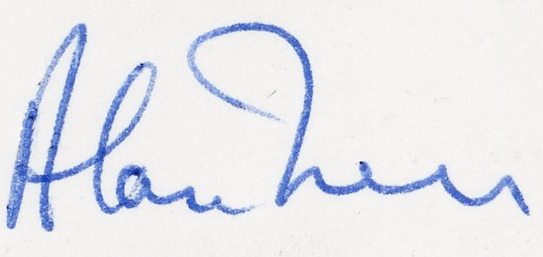 ALAN NESS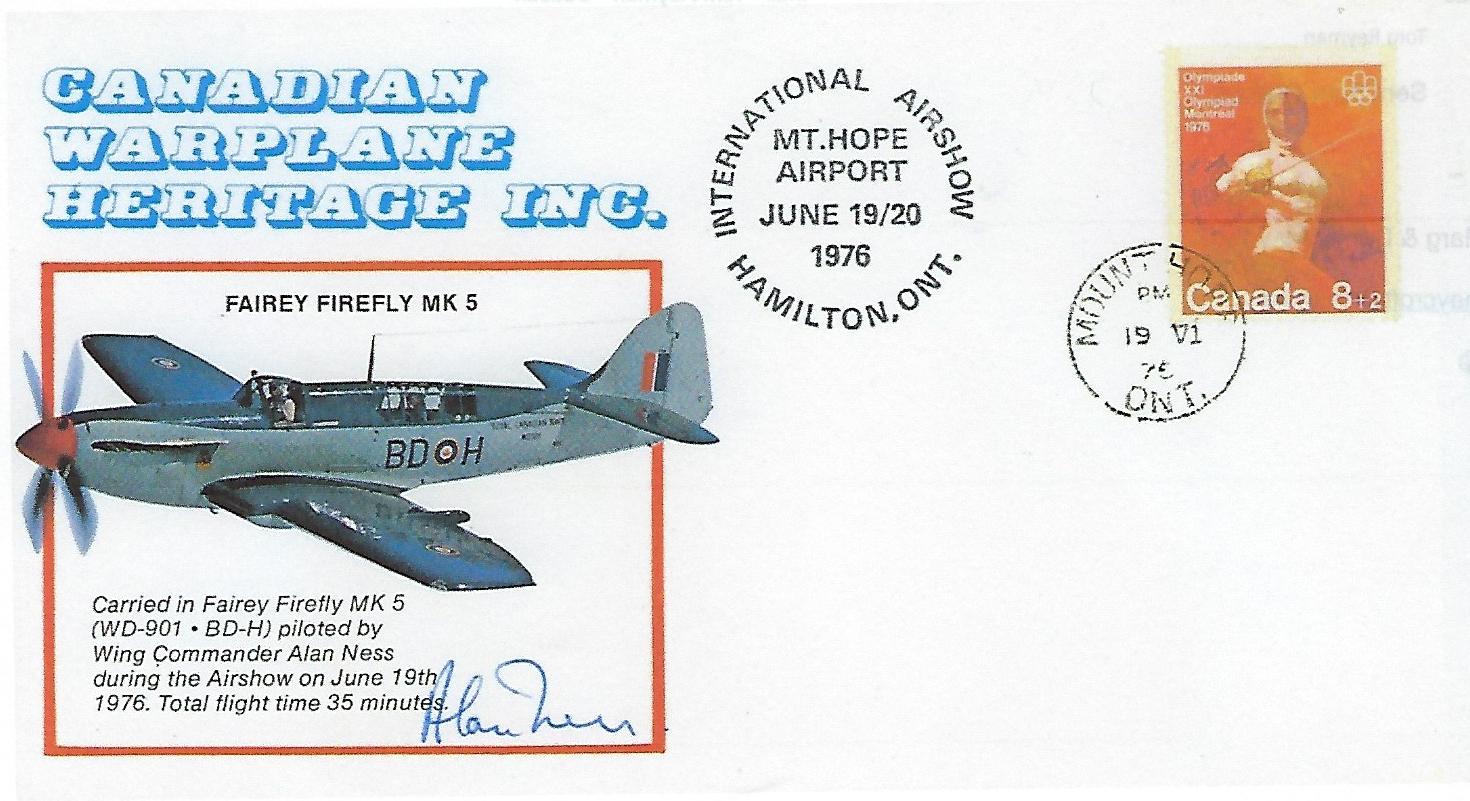 FRANK OGDENFRANK OGDEN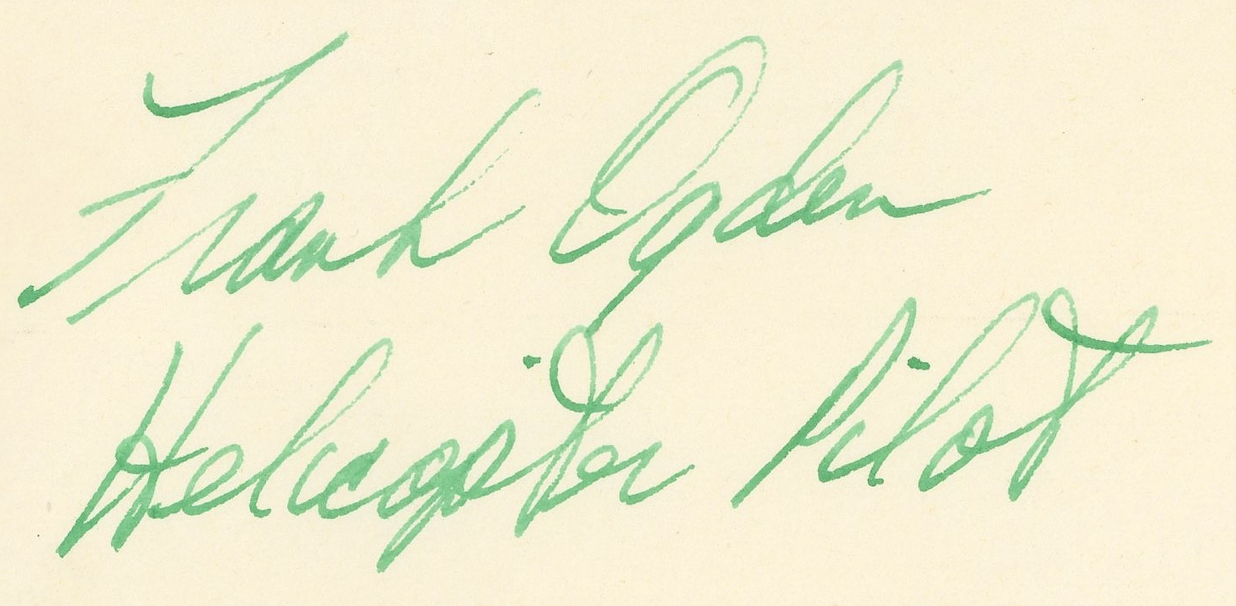 JOHN M. PATTERSONJOHN M. PATTERSON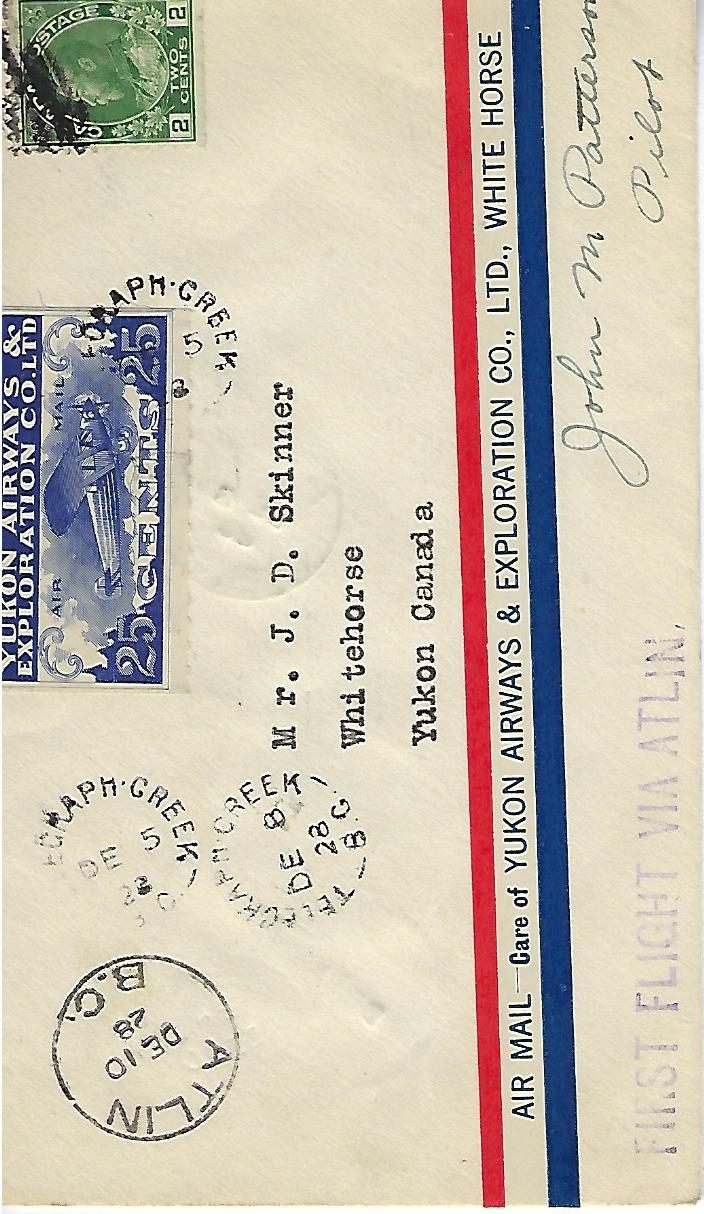 CURTIS PETERSCURTIS PETERS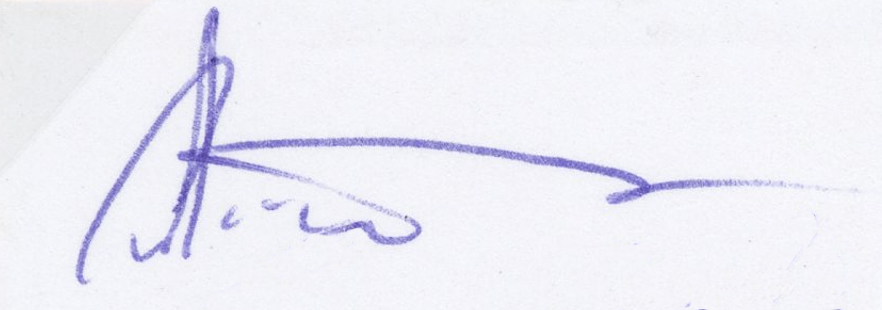 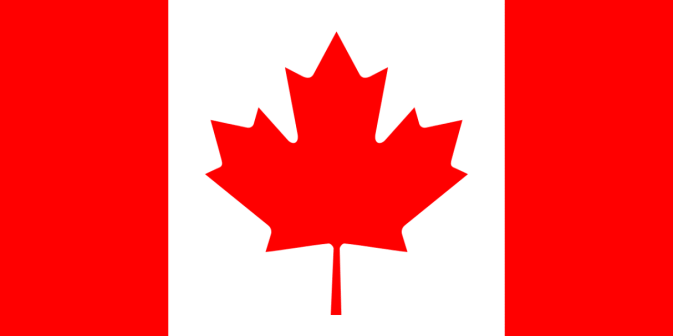 WILEY POSTWILEY POST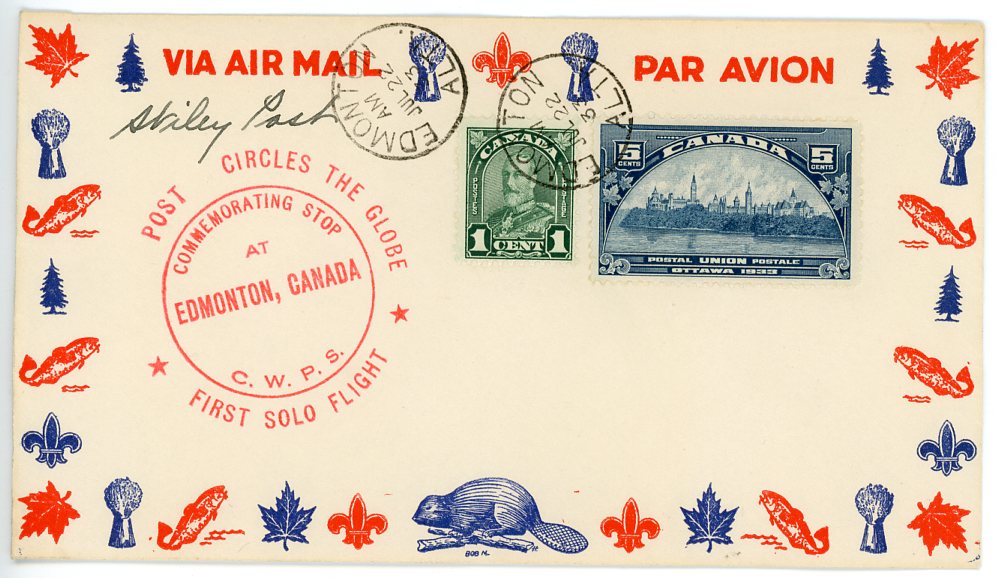 F.P. RAYNHAMF.P. RAYNHAM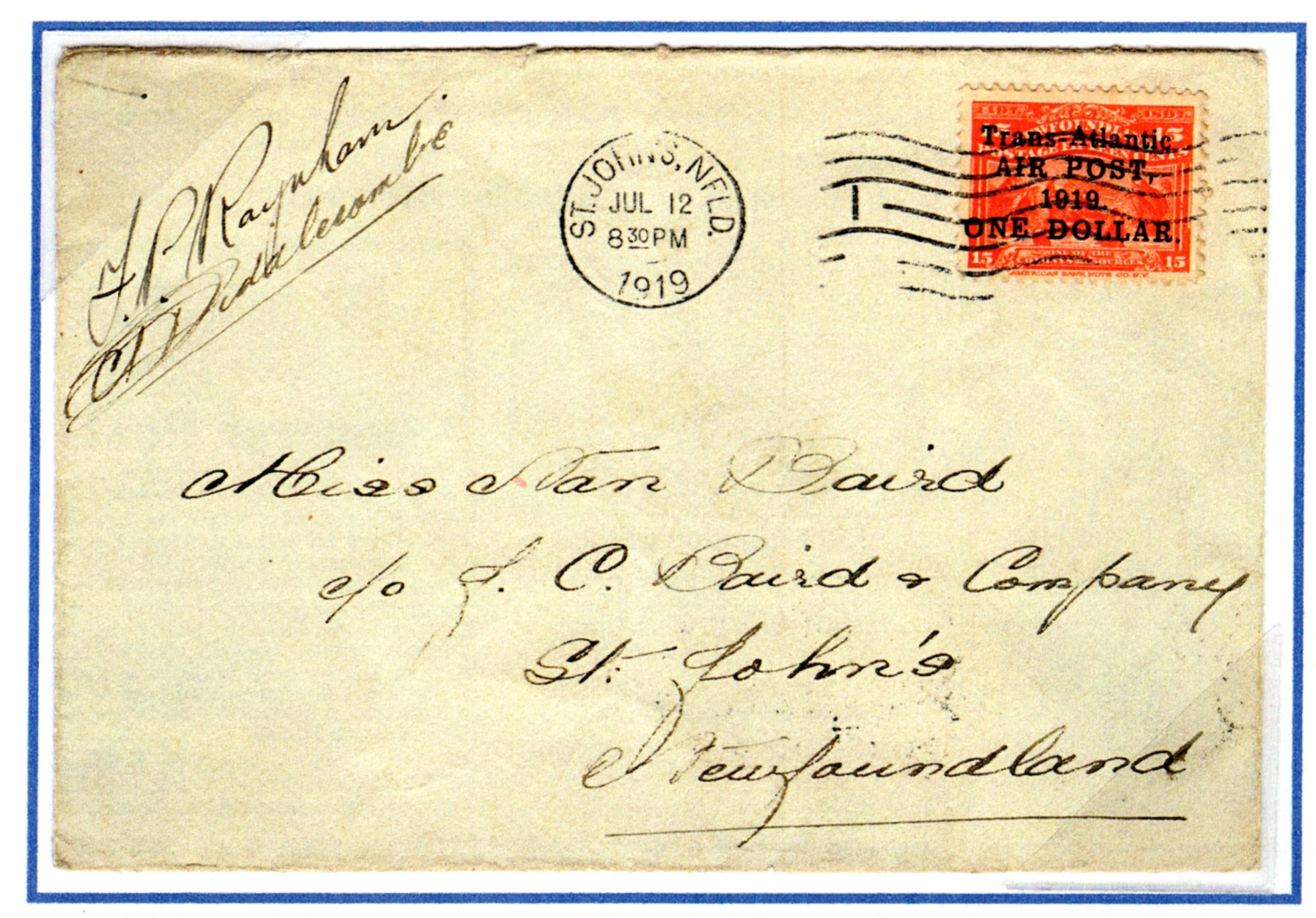 JACK REILLYJACK REILLY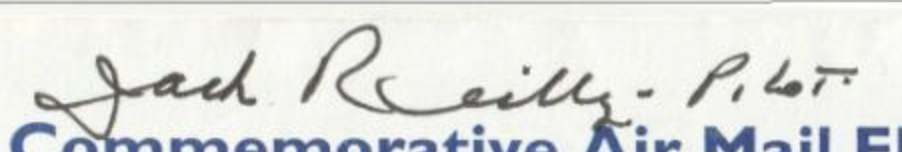 BYRON REYNOLDSByron Reynolds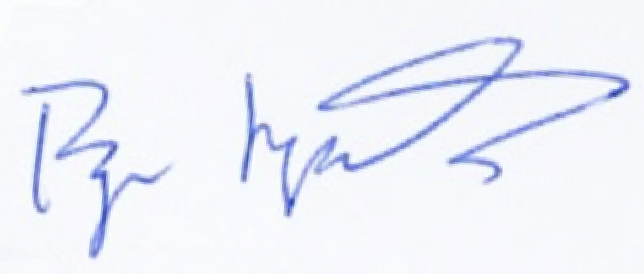 Byron ReynoldsPETER RUBIEPeter Rubie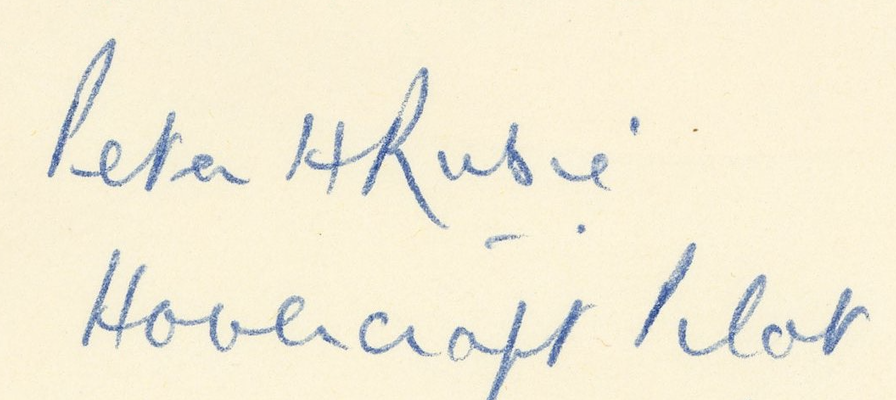 M.J. SANDERSONM.J. SANDERSON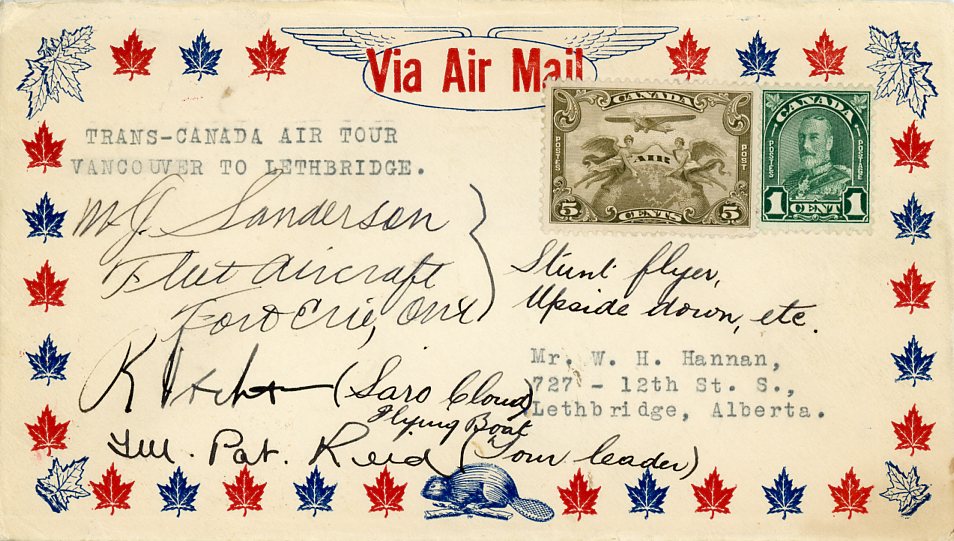 GARY SARTAINGARY SARTAIN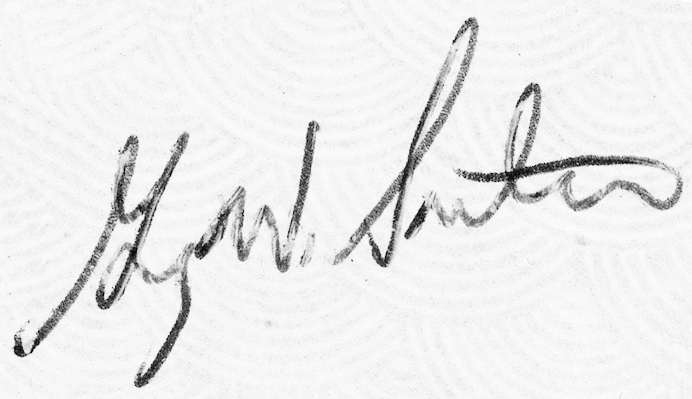 GARY SARTAIN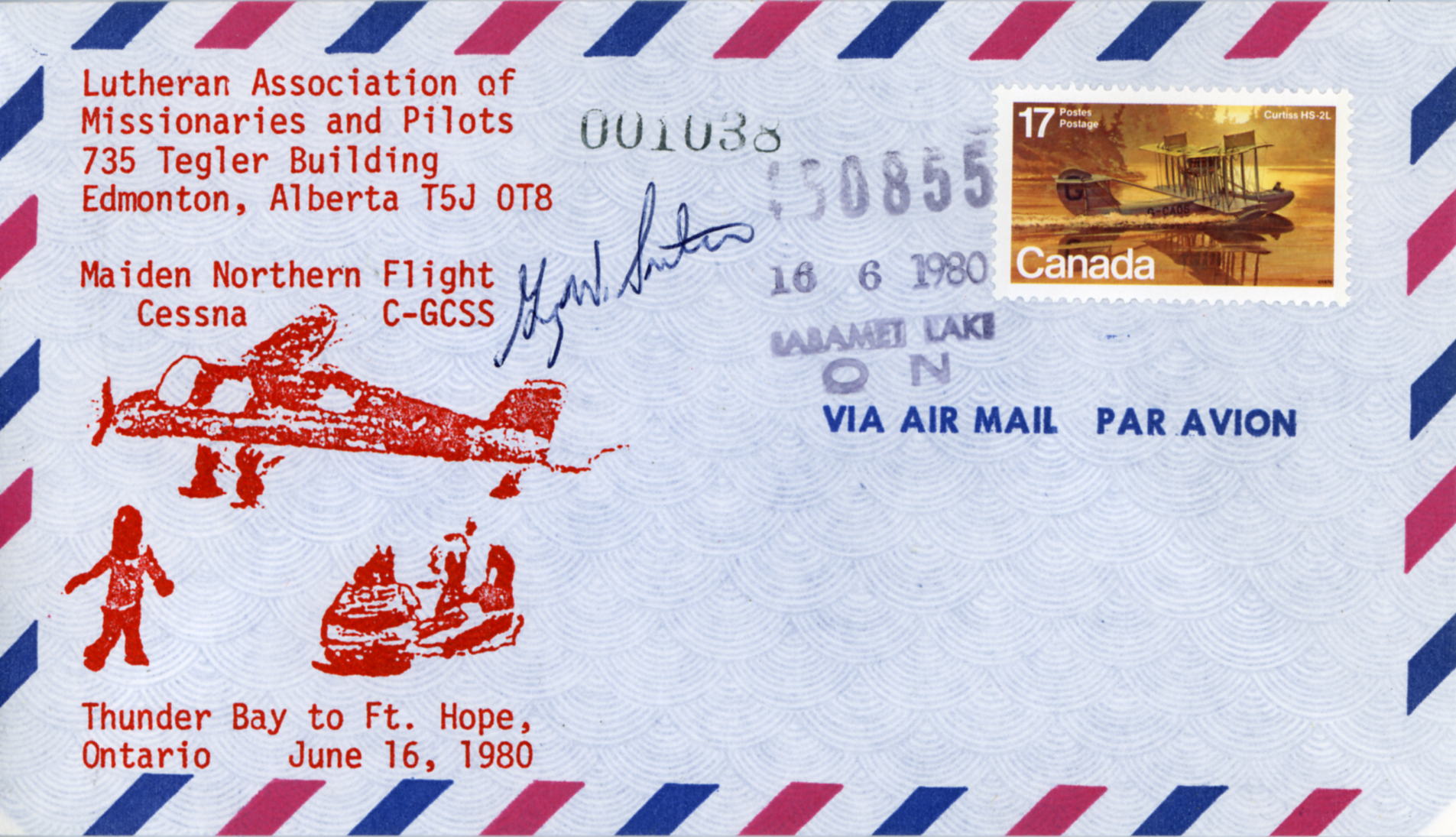 KENNETH SAUNDERS KENNETH SAUNDERS 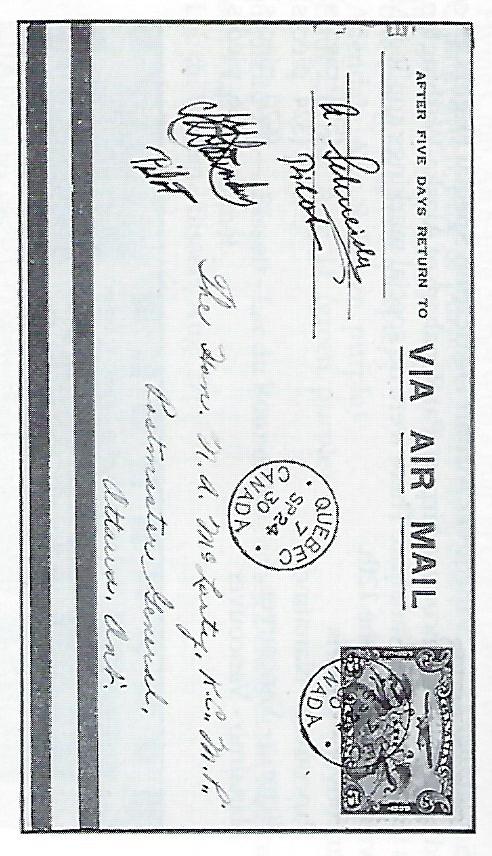 KENNETH SAUNDERS 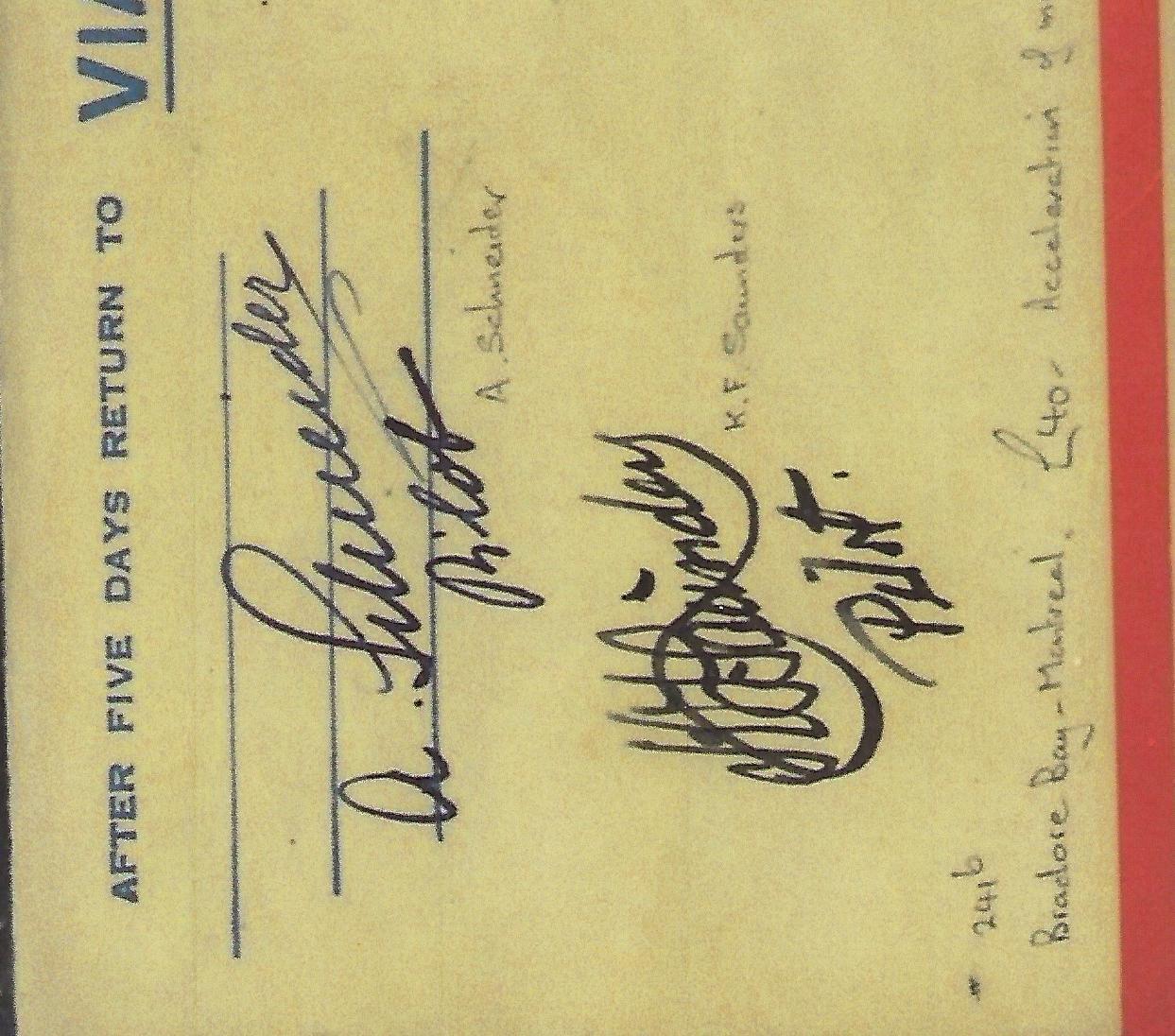 ALEX SCHNEIDER  ALEX SCHNEIDER ALEX SCHNEIDER CLARK SEABORNCLARK SEABORN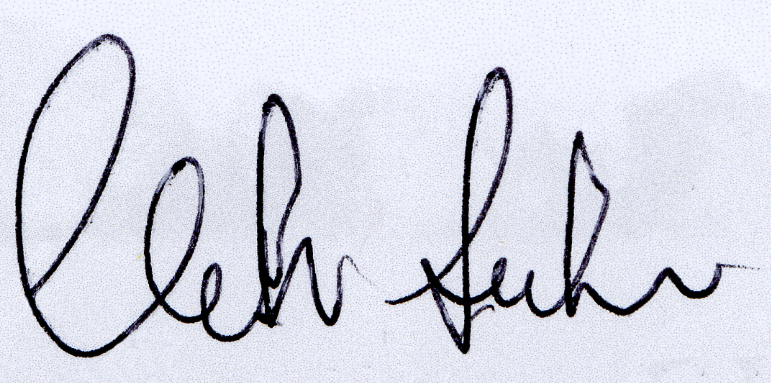 CLARK SEABORN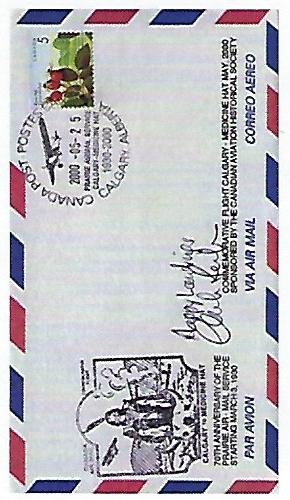 H.W. SEAGRIMH.W. SEAGRIM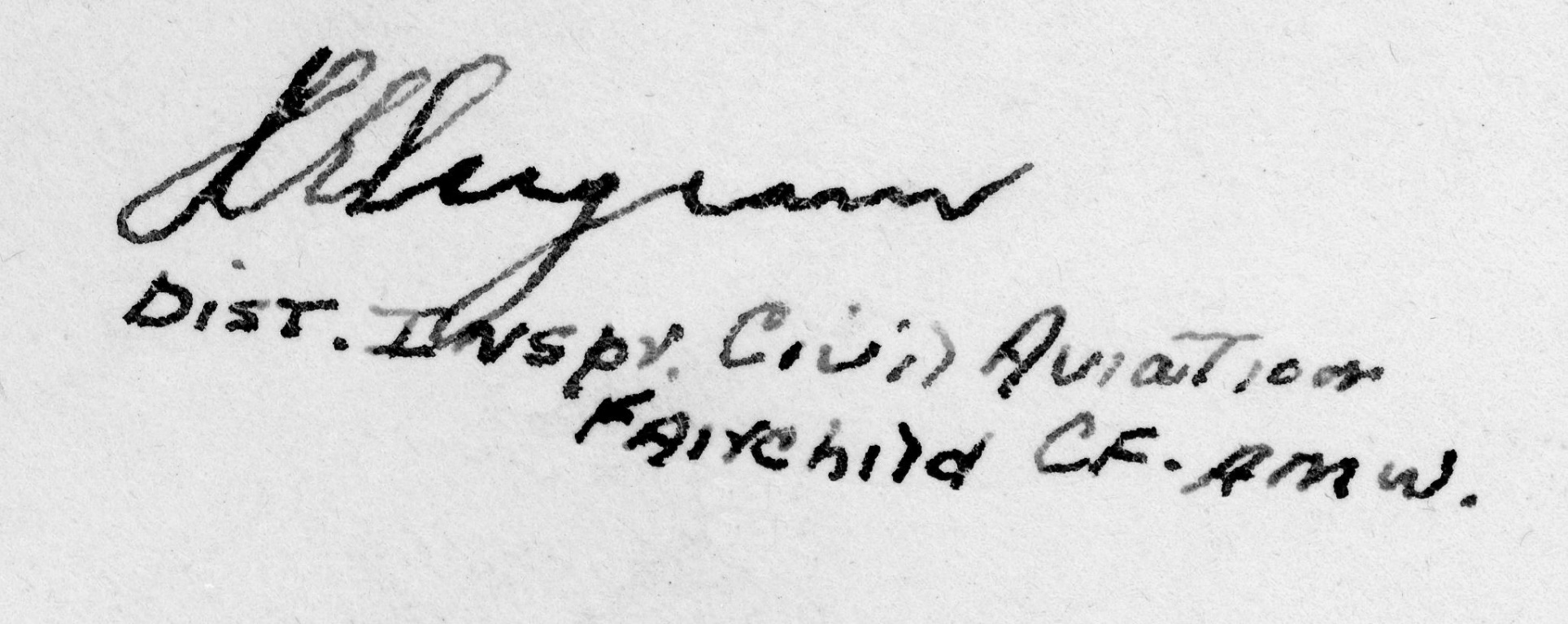 WAYNE J. SHELDONWAYNE J. SHELDON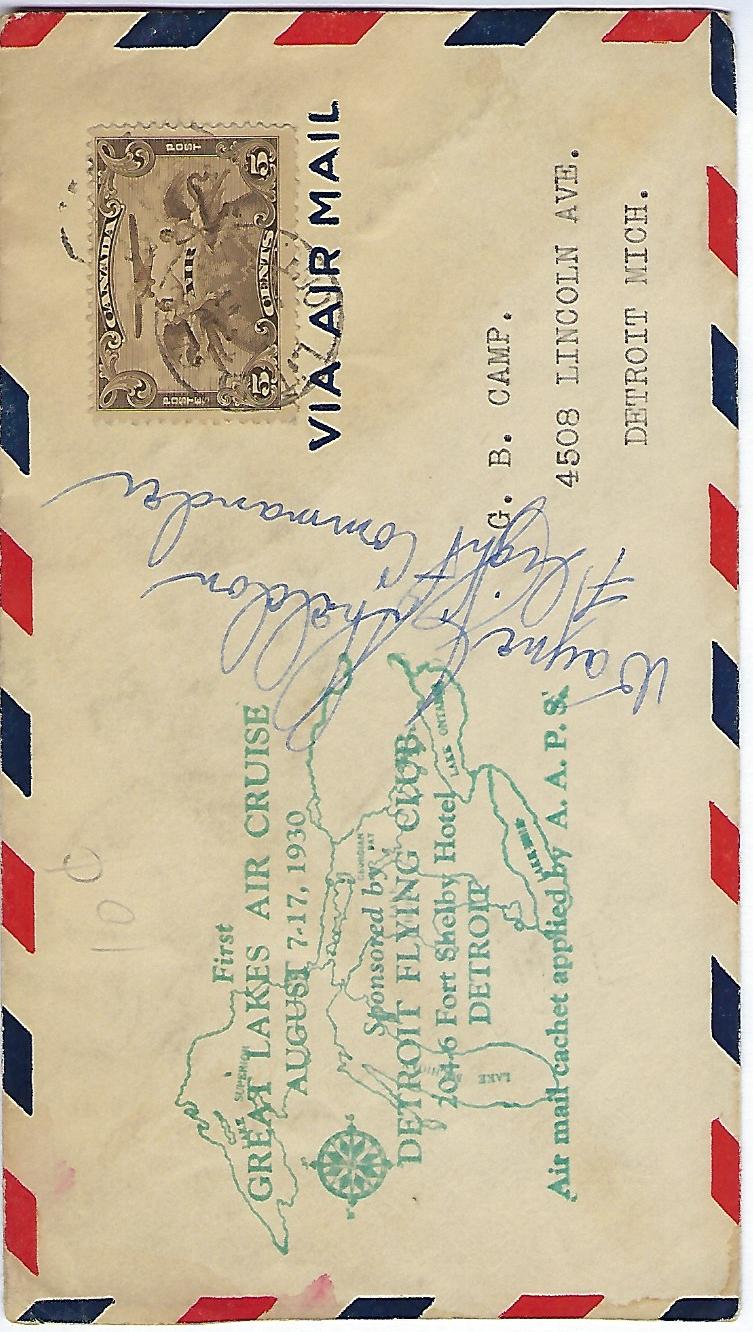 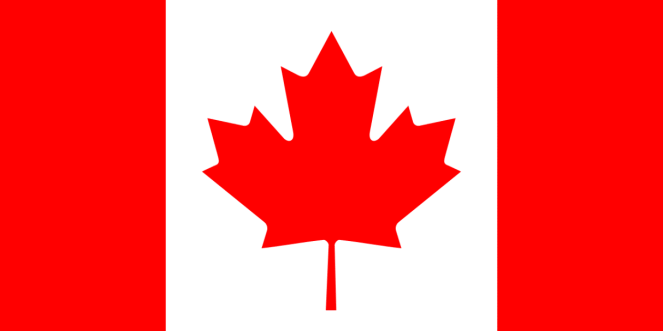 CHARLIE SIMPSONCHARLIE SIMPSON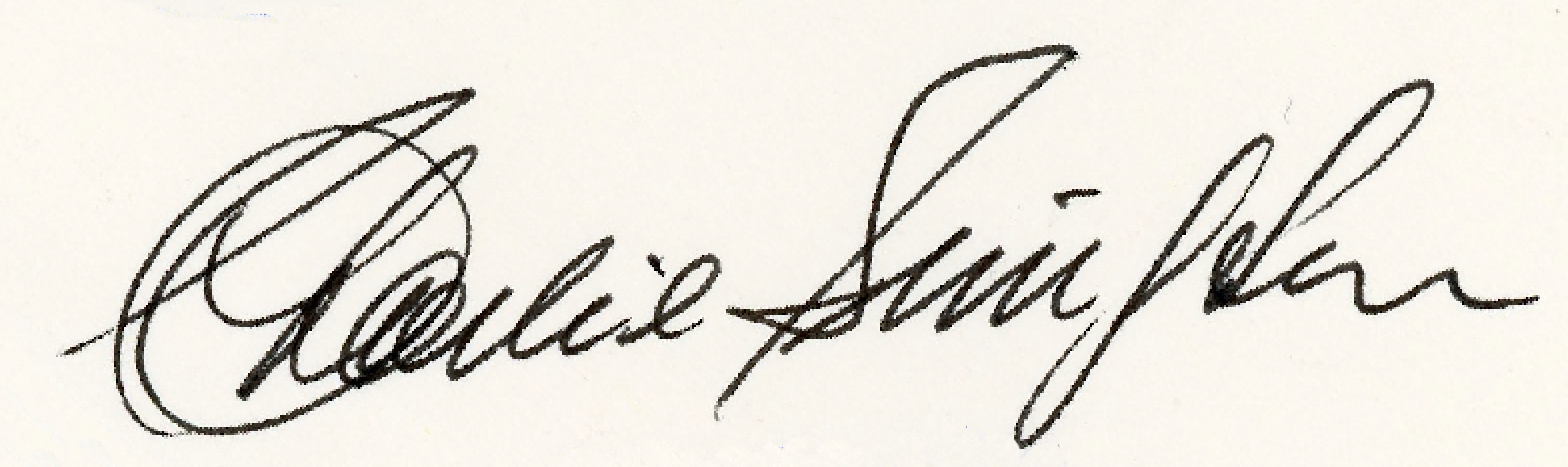 CHARLIE SIMPSON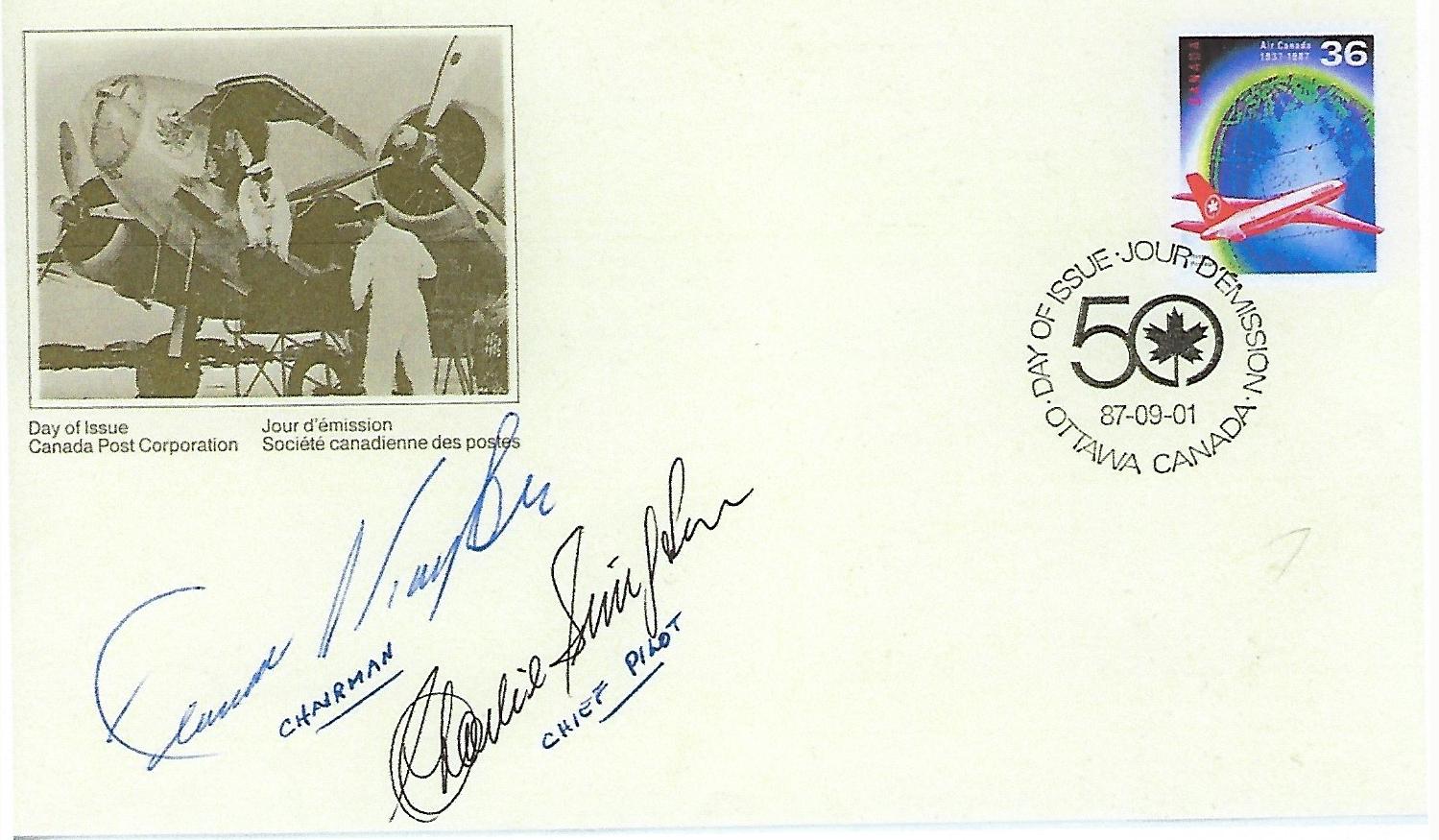 LES STAHLKELES STAHLKE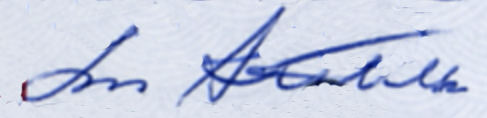 T. G. STEPHENST. G. STEPHENS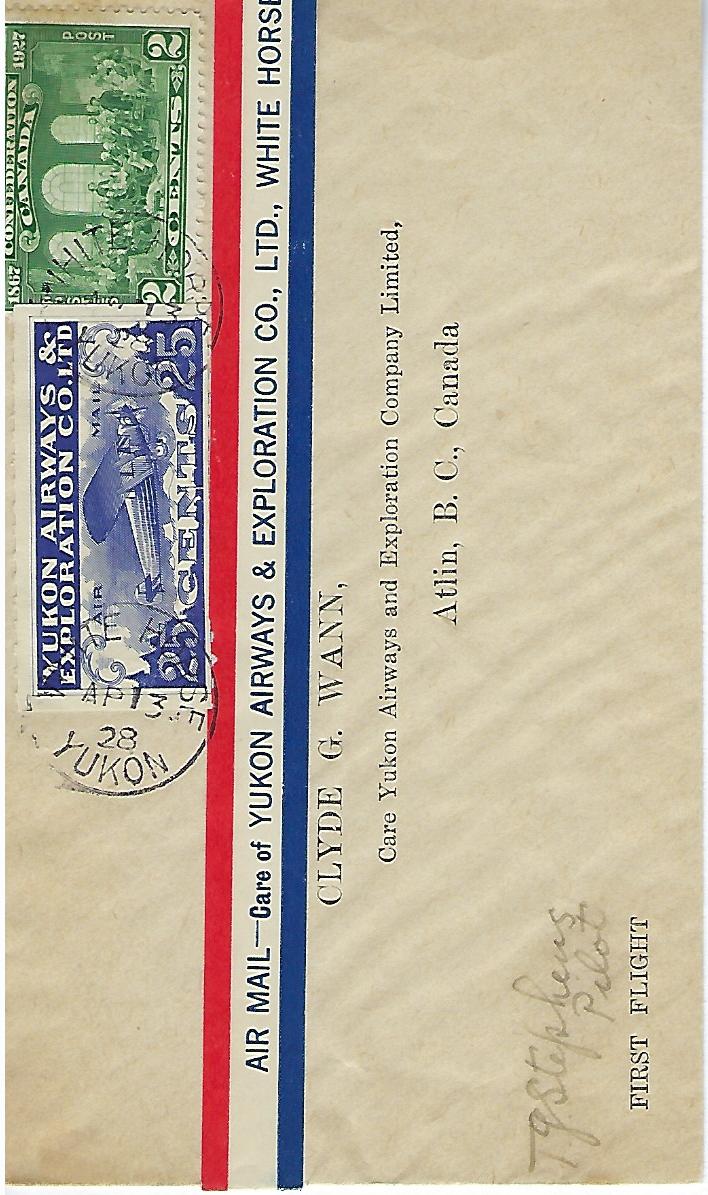 FRANCIS J. “FRED” STEVENSONFRED STEVENSON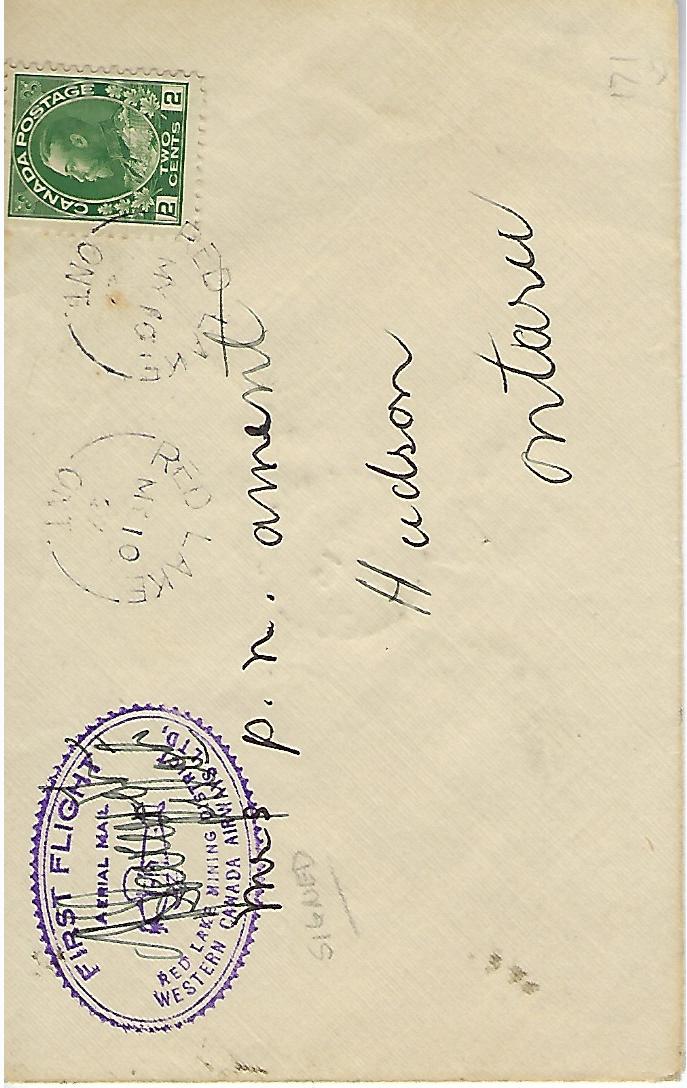 FRED STEVENSON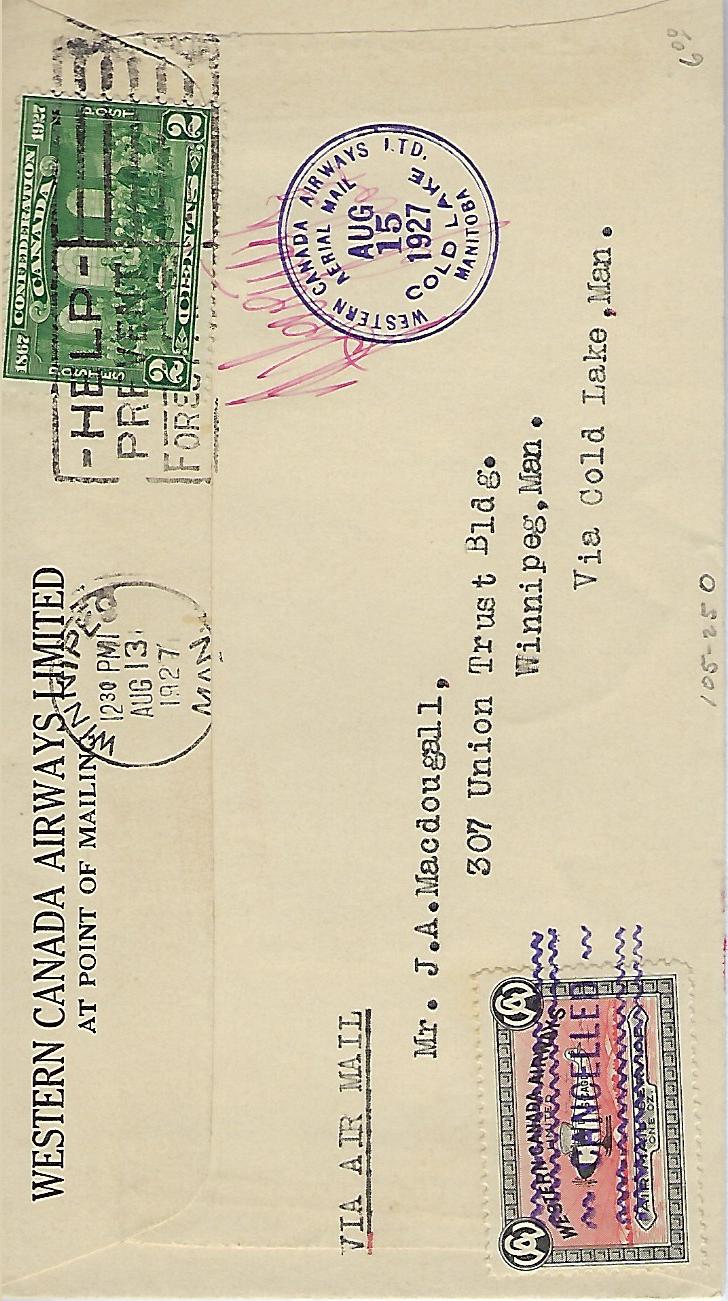 E.W. STULLE.W. STULL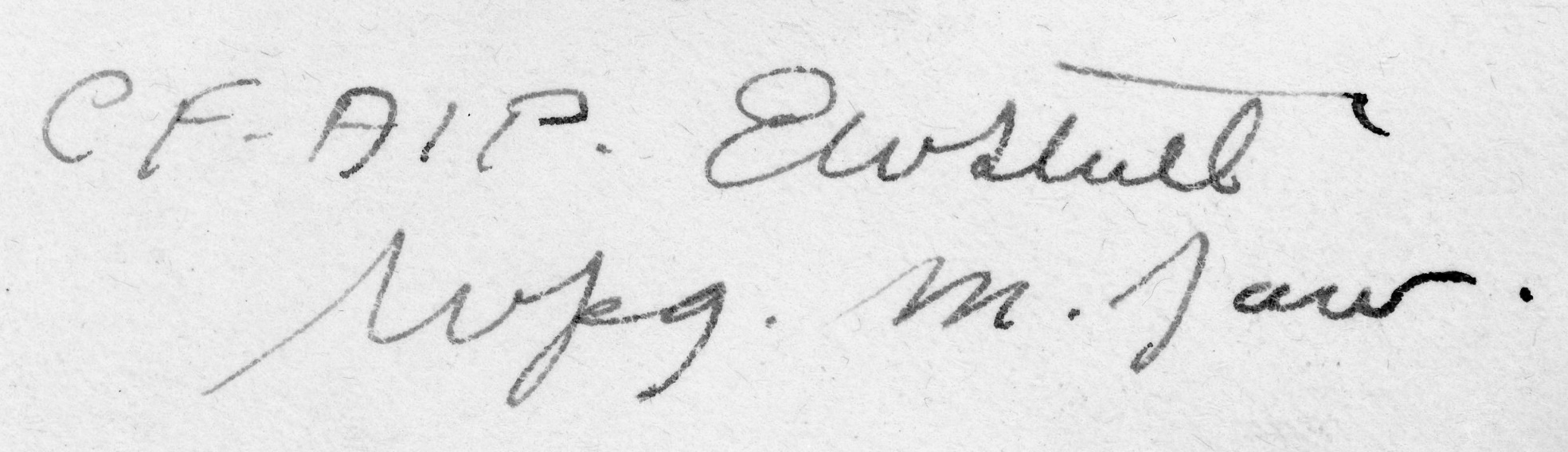 D. SULLIVANA. D. SULLIVAN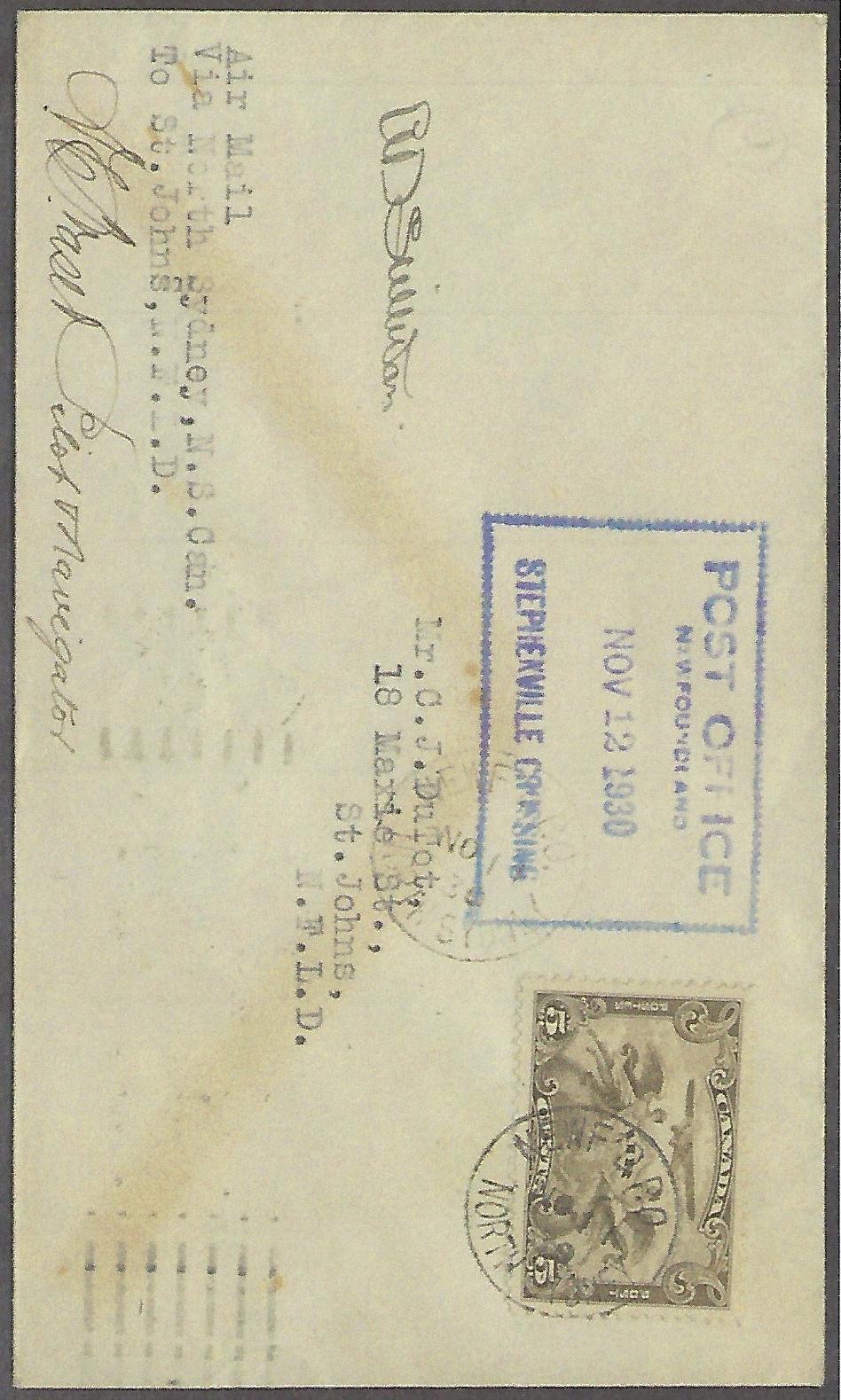 CLAUDE TAYLORCLAUDE TAYLOR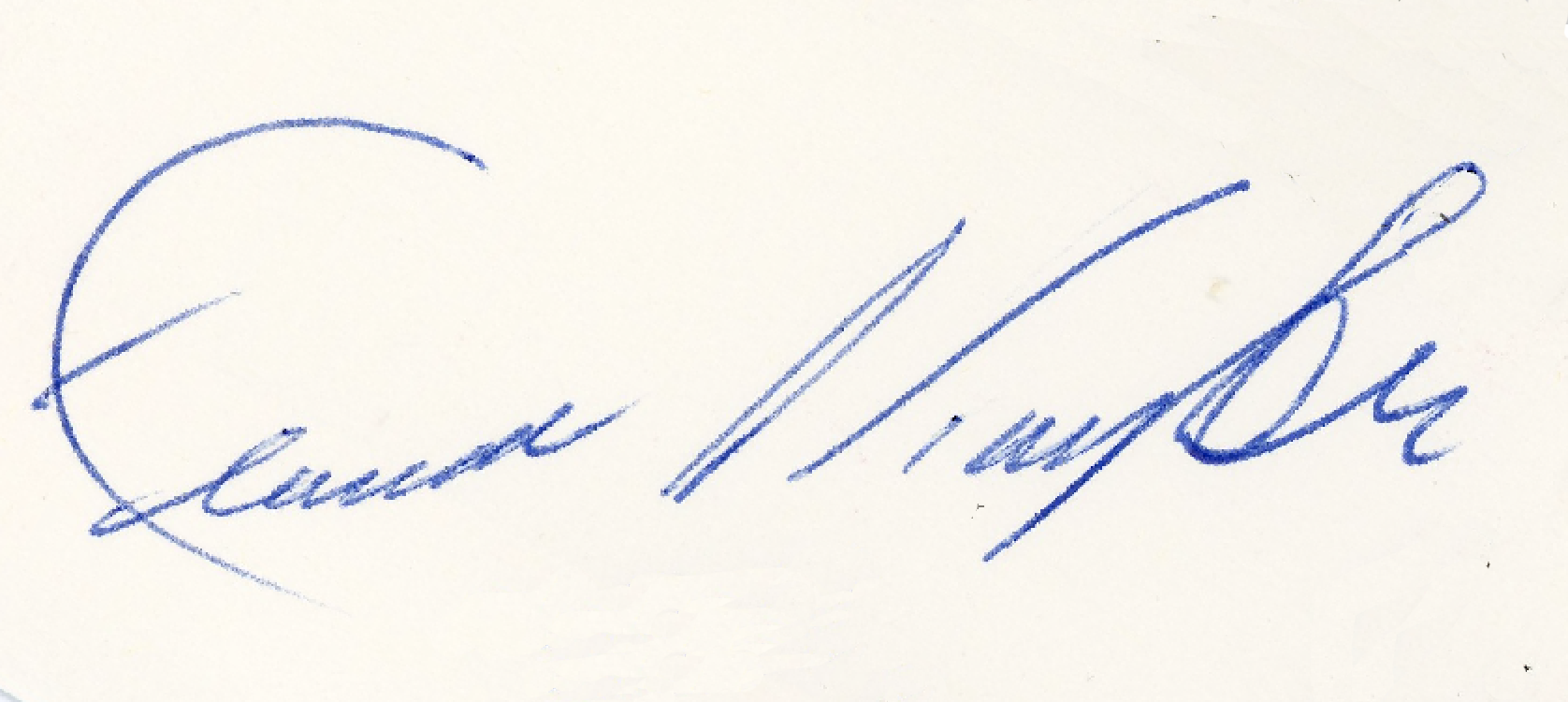 CLAUDE TAYLORIRENEE “PETE” VACHONIRENEE “PETE” VACHON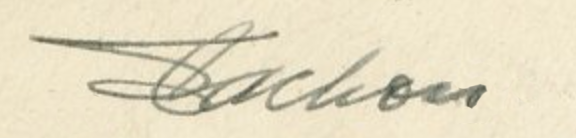 IRENEE “PETE” VACHON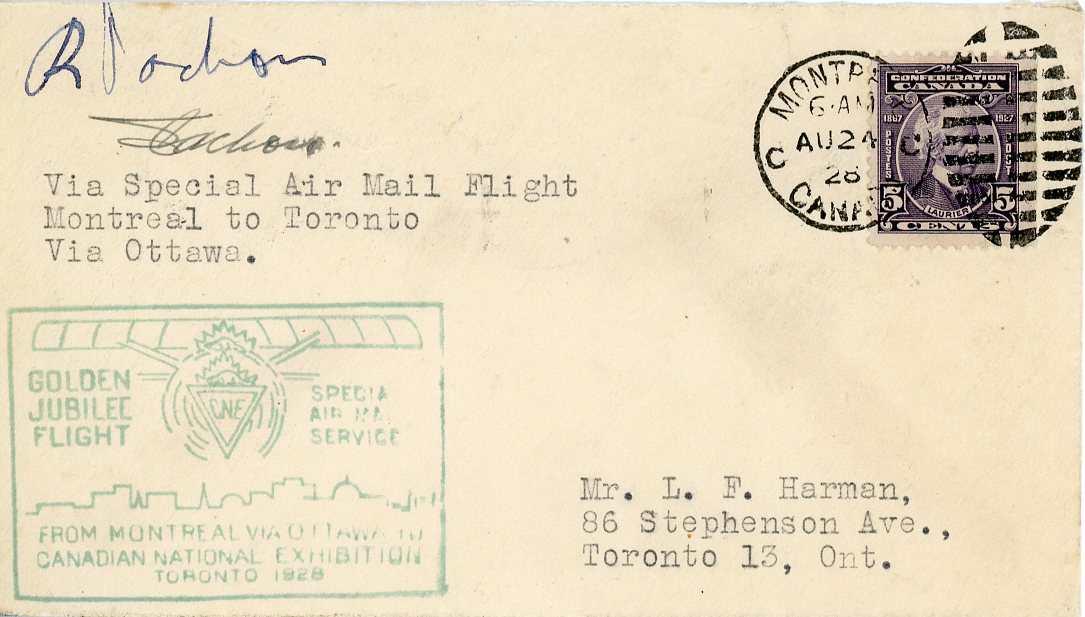 ROMEO VACHONROMEO VACHONROMEO VACHONROMEO VACHON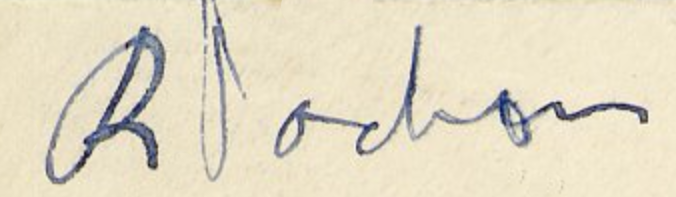 STEVE VALKOSTEVE VALKO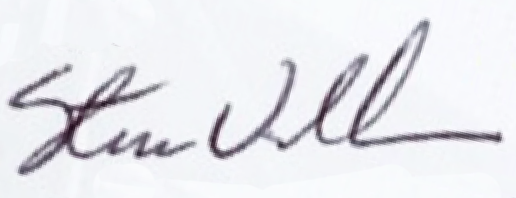 STEVE VALKOU.S. WAGNERU.S. WAGNER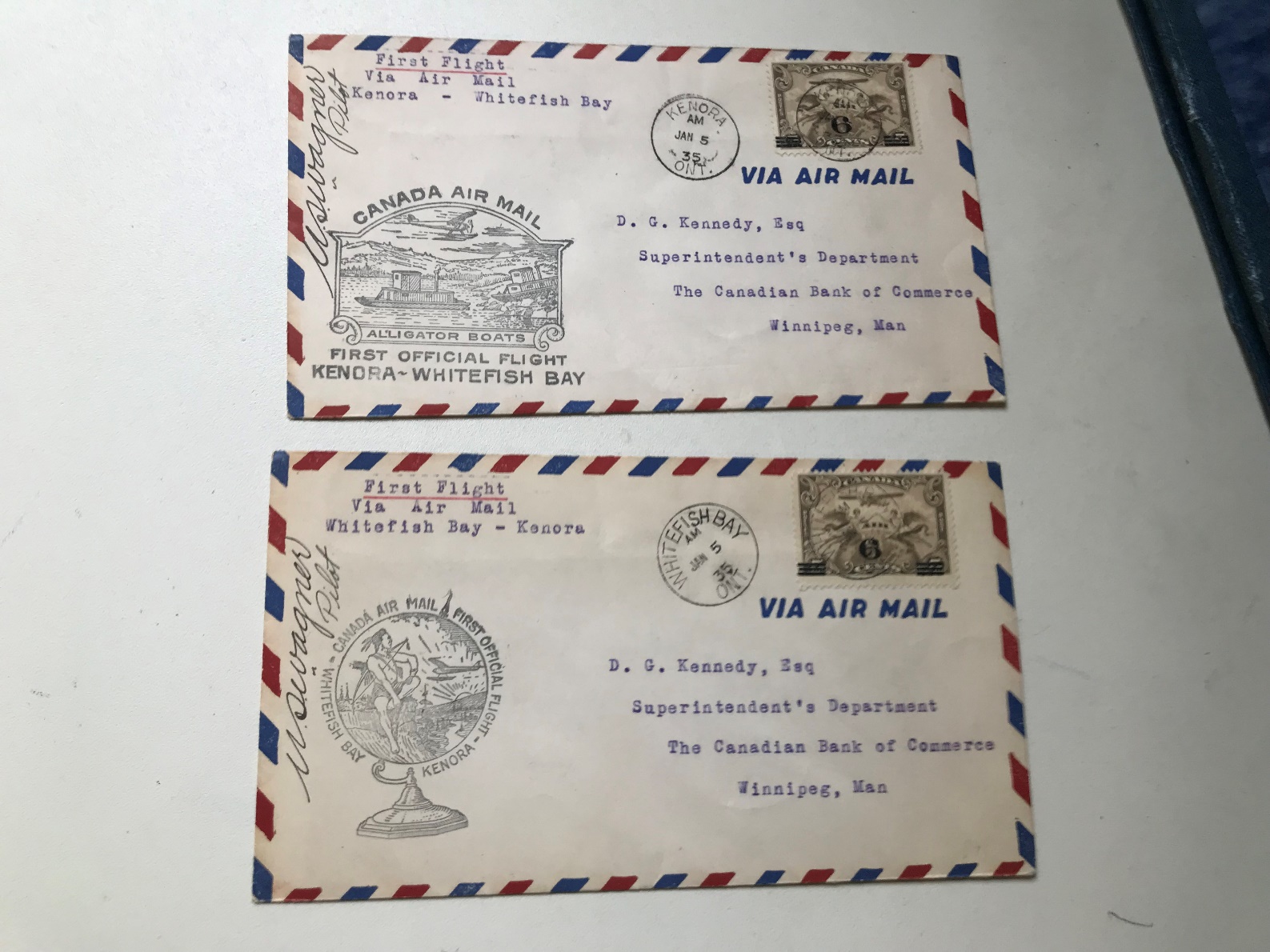 U.S. WAGNER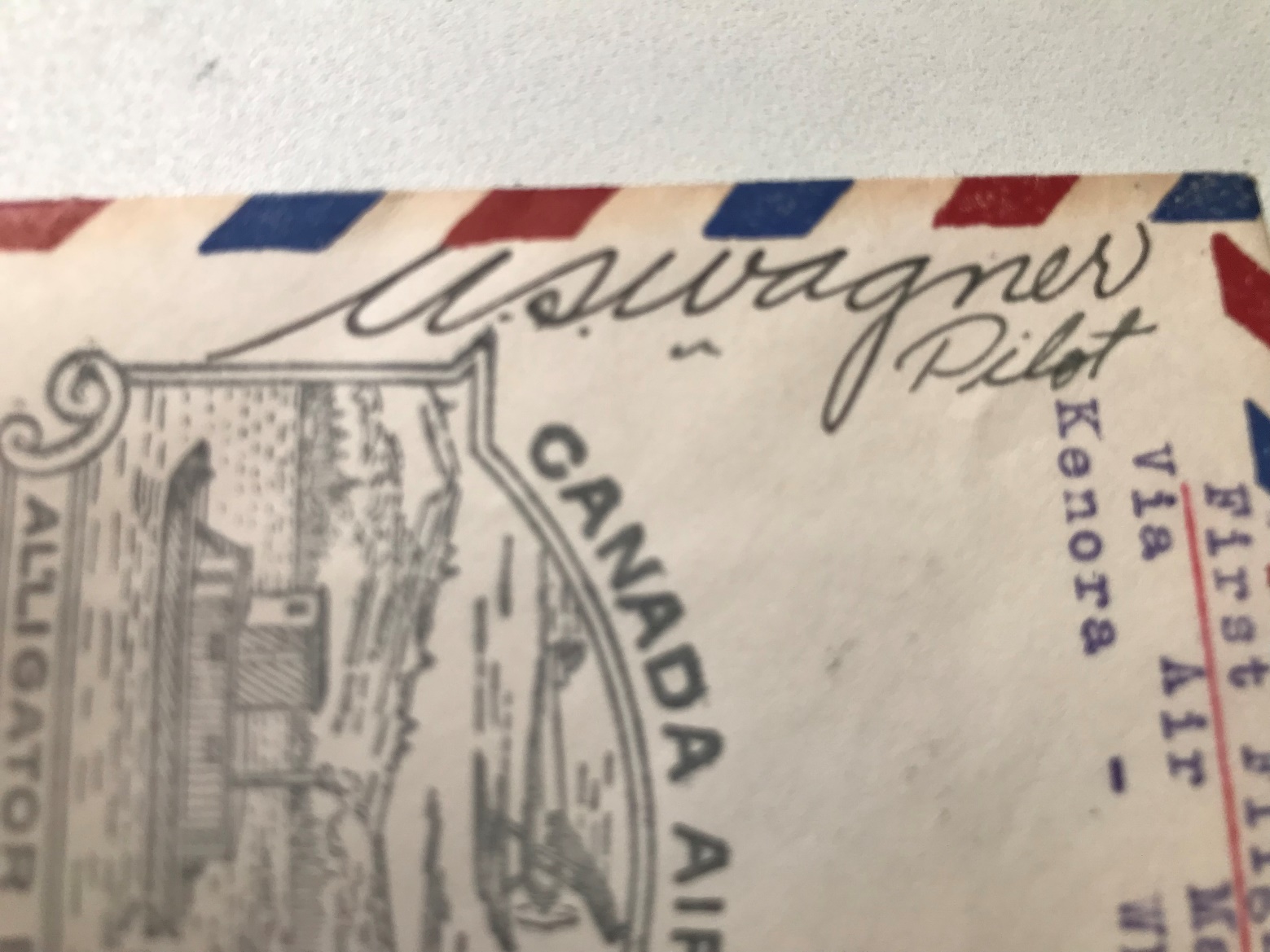 MAXWELL “MAX” WARDMAX WARD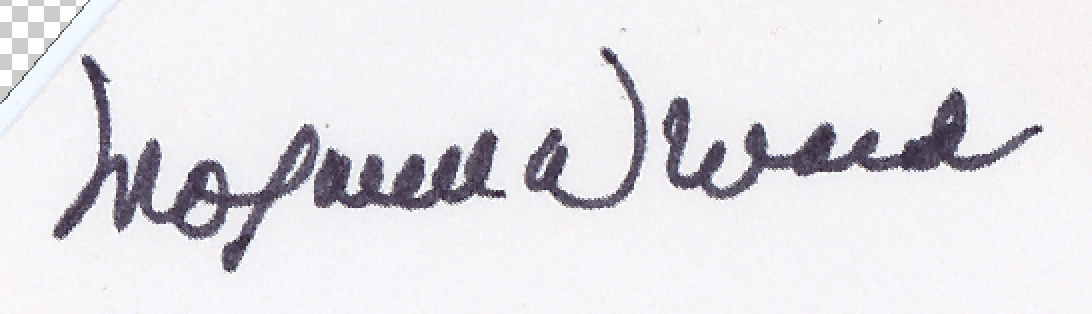 EVERETT WASSONEverett Wasson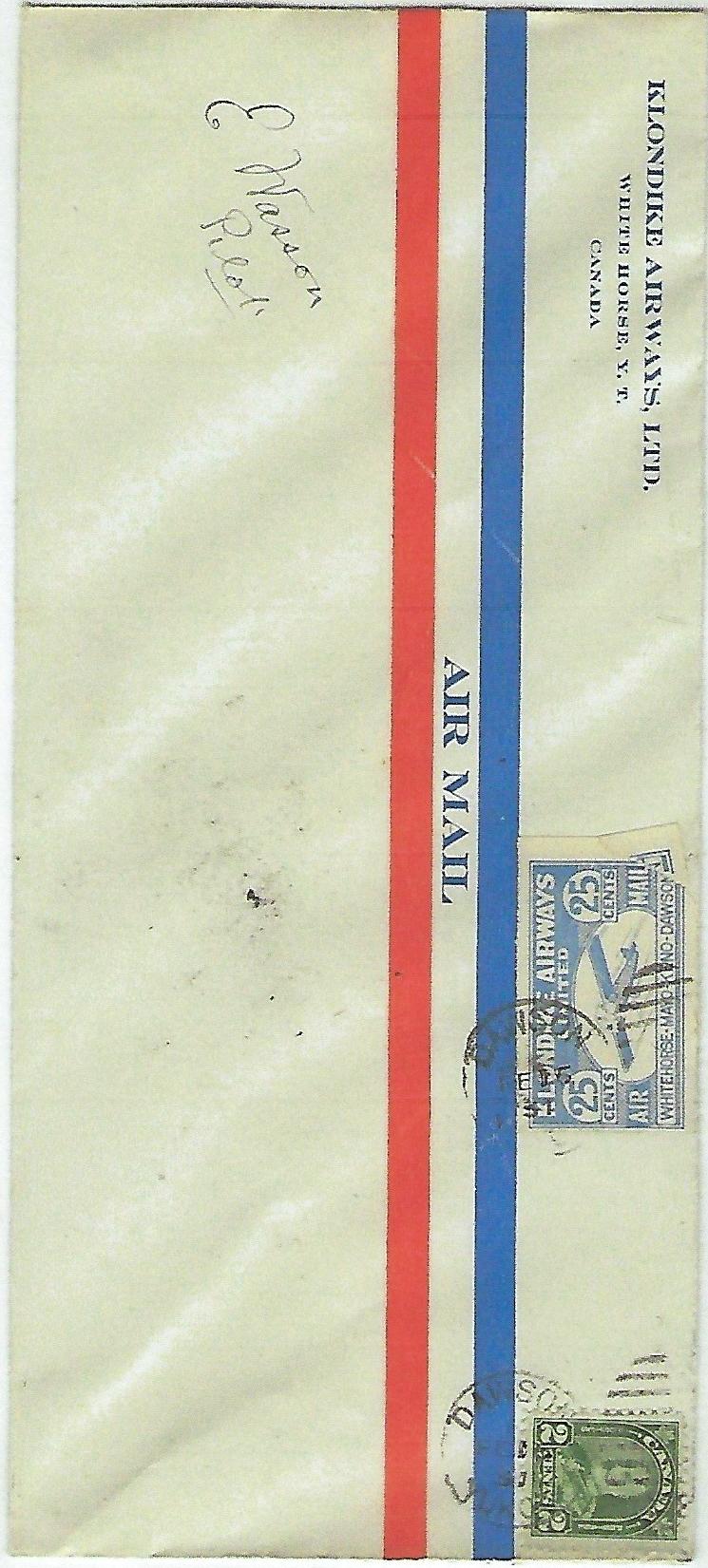 H. WHITTEMOREH. WITTEMORE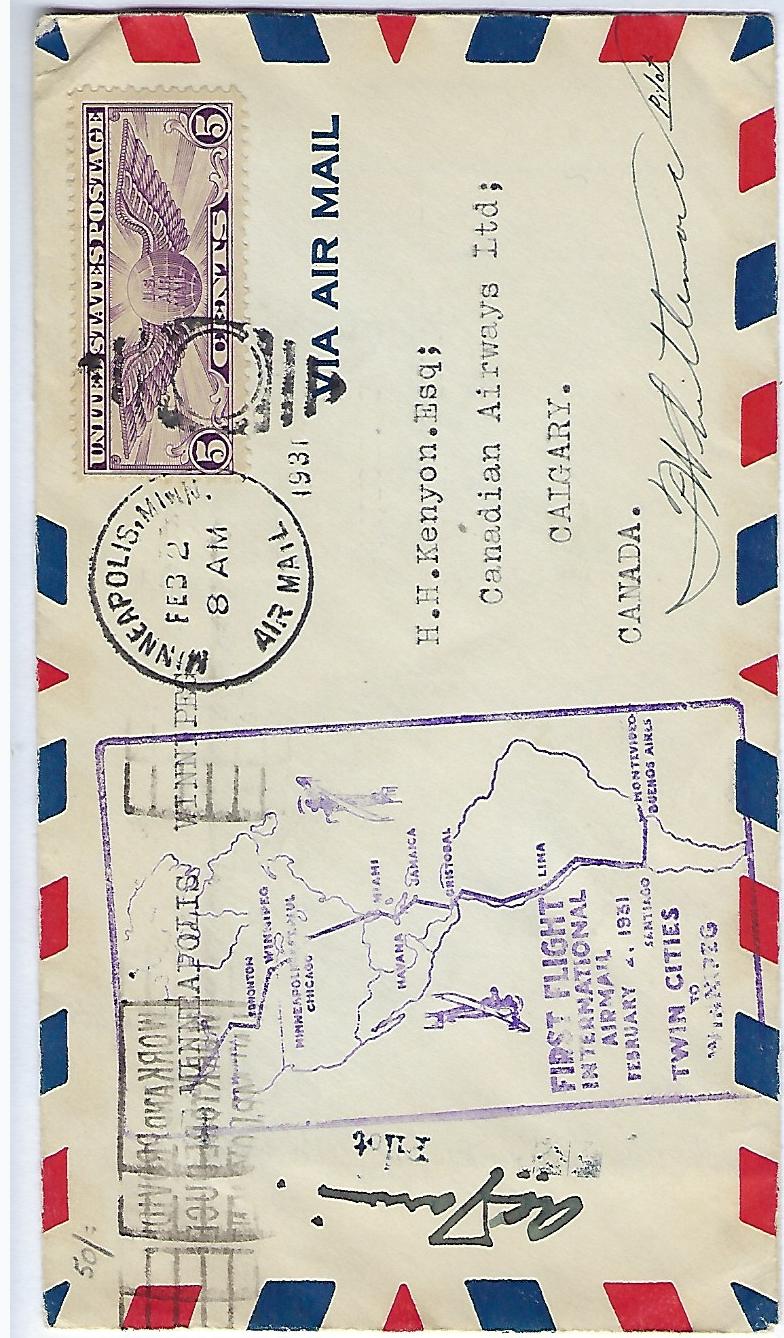 THOMAS WILLIAMSTHOMAS WILLIAMS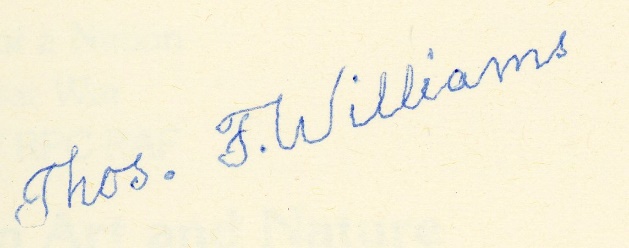 T.E. WOODST.E. WOODSEnd